+САДРЖАЈПИСМО АКЦИОНАРИМА		Поштовани акционари „Водовода“ а.д. Бања Лука, пред вама се налази Годишњи извјештај Друштва за протеклу 2021. годину. Као и претходних година и ова била је пуна изазова за Друштво, које смо са успјехом превазишли и са сигурношћу можемо рећи да је била успјешна за Водовод.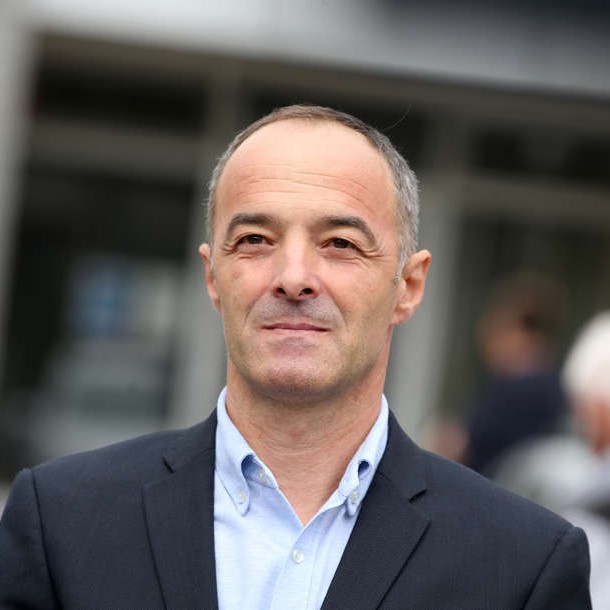 У 2021. години, произвели смо и пустили у водоводни систем довољне количине хигијенски исправне воде за пиће, односно 32.756.608 m3 воде, без прекида у водоснабдијевању. Потрошачима града Бања Луке, дјела општине Челинац и Лакташи, Кнежева, Мркоњић Града и Рибника испоручено је 20.468.393 m3 воде и при томе укупни губици ове године су смањени за 0,69%, те износе 37,51%.Бројне анализе узорака воде које је спровела лабораторија Друштва, Институт за јавно здравство РС, као и институти из Републике Србије и Хрватске, показали су да наша вода за пиће у потпуности задовољава све стандарде и нормативе квалитета које су прописане Правилником о хигијенској исправности воде за пиће.Друштво је у 2021. години остварило позитиван финансијски резултат са оствареном нето добити у износу од 959.524 КМ. Остварени су укупни приходи у износу од 19.503.689 КМ који су већи за 2,83% у односу на планиране приходе, док су укупни расходи  остварени у износу од 18.444.396 КМ и мањи су у односу на планиране расходе за 1,56%. Са посебним задовољством истичемо повећање остварених пословних прихода, односно прихода од основне дјелатности, те смањење пословних расхода, што је довело до значајног повећања пословне добити остварене у 2021. години, што је и био стратешки циљ Друштва.Поштујући принципе корпоративног управљања и кодекс етике, Друштво обавља пословање у складу са најбољим интересима својих акционара и испуњава у цијелости обавезе редовног извејштавања о пословању.Захвалан сам, у своје лично име и у име Управе Друштва, свим радницима и менаџменту Друштва за све постигнуте резултате у 2021. години и настављамо са још већим очекивањима и резултатима за идућу годину.Такође, захвалност упућујем и Надзорном одбору и Oдбору за ревизију за подршку у раду на остварењу планираних циљева, док посебно желим истаћи захвалност граду Бања Луци, као већинском акционару и свим осталим акционарима на указаном повјерењу, које ћемо и даље правдати, пословним успјесима и даљим развојем „Водовода“ а.д. Бања Лукa.в.д.  ДИРЕКТОРА       Предраг Дудуковић, мастер менаџментаМЕНАЏМЕНТ	Сагласно са Законом о привредним друштвима, Законом о јавним предузећима и осталим законским и подзаконским актима који регулишу рад Друштва и Статутом Друштва, Друштво чине:Представник капитала Града Бања Лука:Владимир Грујић, дипл. инж. машинства,Скупштина акционара:Биљана Марјановић Симовић, дипл. правник, предсједник Скупштине акционара,Надзорни одбор:Ана Кукавица, дипл. екон., предсједник,Раденко Вујић, дипл. eкон., члан,Драган Копрена, дипл. екон., члан,Момчило Бојиновић, дипл. екон.,члан,Љиљана Амиџић-Глигорић, мр економских наука., члан Надзроног одбора испред мањинских акционара,Управа Друштва:Предраг Дудуковић, мастер менаџмента, в.д. директора,Жељко Травар, дипл. правник, в.д. извршног директора за правне послове,Жељко Раљић, мастер енергетског и саобраћајног машинства, в.д. извршног директора за техничке послове,Чедо Шеварика, дипл. екон., в.д. извршног директора за економски развој, стратешко планирање и анализу,Oдбор за ревизију:Слађана Раковић, дипл. екон., предсједник,Срећко Видовић, дипл. екон., чланДиана Цвијић. дипл. екон., замјеник,Директор одјељења интерне ревизије:Александра Илић, дипл. екон.Интерни ревизор:Јелена Јокић, дипл. екон.ОРГАНИЗАЦИОНА СТРУКТУРАБЕРЗАНСКИ ПРОФИЛ	„Водовод“ а.д. Бања Лука послује као акционарско друштво, са основним капиталом од 35.655.181КМ, подјељеним на 35.655.181 акцију, номиналне вриједности 1,00 КМ oд 18.08.2005. године и до данас акције Друштва котирају на службеном берзанском тржишту.Акционари имају лична и имовинска права по основу власништва над акцијама, а ризик сносе до висине својих акционарских улога. Свака акција носи право на један глас.Ознака емитента у берзанском систему трговања Бањалучке берзе је  VDBL-R-A.Редован промет:ЉУДСКИ РЕСУРСИУ 2021. години, на 31.12. у Друштву је било запослено 353 радника.Квалификациона структура запослених:По броју радника, структури стручне спреме и образовања запослених, Друштво је изједначило потребе пословања и услове актуелне економске ситуације у којем се налази. Укупан број запослених у односу на прошлу годину је благо повећан, у складу са порастом обима посла. У текућој години (2021.), по сили закона, право на пензију стекло је 6 радника. У наредној години, планира се запошљавање нових радника (Сектор Производње и дистрибуције воде - радници за кошење и одржавање система), али без значајног повећања укупног броја запослених, првенствено због одласка у пензију појединих радника, чија ће се мјеста попунити ротацијом постојече радне снаге или горепоменутих нових запослених лица.Са високом стручном спремом запослено је 84 радника или 23,80%, од укупног броја запослених. Највише запослених је и даље са КВ стручном спремом, односно 96 радника или 27,20% .ПОСЛОВИ ЗОП-а И ЗНР-у	Систем заштите од пожара обухвата скуп мјера и радњи за планирање, финансирање, организовање, спровођење и контролу мјера и радњи заштите од пожара, за спријечавање избијања и ширења пожара, откривање и гашење пожара, спасавање људи и имовине, заштиту животне средине, утврђивање и отклањање узрока пожара, као и за пружање помоћи код отклањања посљедица проузрокованих пожаром.Заштита на раду је скуп техничких, здравствених, правних, психолошких, педагошких и других делатности с помоћу којих се откривају и отклањају ризици, односно ризичне појаве као што су опасности, штетности и напори, а које могу угрозити живот и здравље особа на раду.Проводећи прописане законе из области заштите од пожара и заштите на раду, спроведене су све неопходне активности, чиме су планирани оперативни циљеви успјешно остварени у 2021. годиниПРОИЗВОДЊА И ДИСТРИБУЦИЈА ВОДЕУкупна произведена количина воде која је испоручена у систем у 2021. години износила је 32.756.608 m3, чиме се у потпуности задовољила потреба свих корисника за хигијенски исправном водом за пиће, без прекида у водоснабдијевању. Производња воде по системима, у 2021. у l/s:За производњу воде у 2021. години употребљено је:Напомена(*): Озон генератор није кориштен!Напомене:(*) У суму урачуната количина воде за испирање и пуњење цјевовода и резервоара.(**) Реализована количина воде се односи на сеоске водоводе (који су приказани у табели испод као посебан стратешки циљ), тако да не улази у збир Укупне реализоване количине за Јавни водовод.Напомена(**): Дио од укупне количине воде која је препумпана из  1. висинске зоне (не улази у укупан збир испоручене воде, само је приказана засебно)ПОТРОШЊА ЕЛЕКТРИЧНЕ ЕНЕРГИЈЕТрошкови електричне енергије у посљедњих 6 година пословања Водовода су повећани за више од 100%. Велики дио овог повећања засигурно је условљен повећањем броја самих потрошача, па затим проширењем производних капацитета Водовода (Црно врело, Гашица Врело, Бањица), и другим мањим препупним станицама, који производе воду и пумпама  које одржавају оптималан притисак у цијевима како би се испоручила вода тим потрошачима.На подручју које газдује „Водовод“ осим фабрике воде Новоселија и мањих фабрика сеоских водовода, струју троши преко 110 објеката (резервоара, препумпних станица) разних форми.Највећи потрошач електричне енергије у самом систему је свакако фабрика воде. „Новоселија“ чији се мјесечни рачуни крећу између 140.000,00 КМ и 150.000,00 КМ, и она спада  ред посебног тарифног модела Електропривреде Републике Српске, а све остале мање фабрике и објекти имају збирни рачун око 70.000,00–80.000,00 КМ, када говоримо о потрошњи електриче енергије у протеклој години.У табели испод видимо кретање потрошње ел. ен. за „Водовод“ а.д. Бања Лука кроз задњих 6 година:Цијене електричне енергије за привреду у РС од 1. јануара 2022. године порашће са садашњих 38 евра на 53 евра по мегават-часу, што ће бити повећање на рачуну  за  25% до 27%, што би за наше Друштво значило повећање трошкова ел. ен. на годишњем нивоу до потенцијалних дотатних 700.000,00 КМ.Први кораци ка смањењу ових трошкова се огледају у инвестицији соларних панела у Новоселији чија би реализација 1. фазе требала почети у првој половини 2022. године. Такође, адекватнија рјешења за гријање у појединим Секторима (Новоселија, Одржавање) би могло помоћи на уштеди струје.Прва фаза пројекта у укупном износу од 400.000,00 КМ се планира финансирати од властитих средстава Друштва.До сад је урађено:Израда УТ (урбанистичко-техничких) услова,Израда идејног пројекта,Израда главног пројекта и ревизија главног пројекта за шта је до сад издвојено око 55.000,00 КМ (од чега смо имали донацију од Фонда за Заштиту Животне Средине у износу од 38.000,00 КМ).У табели испод се налази годишњи преглед потрошње ел. ен. по мјесецима за производњу воде и одводњу отпадних вода за Јавни водовод и Села за 2021. годину:За потребе производње и дистрибуције воде и одвођење отшадних вода Јавног (Градског) Водовода, утрошено је  16.875.229 kWh ел. енергије, односно за производњу и дистрибуцију 1 m3 воде, утрошено је 0,515 kWh ел. енергије;За потребе снабдијевања Система Сеоских Водовода, тј. за производњу 2.620.000 m3 воде, утрошено је 3.731.465 kWh ел. енергије, односно за производњу и дистрибуцију 1 m3 воде, утрошено је 1,424 kWh ел. енергије.Из наведеног, можемо видјети да је омјер утрошене струје и произведене воде, као и њене дистрибуције доста лошији код Система Сеоског водовода у односу на Градски Водовод, тачније Села имају 63% лошију ефикасност утрошка ел. ен. за производњу и дистрибуцију воде.KBАЛИТЕТ ВОДЕ И ЕКОЛОГИЈА	Контрола квалитета воде за пиће у физичко–хемијском и микробиолошком погледу у 2021. години, за оба водоводна система (градски водовод – извориште ''Новоселија'', водовод ''Суботица'' као и локални водоводни ситстеми-сеоски) се континуирано проводила у лабораторијама Друштва у Сектору квалитета воде и екологије према Плану Сектора усаглашеном са Рјешењем надлежне здравствено–санитарне инспекције, а у складу са Правилником о хигијенској исправности воде за пиће Сл. гл. РС бр. 40/03 и Правилником о здравственој исправности воде за пиће Сл. гл. РС бр. 75/15, који је у примјени од октобра мјесеца.Јавно–здравствена контрола у физичко–хемијском и микробиолошком погледу се континуирано проводила у ЈЗУ РС Институт за јавно здравство.OДРЖАВАЊЕСектор Одржавање обавља послове и задатке константног одржавања погонске исправности и функционисања водоводног и канализационог система. Између осталог, то подразумијева поправке кварова у водомјерним и линијским шахтовима, на главној линији и на кућним прикључцима, замјену и реконструкцију дотрајале арматуре на водоводној мрежи као и изградњу примарних и секундарних цјевовода по инвестиционом програму.СЕКТОР PАЗВОЈАПротеклу 2021. годину као и претходну обиљежила је пандемија корона вируса која је поготово почетком године утицала на наше поједине активности. И поред тога,  у другом дијелу године реализоване су бројне активности тако да можемо рећи да смо успјешно реализовали планиране  послове.Основне активности као што су пројектовање цјевовода, водоводне и канализационе мреже, издавања сагласности и мишљења, послови пројектовања прикључака  стамбених и стамбено пословних објеката, реализација индивидуалних прикључака и осталих послова се одвијала неометано, зависно од захтјева странака.Како је уочена повећана потрошња резервоара Паприковац II, рађена је детаљна анализа подручја. Подручје обухвата 11.532,56 m цјевовода  и губици који су износли 51% смањени су на 26%, што се сматра прихватљивим стањем у односу на старост мреже и прикључака.Замјеном цјевовода у Тузланској улици и Улици српских устаника и преприкључењима свих потрошача, те откривањем илегалних потрошача смањена је количина пумпане воде за 12.000 - 15.000 m3 мјесечно (зависно од мјесеца) чиме су постигнуте знатне уштеде у потрошњи електричне енергије. Такође, извршено је преприкључење свих потрошача у Улици Гаврила Принципа и Браце Поткоњака. Укупно је замијењено 166 прикључака.Формирана је DMA  зона - Кочићев Вијенац и мјерна мјеста како би обезбиједили услове за анализу потрошње и смањења губитака.Одјељење за развој ГИС-а и праћење губитака је у периоду јануар – децембар лоцирао 78 кварова. Укупан збир процијењене вриједности цурења на свим лоцираним невидљивим кваровима износи 131,20 l/s односно 4.137.523,20 m3/години.Проблеме у водоснабдијевању које су имали становници виших дијелова насеља Ада смо ријешили изградњом цјевовода и пребацивањем на другу висинску зону Старчевица.Такође, дјелимично је формирана и трећа зона резервоара Старчевица уградњом бустер станице и омогућено снабдијевање водом потрошача који се налазе изнад резервоара Страчевица. Поред тога, ријешено је и снабдијевање водом у Горњој Пискавици, који су се водом снабдијевали из резевоара Бузаџије јер је постојећи водоводни систем повезан на систем Црно Врело.Замјењен  је цјевовод у Бронзаном Мајдану који је због високих притисака имао бројне кварове и значајне губитке.За 2022. годину планира се, уз све уобичајне активности,  посебно фокусирати на наставак смањења губитака у другој висинској зони Кочићев Вијенац, прва зона Лауша и контрола потрошача који су уведени у евиденцију.ИЗВЈЕШТАЈ О КВАРОВИМА И ИНСТРУКЦИЈЕ ЗА РАДОВЕ - 2021. ГОДИНА	Пословима пројектовања, израдом понуда и сагласности, радом геодетске службе, радом на индивидуалним прикључцима и осталим радним активностима Сектора развоја, генерише се важна техничка подршка основној дјелатности Друштва.ИНФОРМАЦИОНЕ ТЕХНОЛОГИЈЕОдјељење за информационе технологије проводи и планира све информатичке активности Друштва. Рад се базира на константном пружању системске и апликативне подршке свим секторима Друштва, доношењу нових системско-апликативних рјешења, корекције постојећих, планирању и реализацији информатичких рјешења за превазилажење проблема који се јављају у свакодневном раду.ПРОДАЈАУ току 2021. године служба продаје обављала је послове фактурисања испоручене питке воде крајњим корисницима и услуге трећим лицима. Задатак контролне кориштења воде за пиће, обрачун, фактурисање, као и доставу рачуна о утрошеној води по количини и вриједности вршен је континуирано. Пословни контроле вршени су су по катергоријама потрошача: привредни субјекти, непривредне институције и установе, занатске, услужне и друге радње, као и колективне стамбене јединице - 1 мјесечно; индивидуална домаћинства - тромјесечно.У циљу отклањања пропуста  из ранијих периода посебно је вршена анализа фактурисане потрошње воде и отклањање уочених недостатака приликом редовних очитања стања на водомјеру.Замјена водомјера је редовна активност која се спроводи у складу са Законском обавезом и прописаним роковима, те замјена усљед непредвиђених околности, хитне интервенције на прикључцима.У 2021. години, Друштво је фактурисало 13.804.900 m3 воде, док је остварено одвођење отпадних вода на нивоу од 8.110.388 m³.ГУБИЦИ ВОДЕОбрачун губитака у систему водоснабдијевања у 2021. години (у m3) – IWA (International Water Association) ТАБЕЛА:У нефактурисаној количини од 12.288.215 m3 воде, 10.458.332 m3 или 85,10% чине губици воде, а 1.829.883 m3 или 14,90% чини нефактурисана овлашћена потрошња.Овлашћена потрошња ове године износи 22.298.276 m3   или 68,07% од укупне количине воде пуштене у систем, док губици воде (привидни и стварни) износе 10.458.332 или 31,93%.Напомена:Поред редовне реконструкције цјевовода и изградње секундарне мреже (кракова), посебна пажња, ове године, је усмјера ка смањивању броја нелегалних потрошача, који засигурно чине знатан проценат у укупној количини нефактурисане воде. У остваривању тог циља извршена је дјелимична ротација постојеће као и ангажовање нове радне снаге, односно повећање броја радника на терену који ће својим одговорним радом отклањати све затечене неправилности код нелегалних или привремених потрошача.	Из графикона можемо да уочимо благи пад губитака воде, те да је укупна количина нефактурисане воде смањена за 0,69% у односу на протеклу годину. Тенденција смањења губитака је један од главних циљева Водовода, те ће се засигурно наставити радити на њима и наредних година.	НАПЛАТА ПОТРАЖИВАЊАУ извјештајној години Друштво је обављало редовне активности везане за наплату воде, као и активности употребе система опомена и искључења како би се остварио стратешки циљ и остварење укупне наплате на нивоу од 101,8%, укључујући и реализацију старијих потраживања.Стратешки циљ: Остварити наплату текућих потраживања и предузети све потребне мјере у складу са прописаним процедурама за наплату потраживања из ранијег периодаУкупна наплата потраживања по категоријама у 2020. и 2021. години:Остварено повећање наплате од 0,78% у односу на претходну годину!Највиши ниво наплате је остварен у категорији ДП/Установе и институције – 106,03%, а најнижи у категорији Мале Привреде - 98,56%.Потписани репрограми и споразуми о нагодби у 2021. години по категорији потрошача:ЈАВНЕ НАБАВКЕ	У извјештајном периоду набавке су вршене сходно усвојеном Плану набавки за 2021. годину и према конкретним захтјевима појединих сектора по поступку и процедурама како је регулисано Законом о јавним набавкама БиХ.Просјечна реализација постављених Стратешких и Оперативних циљева за 2021. годину у односу на План Пословања: "Планирање и провођење набавки"- 98,52%Набавке у 2021. години према поступцима:ФИНАНСИЈСКИ ИЗВЈЕШТАЈ ЗА ПОСЛОВНУ 2021. ГОДИНУ	Рачуноводственим политикама дефинисано је, да финансијски извјештаји дају формално и материјално тачне приказе финансијског положаја и остварених резултата у пословању у посматраном обрачунском периоду.Напомене које се налазе уз финансијски извјештај појашњавају одређене позиције финансијских извјештаја, рађене су на основу члана 19., Закона о рачуноводству и ревизији Републике Српске (''Сл. гласник РС'' бр. 94/15) и члана 56. Статута друштва и „Правилника о рачуноводству и рачуноводственим политикама Друштва“, а у складу са пуним сетом МСФИ – правно лице од јавног интереса.  У овом дијелу Извјештаја за пословну 2021. годину, наводе се сви релевантни финансијски извјештаји и показатељи како би се приказало финансијско стање „Водовода“ а.д. Бања Лука, и то:Стратешки циљеви Сектора за финансијске послове;Скраћени биланс стања са напоменама;Скраћени биланс успјеха и табела прихода и расхода са напоменама;Скраћени биланс токова готовине са напоменама;РизициИнвестиције у 2021. годиниСКРАЋЕНИ БИЛАНС СТАЊАСТАЛНА СРЕДСТВАСтална средства класификована су на:нематеријална улагања,земљиште,грађевинске објекте, који поред грађевинских објеката обухватају и:резервоарецјевоводе водоводацјевоводе канализације постројења и опрема, лабораторијска опрема, моторна возила, аванси и некретнине, постројења, опрема у припремидугорочни финансијски пласмани.Основна средства се категоришу према својим радним и  технолошким карактеристикама у сврху обрачуна амортизације.Напомена бр. 1 (АОП 001)Набавна вриједност сталних средстава на дан 31.12.2021. године, износи (АОП 001): 161.058.596 КМ, отписана 66.354.813 КМ, а садашња вриједност 94.703.783 КМ.Нематеријална средства, некретнине, постројења, опрема и инвестиционе некретнине на дан 31.12.2021. године приказане су у сљедећој табели (АОП 002+АОП 008):Остала нематеријална улагања обухватају: трајно право кориштењa земљишта, програмску и серверску опрему, софтверске апликације, пројекат KfW банке, употребнe дозволе и сл.Износ од  22.081.006 КМ односи се на обавезу преузету по потписаном Уговору, прикупљање средстава за отплату намјенског кредита (10.000.000€) за финансирање пројекта „Градски систем водоснабдијевања и одвођења отпадних вода у Граду Бањалуци“. Кредитним средствима задужен је Град Бања Лука. У новембру 2012.год. потписан је и Анекс бр.1 Уговора, којим се дефинише обавеза издвајања новчаних средстава (са посебног рачуна) свакодневно на рачун Града у износу од 35% од дневног прилива (наплата од купаца из категорија индивидуалне потрошње, кућних савјета и ЗЕВ), почевши од 01.01.2013.године до 30.12.2023.год.На основу члана 5. Одлуке о јавном водоводу и јавној канализацији („Сл.гл.Града Б.Лука“бр.8/12) потписан је Споразум о предаји на управљање и одржавање јавног водовода и канализације по наведеном  Пројекту, број 012-Г-2396/15 од 11.12.2015.године. На основу Извјештаја Економског института из фебруара 2019.године и Одлуке Друштва број 04-1550/19 извршено је прекњижење обавезе са нематеријалних средстава у припреми на нематеријална улагања и истовремено створена обавеза кроз билансну позицију - дугорочне обавезе.Набавка и активирање (стављање у употребу) грађевинских објеката  односи се на:Активирање радова по основу санације и адаптације пословног објекта у улици Марије Бурсаћ по Уговору 03/2-1742/7-20 од 21.4.2020.године. На основу записника Комисије за активирање завршних радова на санацији и адаптацији пословног објекта у улици Марије Бурсаћ бр. 4, именоване од стране Управе Друштва, извршено је евидентирање и класификација објеката, опреме, радова у реконструисаном пословном објекту. Укупна вриједност активираних радова и набавке опреме износи 2.278.958КМ, док се на вриједност грађевинских радова односи 1.518.413 КМ. Активирани износ од 37.500 КМ са инвестиција у току преноси се на ситан инвентар (ИП телефони), износ од 62.670 КМ серверска опрема и 660.375 КМ пословни инвентар - намјештај. изградњу цјевовода за водоводну и канализациону мрежуОпрема односи се на набавку: машина, уређаја и инсталација, транспортних средстава и пословног инвентара. Вриједност опреме у активираном пословном објекту износи 660.375 КМ.Аванси, опрема и инвестиционе некретнине у припреми су инвестиције чији су радови у току. То су реконструкција и изградња водоводне (примарне и секундарне) мреже и изградња хемијске зграде са уградњом хлорне опреме по Уговору 03/2-5190/10-20 од 24.8.2020.године.Дугорочни финансијски пласмани (АОП 021) обухватају: издвојена средства ранијих година за кредитирање стамбене изградње радника 1.334 KМ и остали финансијски пласмани обухватају: рекласификацију припадајућег износа краткорочних потраживања на дугорочна потраживања по основу потписаних споразума о нагодби или уговора о репрограму обавеза купаца за утрошену воду („Водовод“ а.д. Челинац, „ФК Борац“, КП„Будућност“ а.д. Лакташи, Студентски центар Никола Тесла,...) који доспијевају у периоду дужем од годину дана од дана билансирања у бруто износу од 2.271.573 КМ.  ТЕКУЋА СРЕДСТВАТекућа средства обухватају: залихе, краткорочна потраживања, краткорочне финансијске пласмане и готовину из пословних активности. Напомена бр. 2 – ЗалихеЗалихе обухватају сљедеће: материјал (основни материјал, хемикалије, помоћни материјал, канцеларијски материјал, гориво, мазиво, резервне дијелове, заштитна опрема, хемикалије, резервне дијелове за водомјере), алат, ауто гуме и средства ХТЗ опреме.Напомена бр. 3 – Краткорочна потраживања Краткорочна потраживања (бруто) износе 8.611.208 КМ, од чега се на исправку потраживања односи 5.077.170 КМ, нето потраживања 3.534.038 КМ. Потраживања од купаца (бруто) за испоручену воду, канализацију и извршене услуге (дугорочна и краткорочна), исказана на (АОП029, АОП042, АОП044) износе 10.522.566 КМ, исправка потраживања  износи 7.338.743 КМ и садашња вриједност 3.183.823 КМ. У складу са усвојеном методологијом, употребом тзв. матрице за одређивање исправке вриједности потраживања, приступили смо утврђивању очекиваног кредитног губитка за потраживања од купаца на дан 31.12.2021.године. Примијенили смо стопе очекиваног кредитног губитка које су настале као резултат Извјештаја о првој примјени МСФИ 9 и процјена је да овако добијене историјске проценте губитка није потребно додатно усклађивати уважавајући тренутне макроекономске, регулаторне и технолошке услове. Утврђен је очекивани кредитни губитак у износу од 526.060,02КМ. С обзиром да је стање процијењене исправке вриједности потраживања смањено, ефекат у износу од 17.518,71 КМ се на дан 31.12.2021.године евидентира у пословним књигама на терет исправке вриједности потраживања, а у корист прихода од усклађивања вриједности потраживања.Од укупног износа бруто потраживања, извршена је рекласификација припадајућег износа краткорочних потраживања на дугорочна потраживања – остали дугорочни пласмани у складу са одредбама МРС 32 – Финансијски инструменти: презентација (параграф 11),  по  основу  потписаних  споразума  о нагодби или уговора о репрограму обавеза потрошача за утрошену воду (узимајући у обзир временски период потписаних споразума и уговора), која доспијева у периоду дужем од годину дана од дана билансирања.Краткорочна потраживања садрже и потраживања од Града за износ више издвојених средстава за отплату кредита КfW банке 319.209 КМ.Напомена бр. 4 – Краткорочни финансијски пласманиКраткорочни финансијски пласмани су орочени депозити код банака по уговорима до годину дана и дио дугорочних стамбених кредита датих радницима у ранијем периоду, који доспијевају до једне године.Од укупног износа краткорочних финансијских пласмана код Банке Српске је остао ненаплаћени износ по ороченом депозиту у износу од 46.735 КМ  који је признато потраживање по Одлуци број ЛО1-278/2016 од 08.06.2016.године и налази се у петом исплатном реду. У пословним књигама износ остатка ороченог депозита је исправљен преко расхода пословања. У току 2021.године наплаћен је износ од 420.619 КМ као признато потраживање класификовано у пети исплатни ред.Напомена бр. 5 – Готовина  Готовина и новчани еквиваленти износе 729.740 КМ. Девизни рачун изражен је у новчаној јединици EUR и прерачунат je по важећем курсу на датум 31.12.2021.год. Напомена бр. 6 – ПДВ Износ аконтационог ПДВ на дан 31.12.2021.год. износи 51.064  КМ.Напомена бр. 7 – АВРАктивна временска разграничења обухвата премију осигурања.ИЗВОРИ СРЕДСТАВАКапитал је разврстан према Судском регистру. Акције котирају на Бањалучкој берзи. Књига акционара води се код Централног регистра хартија од вриједности и на дан 31.12.2021. године вриједност у књигама је усклађена са књигом акционара. У 2018.години Скупштина Друштва је на ванредној сједници која је одржана 30.11.2018.године донијела Одлуку о повећању основног капитала број: 04-БМС-9950/3-18.Основни капитал Друштва, уписан у судски регистар код Окружног привредног суда у Баљој Луци, прије доношења ове Одлуке , износио је 35.434.161 КМ а састојао се од 35.434.161 редовне акције, класе „А“ са правом гласа, номиналне вриједности 1 КМ по акцији.Друштво је другом емисијом акција понудом упућеном квалификованом инвеститору без обавезе објављивања проспекта, емитовало укупно 340.000 акција, класе „А“, номиналне вриједности 1 КМ, укупне номиналне вриједности 340.000 КМ. Понуда акција из друге емисије била је упућена квалификованом инвеститору – Граду Бања Лука, који је власник 65,006040% редовних акција Друштва на дан усвајања Одлуке о другој емисији. Продајна цијена акција из друге емисије износила је 2,2612 КМ по акцији, док је укупна продајна вриједност емисије износила 768.808 КМ. Емисија је вршена уз кориштење права прече куповине акција постојећих акционара, уписаних у књигу акционара на дан пресјека  21.10.2018.године.Квалификовани инвеститор – Град Бања Лука је потписивањем писане изјаве – уписнице, по основу права прече куповине, дана 30.10.2018.године, уписао 221.020 редовних акција из друге емисије, а и уплата средстава је извршена истог дана.Другом емисијом акција, закључно са 12.11.2018.године као посљедњим даном за упис и уплату акција, укупно је уписано и уплаћено 221.020 акција, односно 65,005882% од емитованог броја акција, укупне вриједности 499.770 КМ.Основни капитал Друштва повећан је по основу друге емисије редовних (обичних) акција и након повећања износи 35.655.181 КМ и састоји се од 35.655.181 редовних акција, класе „А“ са правом гласа, номиналне вриједности 1 КМ по акцији на дан 31.12.2021. године.Напомена бр. 9 – РезервеЗаконске и статутарне резерве формирају се у складу са законом и рачуноводственом политиком.Ревалоризационе резерве су резултат књижења позитивних ефеката процјене вриједности имовине из ранијег периода. Укидају се када средство престаје да се признаје, тј. када се повуче из употребе усљед расходовања или продаје.  Напомена бр. 10 - Нераспоређени добитак  Нераспоређени добитак ранијих година је резултат преноса издвојених средстава са конта финансијских расхода, а на основу Споразума са Градом о преносу средстава на управљање и одржавање по Пројекту KfW банке (на нематеријална улагања а у корист добити претходних година).Корекција добитка (смањење) из претходних година је извршена у складу са МРС 8 а по Одлуци Друштва бр.04-8200/19 од 04.09.2019.о обрачуну ПДВ на водни допринос за период 01.11.2014.- 31.07.2019.године. Укупна обавеза ПДВ је била 695.211 КМ и од тога износа, преко добити је кориговано 641.418 КМ износ који се односио на период закључно са 2018.годином, остали дио- разлика је теретила расходе 2019.године. На основу извјештаја о увођењу рачуноводствене примјене „Међународног стандарда финансијског извјештавања МСФИ 9 - Финансијски инструменти“ - рачуноводствени аспекти отписа и исправке вриједности потраживања „Водовода“ а.д. Бања Лука, а који је израдио консултант „Бл ревизор“ Бања Лука утврђен је износ очекиваног кредитног губитка на потраживањима од купаца на дан 31.12.2020.године у износу од  543.577 КМ.Износ из претходног става у пословним књигама Друштва прокњижен је на терет добити ранијих година, а у корист исправке вриједности потраживања на дан 31.12.2021.године - прва примјена.Напомена бр.11 - Дугорочна резервисања и разграничени приходи и примљене   донацијеРезервисања за накнаде и бенефиције запослених у складу са примјеном Међународног рачуноводственог стандарда (МРС 19), од стране овлаштеног актуара раде се на годишњем нивоу. Укупна резервисања за отпремнине, јубиларне награде износе 316.605 КМ. Разграничени приходи и примљене донације износе  6.558.124 КМ, а то су резервисања за основна средства која проистичу из донација ЕУ на пројектима ревитализације Фабрике воде, смањење губитака у мрежи и донација опреме и лабораторијских уређаја, те изградња примарних цјевовода и реконструкције одређених цјевовода из ранијег периода.Од укупних средстава резервисања Град Бања Лука учествовао у финансирању изградње Фабрике воде „ПП Новоселија 2“ у укупном износу од 3.050.000 КМ, ЈП „Воде Српске“ у износу од 96.000 КМ.  Дугорочна резервисања се укидају на годишњем нивоу. Сразмјеран дио трошкова амортизације који се односи на ова средства, са дугорочних резервисања се преноси на приход од донираних средстава, на крају пословне године.Напомена бр. 12 - Дугорочне обавезеДугорочне обавезе, односе се на кредит који Друштво има код Свјетске банке - Међународна асоцијација за развој по Пројекту урбане инфраструктуре и пружања услуга. Гарант за кредит је Влада РС, са којом је склопљен Супсидијарни финансијски споразум и по том основу плаћа се камата и провизија Министарству финансија. Кредит је  реализован у 2011.години, а отплата је кренула у октобру 2012.године. Износ рате је 105.671 SDR (протувриједност  255.757 КМ  на дан 31.12.2021. год.). Износ одобреног супсидијарног финансирања износи SDR 2.546.300 или  3.666.672 USD. Кредит је везан за SDR и прерачунава се по важећем курсу на дан састављања обрачуна (периодичног и годишњег) и изискује позитивне или негативне курсне разлике. Негативна                   курсна разлика исказана је на дан 31.12.2021. године у износу од 65.903 КМ. Свака отплата главнице (15.04. и 15.10) прерачунава се  по курсу на дан доспијећа рате и утиче на резултат пословања Друштва. Отплата кредита ће трајати до 15.04.2024.године. Расходи камата по наведеном кредиту терете расходе пословања 2021.године и износе 33.334  КМ.  Износ од 1.815.715 КМ је дугорочна обавеза по кредиту КfW банке, којим је задужен Град Бања Лука, а Уговором преузета обавеза прикупљања средстава за отплату истог (образложено у напомени  број 1).  За обављање редовне пословне активности у јуну 2020.године подигнут је дугорочни кредит за обртна средства по Уговору бр. NO-126/20 од Комерцијалне банке у износу од 1.500.000 КМ на период од 3 године. Грејс период 6 мјесеци (само отплаћивана камата), отплата главнице мјесечно са доспјећем 25.ог у мјесецу. Каматна стопа 2,60%. Дугорочни дио обавезе по наведеном кредиту износи 307.842 КМ.  Напомена бр. 13 - Краткорочне обавезеизнос дугорочних финансијских обавеза који доспијева до годину дана износи рата кредита: Свјетске банке  511.514 КМ,  кредита KFW банке 1.863.901  КМ и кредита Комерцијалне банке  603.819 КМ. Пренос аванса - претплате купаца на дан 31.12.2021.године.Обавезе према добављачима су обавезе на дан 31.12.2021.године.Мултилатералном компензацијом која је одржана у 2021.години Друштво је пријавило укупно 5.762.334 КМ обавеза. Путем система МЛК компензовано је 594.334  КМ обавеза (10,31 %).Обавезе за зараде и накнаде су укалкулисане обавезе са 31.12.2021.године.Друге обавезе обухватају укалкулисане обавезе за: превоз  радника, јубиларне награде и отпремнине, обавезе према члановима надзорног одбора и одбора за ревизију и друге обавезе.Укалкулисане обавезе за ПДВ су обавезе на дан 31.12.2021. године. Обавезе за порезе и доприносе су: обавезе за водни допринос, накнада за кориштење шума, противпожарна накнада у износу од 82.634 КМ, обавезе за порез на добит у износу од 39.829 КМ и остале обавезе за порезе и доприносе по уговору о дјелу, привременим и повременим пословима. У биласу стања на позицији ванбилансне активе и пасиве налази се износ од 109.149.395            КМ. То су: потраживања од купаца који су тужени у ранијем периоду, у међувремену отишли у стечај, а судски процес још није завршен 781.776 КМ; основна средства која су предата по Уговору  на управљање, кориштење и одржавање водоводне мреже у насељу Јаблан 44.499  КМ - Општина Лакташи; вриједност основних средстава која су Уговором о предаји на управљање и одржавање објеката и инфраструктуре број 12-G-4207/18 (Град Бања Лука) од 15.10.2018.год. локални водоводи пренесени „Водоводу“ а.д. на управљање и одржавање 12.124.718 КМ: вриједност водоводне инфраструктуре предата по Уговору број 12-Г-316/20 (Град Бања Лука) од 05.02.2020. године - на управљање, кориштење и одржавање 55.312.539 КМ и вриједност канализационе инфраструктуре предата по Уговору број 12-Г-315/20 (Град Бања Лука)од 05.02.2020.године – на управљање кориштење и одржавање 40.885.863 КМ, у складу са чланом 5.став 2. Одлуке Скупштине града Бања Лука о јавном водоводу и јавној канализацији („Сл.гл. Града Бања Лука“ бр.8/12, 9/16 и 39/16). БИЛАНС УСПЈЕХА СА НАПОМЕНАМАПреглед прихода и расхода у 2020., 2021. години и план за 2021. годину.ПРИХОДИПриходи Друштва су:Пословни приходиФинансијски приходиОстали приходиУкупни приходи износе  19.503.689  КМ (АОП 301)  Напомена бр. 14 – Пословни приходиПословни приходи Друштва обухватају сљедеће групе рачуна:приход од продаје воде,приходи од обрачунате канализације,приходи од накнада за мјерно мјесто,Закључком Скупштине Града Бања Лука бр.07-013-21/19 од 07.02.2019.године дата је сагласност на повећање цијене воде и канализације за категорију потрошача „становништво“ (индивидуални потрошачи - домаћинства и заједнице етажних власника-кућне савјете) и  сагласност на увођење мјесечне накнаде за мјерно мјесто према профилу водомјера за све категорије потрошача које је у примјени од 01.03.2019.године.приходи од вршења услуга,приходи од донација,остали приходи.Напомена бр. 15 – Приходи од активирања или потрошње робе и учинака Приходи који су настали као резултат изградње и реконструкције водоводне и канализационе мреже, на примарним и секундарним цјевоводима, у властитој режији износе 773.621 КМ.Напомена бр. 16 – Приходи од донираних средстава Одговарајући дио обрачунате амортизације (разграничени приход од донираних средстава) преноси се у приход текућег периода. Износ прихода остварених по том основу је 241.263 КМ.Напомена бр. 17 – Финансијски приходиФинансијски приходи су: камате по тужбама купаца - потрошача у износу од 19.093      КМ и позитивне курсне разлике од 112 КМ.  Напомена бр. 18 – Остали приходиОбухватају: Наплаћена отписана потраживања – наплаћени износ дијела депозита код Банке Српске у стечају, вишкови материјала, наплаћени судски и остали непоменнути приходи, у износу од 510.394 КМ.Напомена бр. 19 – Приходи од усклађивања вриједности потраживања (усклађивање исправке вриједности са очекиваним кредитним губицима)Усклађивање исправке вриједности потраживања, описано у напомени број 3.РАСХОДИУкупни расходи пословања износе 18.444.396  КМ (АОП 302).Напомена бр. 19 – Трошкови материјалаТрошкови материјала обухватају: утрошак основног материјала, хемикалија, помоћног материјала, резервних дијелова, горива и енергије, ситног инвентара  и амбалаже. Напомена бр. 20 - Трошкови бруто зарада и накнада и остали лични расходи (АОП 219)Трошкови бруто зарада и накнада су: обрачунати износи зарада и накнада са припадајућим порезима и доприносима који у складу са Законом о раду и подзаконским актима Друштва  регулишу ову област.У табеларном прегледу приказане су плате радника-плата након опорезивања, порези и доприноси:Остале накнаде личних примања са порезима и доприносима исплаћене су у складу са Законом о раду а то су:Укупно трошкови зарада, накнада зарада и осталих личних расхода (АОП 219) износе: 8.955.287  КМ (6.204.007 и 2.751.280).Напомена бр. 21 - Трошкови производних услугаНапомена бр. 22 - Трошкови амортизације и резервисањаАмортизација средстава се обрачунава у складу са рачуноводственом политиком и износи 3.216.065 КМ. Од укупног износа трошкова амортизације, износ од 631.517 КМ се односи на трошкове амортизације на нематеријална улагања (по пројекту „Градски систем водоснабдијевања и одвођења отпадних вода у Граду Бањој Луци“). Трошкови резервисања за отпремнине  и јубиларне награде, према актуарском обрачуну износе 6.472  КМ.Напомена бр. 23 – Нематеријални трошковиНапомена бр.24 – Трошкови пореза и доприносаНапомена бр. 25 – Финансијски расходиРасходи камата - по кредиту Свјетске банке (плаћање два пута годишње 15.04. и 15.10.) износе 33.334 КМ, камата по кредиту Комерцијалне банке износи 32.022 КМ, затезне камате  66.759 KM и негативне курсне разлике  65.940 КМНапомена бр. 26 – Остали расходиОстале расходе чине: расход основних средства по извјештају о попису, мањкови, расходи по основу отписа залиха материјала и потраживања од купаца по извјештају о попису.Расходовање некретнина, постројења и опреме је отпис средстава која нису за употребу, по усвојеном Извјештају о попису на дан 31.12.2021.године.Расходи по основу отписа залиха материјала, резервних дијелова и мањкови су такође износи по усвојеном Извјештају о попису на дан 31.12.2021.године.   Расходи по основу исправке вриједности и отписа потраживања: износ од 43.780 КМ је отпис ненаплативих потраживања са 31.12.2021.год.  Напомена бр. 27 – Коментар биланса токова готовинеПриливи готовине:АОП 501 – приливи готовине из пословних активности су приливи од купаца, примљени аванси и остали приливи из пословних активности.АОП 513 – приливи готовине из активности инвестирања – наплата дијела ороченог депозита код Банке Српске у стечајуОдливи готовине:АОП 505 – одливи готовине из пословних активности: плаћаље обавеза према добављачима и дати аванси, одливи по основу исплата зарада, накнада и осталих личних расхода, одливи по основу плаћања камата и остали одливи (плаћене обавезе за ПДВ, водни допринос). АОП 520 – одливи готовине из активноси инвестирања:  финансирање санације и  адаптације купљене пословне зграде у улици Марије Бурсаћ, одлив за изградњу хемијске зграде са уградњом хлорне опреме и  одливи за набавку осталих сталних средстава и опреме.АОП 532 – одливи готовине из активности финансирања су одливи по основу кредита Свјетске банке WB IDA и кредита KfW банке.Напомена бр. 28 –  Управљање финансијским ризицимаПословање Друштва је изложено разним финансијским ризицима: тржишном, девизном, кредитном и ризику ликвидности.Програм управљања финансијским ризицима Друштва је усмјерен на немогућност предвиђања догађаја на финансијским тржиштима и тежи минимизирању могућих негативних ефеката на финансијске токове Друштва. Друштво не користи никакве финансијске инструменте заштите од ефеката финансијских ризика на пословање из разлога што такви инструменти нису у широкој употреби, нити постоји организовано тржиште таквих инструмената у Републици Српској.Тржишни ризикТржишни ризик се односи на ризик одређене промјене цијена, као што су промјене цијена најзначајнијих сировина, курсева страних валута и промјене каматних стопа, могу да утичу на висину прихода Друштва или вриједност финансијских инструмената.Девизни ризикИзложеност Друштва девизном ризику односи се на остале дугорочне финансијске пласмане, краткорочне финансијске пласмане, потраживања, готовину и готовинске еквиваленте, дугорочне кредите, остале дугорочне обавезе, краткорочне финансијске обавезе из пословања деномиране у страној валути. Књиговодствена вриједност монетарних средстава и обавеза Друштва у страним валутама на дан извјештаја је:На основу објелодањене структуре имовине и обавеза у страној валути евидентно је да на Друштво има утицај промјена девизног курса SDR (обавезе по кредиту Свјетске банке).У сљедећој табели приказана је осјетљивост Друштва на апресијацију и депресијацију КМ за 10% у односу на SDR:Кредитни ризикДруштво је изложено кредитном ризику који представља ризик да дужници неће бити у могућности да своја дуговања према Друштву измире у потпуности и на вријеме, што аутоматски резултира финансијским губитком Друштва. Кредитни ризик обухвата дугорочне и краткорочне финансијске пласмане и потраживања.Друштво нема значајну концентрацију кредитног ризика, јер се његова потраживања и пласмани односе на велики број међусобно неповезаних купаца са појединачно малим износима. У случају неблаговременог измиривања обавеза корисника услуга према Друштву користе се и сљедећи механизми наплате: репрограмирање дуга, компензације са правним лицима, утужења, вансудска поравнања и остало.Ризик ликвидностиДруштво управља ризиком ликвидности на начин који му обезбјеђује да у сваком тренутку испуњава своје обавезе. Управљање ризиком значи да Друштво одржава одговарајуће новчане резерве, прати стварне новчане токове и одржава адекватан однос доспијећа финансијских средстава и обавеза.Напомена бр. 29 – Потенцијалне обавезеПроцијењене потенцијалне обавезе по судским споровима у којима је Друштво тужена страна Управа Друштва сматра да исход наведених спорова неће имати додатно материјално значајан утицај на финансијске извјештаје Друштва у будућности.ПРЕГЛЕД ОСТВАРЕНИХ ПРИХОДА И РАСХОДА ЗА ПЕРИОД ОД 01.01. - 31.12.2021. године
СИСТЕМ СЕОСКИХ ВОДОВОДАИНВЕСТИЦИЈЕ У 2021. ГОДИНИ	Друштво је инвестиције у 2021. години у великој већини финансирало из властитих извора, у висини од 2.866.737,24 КМ што је за око 43% више него у претходној години.Струкура инвестиција:Напомена: донација од Фонда за Заштиту Животне Средине у износу од 38.000,00 КМ).У изградњу секундарне водоводне мреже и за реконструкцију цјевовода уложено је 756.147,90 КМ, односно 26,38% од укупних инвестиција у 2021. години;Највећи дио инвестиција се односи на санацију/адаптацију пословне зграде и то 55,18% свих инвестиција, у износу од 1.581.774,23 КМ.в.д. ДИРЕКТОРАПредраг Дудуковић, мастер менаџмента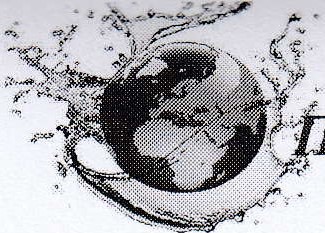 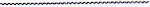 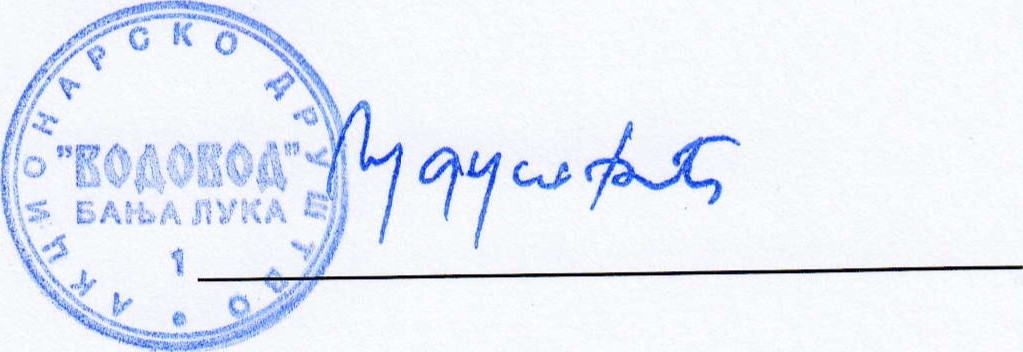 VDBL-R-A2020.2021.Промет у КМ1.336,08162,50Просјечна цијена (када је било трговања)0,15730,1125Цијена на дан 31.12.0,160,125Промјена цијене (службеног курса)-2,50%-20%ДатумСлужбени курс% промјенеОтварајућаНајвећаНајмањаЗатварајућаТрансакцијаКоличинаПромет13.10.20210,1-200,10,10,10,111.0001002.9.20210,125-19,870,1250,1250,1250,125150062,5СТРУЧНА СПРЕМА2021.2021.2021.СТРУЧНА СПРЕМАРаднициУчешће ВСС8423,80%ВС10,28%ССС7120,11%ВКВ6418,13%КВ9627,20%ПК226,23%НК154,25%УКУПНО353100%Стратешки циљ: Праћење и примјена позитивних прописаСтратешки циљ: Праћење и примјена позитивних прописаСтратешки циљ: Праћење и примјена позитивних прописаСтратешки циљ: Праћење и примјена позитивних прописаСтратешки циљ: Праћење и примјена позитивних прописаСтратешки циљ: Праћење и примјена позитивних прописаСтратешки циљ: Праћење и примјена позитивних прописаОперативни циљевиАктивностиМјера реализ. за 2021.ОдговоранПотребни ресурсиРеализовано до 31.12.2021.Припреме за сједнице органа управљања(Скупштина акционара,Надзорни одбор,Управа,Одбор за ревизију Припрема материјала и осталих аката По потребиДиректор сектора и надлежни органиКадровски4. сједнице Скупштине акционара Друштва,                    13. сједница Надзроног одбора,                                 8. сједница Одбора за ревизију,                            41. сједница Управе ДруштваПодршка у наплати потраживања заједно са СФППодношење приједлога за извршење1.000Директор сектора и надлежни органиКадровски194Подршка у наплати потраживања заједно са СФППокретање поступка медијације50Директор сектора и надлежни органиКадровски8Подршка у наплати потраживања заједно са СФППодношење правних лијекова пред надлежним органимаПо потребиДиректор сектора и надлежни органиКадровски7 (жалби)Остале активностиПријава потраживања у стечајном поступку По потреби Директор сектора и надлежни органиКадровски3 стечајне пријавеОстале активности Подношење прекршајних пријава По потребиДиректор сектора и надлежни органиКадровски-Стратешки циљ бр.1: Послови заштите на радуСтратешки циљ бр.1: Послови заштите на радуСтратешки циљ бр.1: Послови заштите на радуСтратешки циљ бр.1: Послови заштите на радуСтратешки циљ бр.1: Послови заштите на радуСтратешки циљ бр.1: Послови заштите на радуСтратешки циљ бр.1: Послови заштите на радуОперативни циљевиАктивностиМјера реализације за 2021.ОдговоранПотребни ресурсиРеализовано до 31.12.2021.Лична и заштитна средства и опрема, спецификација у плану одјељењаНабавка личних и заштитних средстава и опреме за љетњи и зимски периодЈедна набавкаПослови ЗНР и ЗОПФинансијски100%Испитивање вентила сигурности посуда под притискомИспитивање вентила сигурности посуда под притискомЈедан преглед (14 комада)Послови ЗНР и ЗОПФинансијски30%Преглед и испитивање електроизолационих рукавица и чизамаПреглед и испитивање електроизолационих рукавица и чизама за рад при високом напонуДва прегледа (четири пара рукавица и четири пара чизама)Послови ЗНР и ЗОПФинансијски50%Преглед и испитивање високонапонског индикатораПреглед и испитивање високонапонског индикатораЈедан прегледПослови ЗНР и ЗОПФинансијски50%Санитарни преглед радникаСанитарни преглед радникаДва прегледа (131 радник)Послови ЗНР и ЗОПФинансијски100%Систематски и периодични преглед радника који раде на радним мјестима са повећаним ризикомСистематски и периодични преглед радника који раде на радним мјестима са повећаним ризиком (160 радника)Један преглед (160 радника)Послови ЗНР и ЗОПФинансијски100%Баждарење аутомата за точ. ГориваБаждарење аутомата за точ. Горива (2 комада)Један прегледПослови ЗНР и ЗОПФинансијски100%Преглед и исптивање услова радне средине за зимски период и испитивање хемисјких и физичких штетностиПреглед и исптивање услова радне средине за зимски период и испитивање хемисјких и физичких штетностиЈедан прегледПослови ЗНР и ЗОПФинансијски100%Систематски преглед радница (гинеколошки преглед)Систематски преглед радницаЈедан преглед (60 радница)Послови ЗНР и ЗОПФинансијски100%Испитивање МСА апаратаИспитивање МСА апаратаЈедан преглед (3 комада)Послови ЗНР и ЗОПФинансијски100%Испитивање сигурносних вентила резервоара кисеоника и угљендиоксидаИспитивање сигурносних вентила резервоара кисеоника и угљендиоксидаЈедан преглед (5 комада)Послови ЗНР и ЗОПФинансијски100%Испитивање и израда употребне дозволе за лифт у новој лабораторији (Новоселија)Испитивање и израда употребне дозволе за лифт у новој лабораторији (Новоселија)Један прегледПослови ЗНР и ЗОПФинансијски100%Преглед и испитивање трансформаторских постројењаПреглед и испитивање трансформаторских постројењаЈедан преглед (10 комада)Послови ЗНР и ЗОПФинансијски0% (*)Испитивање електромоторних постројења на бунаримаИспитивање електромоторних постројења на бунаримаЈедан преглед (16 комада)Послови ЗНР и ЗОПФинансијски0% (*)Испитивање електромоторних постројења на препумпним станицама и провјера исправности радног, заштитног и громобранског уземљења на препумпним станицамаИспитивање електромоторних постројења на препумпним станицама и провјера исправности радног, заштитног и громобранског уземљења на препумпним станицамаЈедан прегледПослови ЗНР и ЗОПФинансијски0% (*)Испитивање сигурносних вентила резервоара кисеоника и угљендиоксида на локацији Извориште воде у Новоселији, Бања ЛукаИспитивање сигурносних вентила резервоара кисеоника и угљендиоксида на локацији Извориште воде у Новоселији, Бања ЛукаЈедан прегледПослови ЗНР и ЗОПФинансијски100%Напомена(*): Није рађено због мањка финансијских средставаНапомена(*): Није рађено због мањка финансијских средставаНапомена(*): Није рађено због мањка финансијских средставаНапомена(*): Није рађено због мањка финансијских средставаНапомена(*): Није рађено због мањка финансијских средставаНапомена(*): Није рађено због мањка финансијских средставаНапомена(*): Није рађено због мањка финансијских средставаПросјечна реализација постављених Стратешких и Оперативних циљева за 2021. годину у односу на План Пословања: "Послови заштите на раду" - 70,63%Просјечна реализација постављених Стратешких и Оперативних циљева за 2021. годину у односу на План Пословања: "Послови заштите на раду" - 70,63%Просјечна реализација постављених Стратешких и Оперативних циљева за 2021. годину у односу на План Пословања: "Послови заштите на раду" - 70,63%Просјечна реализација постављених Стратешких и Оперативних циљева за 2021. годину у односу на План Пословања: "Послови заштите на раду" - 70,63%Просјечна реализација постављених Стратешких и Оперативних циљева за 2021. годину у односу на План Пословања: "Послови заштите на раду" - 70,63%Просјечна реализација постављених Стратешких и Оперативних циљева за 2021. годину у односу на План Пословања: "Послови заштите на раду" - 70,63%Просјечна реализација постављених Стратешких и Оперативних циљева за 2021. годину у односу на План Пословања: "Послови заштите на раду" - 70,63%Стратешки циљ бр.2: Послови заштите од пожараСтратешки циљ бр.2: Послови заштите од пожараСтратешки циљ бр.2: Послови заштите од пожараСтратешки циљ бр.2: Послови заштите од пожараСтратешки циљ бр.2: Послови заштите од пожараСтратешки циљ бр.2: Послови заштите од пожараСтратешки циљ бр.2: Послови заштите од пожараСтратешки циљ бр.2: Послови заштите од пожараСтратешки циљ бр.2: Послови заштите од пожараСтратешки циљ бр.2: Послови заштите од пожараСтратешки циљ бр.2: Послови заштите од пожараСтратешки циљ бр.2: Послови заштите од пожараСтратешки циљ бр.2: Послови заштите од пожараСтратешки циљ бр.2: Послови заштите од пожараОперативни циљевиАктивностиАктивностиМјера реализације за 2021.Мјера реализације за 2021.ОдговоранОдговоранПотребни ресурсиПотребни ресурсиРеализовано до 30.12.2021.Реализовано до 30.12.2021.Преглед и испитивање вањске и унутрашње хидрантске мрежеПреглед и испитивање вањске и унутрашње хидрантске мреже Преглед и испитивање вањске и унутрашње хидрантске мреже Један преглед (60 комада)Један преглед (60 комада)Послови ЗНР и ЗОППослови ЗНР и ЗОПФинансијски, КадровскиФинансијски, Кадровски100%100%Преглед противпожарних апаратаПреглед противпожарних апаратаПреглед противпожарних апаратаДва прегледа (180 комада)Два прегледа (180 комада)Послови ЗНР и ЗОППослови ЗНР и ЗОПФинансијски, КадровскиФинансијски, Кадровски100%100%Испитивање ватродојавног система на локацији 22. априла бр.2Испитивање ватродојавног системаИспитивање ватродојавног системаЈедан преглед (120 комада)Један преглед (120 комада)Послови ЗНР и ЗОППослови ЗНР и ЗОПФинансијски, КадровскиФинансијски, Кадровски100%100%Чишћење димњака на локацији Извориште воде у НовоселијиЧишћење димњака на локацији Извориште воде у НовоселијиЧишћење димњака на локацији Извориште воде у НовоселијиЈедан прегледЈедан прегледПослови ЗНР и ЗОППослови ЗНР и ЗОПФинансијски, КадровскиФинансијски, Кадровски100%100%Испитивање ватродојавног система на локацији у Новоселији - Нова ЛабораторијаИспитивање ватродојавног системаИспитивање ватродојавног системаЈедан преглед (60 комада)Један преглед (60 комада)Послови ЗНР и ЗОППослови ЗНР и ЗОПФинансијски, КадровскиФинансијски, Кадровски100%100%Преглед и испитивање електро и громобранске инсталације на локацији 22. априла бр.2,  Извориште воде у Новоселији и у Улици Живојина Мишића бр.24Преглед и испитивање електро и громобранске инсталације Преглед и испитивање електро и громобранске инсталације Једна набавкаЈедна набавкаПослови ЗНР и ЗОППослови ЗНР и ЗОПФинансијски, КадровскиФинансијски, Кадровски100%100%Просјечна реализација постављених Стратешких и Оперативних циљева за 2021. годину у односу на План Пословања: "Послови заштите од пожара"- 100,00%Просјечна реализација постављених Стратешких и Оперативних циљева за 2021. годину у односу на План Пословања: "Послови заштите од пожара"- 100,00%Просјечна реализација постављених Стратешких и Оперативних циљева за 2021. годину у односу на План Пословања: "Послови заштите од пожара"- 100,00%Просјечна реализација постављених Стратешких и Оперативних циљева за 2021. годину у односу на План Пословања: "Послови заштите од пожара"- 100,00%Просјечна реализација постављених Стратешких и Оперативних циљева за 2021. годину у односу на План Пословања: "Послови заштите од пожара"- 100,00%Просјечна реализација постављених Стратешких и Оперативних циљева за 2021. годину у односу на План Пословања: "Послови заштите од пожара"- 100,00%Просјечна реализација постављених Стратешких и Оперативних циљева за 2021. годину у односу на План Пословања: "Послови заштите од пожара"- 100,00%Просјечна реализација постављених Стратешких и Оперативних циљева за 2021. годину у односу на План Пословања: "Послови заштите од пожара"- 100,00%Просјечна реализација постављених Стратешких и Оперативних циљева за 2021. годину у односу на План Пословања: "Послови заштите од пожара"- 100,00%Просјечна реализација постављених Стратешких и Оперативних циљева за 2021. годину у односу на План Пословања: "Послови заштите од пожара"- 100,00%Просјечна реализација постављених Стратешких и Оперативних циљева за 2021. годину у односу на План Пословања: "Послови заштите од пожара"- 100,00%Просјечна реализација постављених Стратешких и Оперативних циљева за 2021. годину у односу на План Пословања: "Послови заштите од пожара"- 100,00%Просјечна реализација постављених Стратешких и Оперативних циљева за 2021. годину у односу на План Пословања: "Послови заштите од пожара"- 100,00%Просјечна реализација постављених Стратешких и Оперативних циљева за 2021. годину у односу на План Пословања: "Послови заштите од пожара"- 100,00%Стратешки циљ бр.3: Управљање отпадом и екологијаСтратешки циљ бр.3: Управљање отпадом и екологијаСтратешки циљ бр.3: Управљање отпадом и екологијаСтратешки циљ бр.3: Управљање отпадом и екологијаСтратешки циљ бр.3: Управљање отпадом и екологијаСтратешки циљ бр.3: Управљање отпадом и екологијаСтратешки циљ бр.3: Управљање отпадом и екологијаСтратешки циљ бр.3: Управљање отпадом и екологијаСтратешки циљ бр.3: Управљање отпадом и екологијаСтратешки циљ бр.3: Управљање отпадом и екологијаСтратешки циљ бр.3: Управљање отпадом и екологијаСтратешки циљ бр.3: Управљање отпадом и екологијаСтратешки циљ бр.3: Управљање отпадом и екологијаОперативни циљевиОперативни циљевиАктивностиАктивностиМјера реализације за 2021.Мјера реализације за 2021.ОдговоранОдговоранПотребни ресурсиПотребни ресурсиРеализовано 30.12.2021.Реализовано 30.12.2021.Мјерење буке у ул. Живојина Мишића бр. 24 и на локацији извођења теренских радоваМјерење буке у ул. Живојина Мишића бр. 24 и на локацији извођења теренских радоваМониторинг на основу еколошке дозволеМониторинг на основу еколошке дозволеДва мјерењаДва мјерењаПослови ЗНР и ЗОППослови ЗНР и ЗОПФинансијскиФинансијски100%100%Мјерење квалитета отпадних вода у ул. Живојина Мишића бр. 24Мјерење квалитета отпадних вода у ул. Живојина Мишића бр. 24Мониторинг на основу еколошке дозволеМониторинг на основу еколошке дозволеЈедно мјерењеЈедно мјерењеПослови ЗНР и ЗОППослови ЗНР и ЗОПФинансијскиФинансијски100%100%Контрола квалитета отпадних вода на локацији Извориште воде у НовоселијиКонтрола квалитета отпадних вода на локацији Извориште воде у НовоселијиМониторинг на основу еколошке дозволе (четири пута у току нове године)Мониторинг на основу еколошке дозволе (четири пута у току нове године)Четири мјерењаЧетири мјерењаПослови ЗНР и ЗОППослови ЗНР и ЗОПФинансијскиФинансијски100%100%Контрола квалитета отпадних вода на локацији Извориште воде у НовоселијиКонтрола квалитета отпадних вода на локацији Извориште воде у НовоселијиМониторинг на основу водне дозволе (четири пута у току нове године)Мониторинг на основу водне дозволе (четири пута у току нове године)Четири мјерењаЧетири мјерењаПослови ЗНР и ЗОППослови ЗНР и ЗОПФинансијскиФинансијски100%100%Чишћење сепаратора на бензинској пумпи на локацији у ул. Живојина Мишића бр. 24Чишћење сепаратора на бензинској пумпи на локацији у ул. Живојина Мишића бр. 24Чишћење сепаратора на бензинској пумпи на локацији у ул. Живојина Мишића бр. 25Чишћење сепаратора на бензинској пумпи на локацији у ул. Живојина Мишића бр. 25Два чишћењаДва чишћењаПослови ЗНР и ЗОППослови ЗНР и ЗОПФинансијскиФинансијски100%100%Мјерење буке на локацији Извориште воде у НовоселијиМјерење буке на локацији Извориште воде у НовоселијиМониторинг на основу еколошке дозволеМониторинг на основу еколошке дозволеДва мјерењаДва мјерењаПослови ЗНР и ЗОППослови ЗНР и ЗОПФинансијскиФинансијски100%100%Израда водне дозволе за II фазу фабрике воде ПП Новоселија 2Израда водне дозволе за II фазу фабрике воде ПП Новоселија 2Продужење водне дозволе за II фазу фабрике воде ПП Новоселија 2Продужење водне дозволе за II фазу фабрике воде ПП Новоселија 2Једна набавкаЈедна набавкаПослови ЗНР и ЗОППослови ЗНР и ЗОПФинансијскиФинансијски100%100%Ревизија Плана управљања отпадом ул. Живојина Мишића бр. 24Ревизија Плана управљања отпадом ул. Живојина Мишића бр. 24Ревизија Плана управљања отпадомРевизија Плана управљања отпадомЈедна набавкаЈедна набавкаПослови ЗНР и ЗОППослови ЗНР и ЗОПФинансијскиФинансијски0% (*)0% (*)Ревизија Плана управљања отпадом на локацији Извориште воде у НовоселијиРевизија Плана управљања отпадом на локацији Извориште воде у НовоселијиРевизија Плана управљања отпадомРевизија Плана управљања отпадомЈедна набавкаЈедна набавкаПослови ЗНР и ЗОППослови ЗНР и ЗОПФинансијскиФинансијски0% (*)0% (*)Ревизија Плана управљања отпадом на локацији Улица 22. априла бр.2Ревизија Плана управљања отпадом на локацији Улица 22. априла бр.2Ревизија Плана управљања отпадомРевизија Плана управљања отпадомЈедна набавкаЈедна набавкаПослови ЗНР и ЗОППослови ЗНР и ЗОПФинансијскиФинансијски0% (*)0% (*)Напомена(*): Предвиђена реализација за 2022. годинуНапомена(*): Предвиђена реализација за 2022. годинуНапомена(*): Предвиђена реализација за 2022. годинуНапомена(*): Предвиђена реализација за 2022. годинуНапомена(*): Предвиђена реализација за 2022. годинуНапомена(*): Предвиђена реализација за 2022. годинуНапомена(*): Предвиђена реализација за 2022. годинуНапомена(*): Предвиђена реализација за 2022. годинуНапомена(*): Предвиђена реализација за 2022. годинуНапомена(*): Предвиђена реализација за 2022. годинуНапомена(*): Предвиђена реализација за 2022. годинуНапомена(*): Предвиђена реализација за 2022. годинуНапомена(*): Предвиђена реализација за 2022. годинуПросјечна реализација постављених Стратешких и Оперативних циљева за 2021. годину у односу на План Пословања: "Управљање отпадом и екологија" - 70,00%Просјечна реализација постављених Стратешких и Оперативних циљева за 2021. годину у односу на План Пословања: "Управљање отпадом и екологија" - 70,00%Просјечна реализација постављених Стратешких и Оперативних циљева за 2021. годину у односу на План Пословања: "Управљање отпадом и екологија" - 70,00%Просјечна реализација постављених Стратешких и Оперативних циљева за 2021. годину у односу на План Пословања: "Управљање отпадом и екологија" - 70,00%Просјечна реализација постављених Стратешких и Оперативних циљева за 2021. годину у односу на План Пословања: "Управљање отпадом и екологија" - 70,00%Просјечна реализација постављених Стратешких и Оперативних циљева за 2021. годину у односу на План Пословања: "Управљање отпадом и екологија" - 70,00%Просјечна реализација постављених Стратешких и Оперативних циљева за 2021. годину у односу на План Пословања: "Управљање отпадом и екологија" - 70,00%Просјечна реализација постављених Стратешких и Оперативних циљева за 2021. годину у односу на План Пословања: "Управљање отпадом и екологија" - 70,00%Просјечна реализација постављених Стратешких и Оперативних циљева за 2021. годину у односу на План Пословања: "Управљање отпадом и екологија" - 70,00%Просјечна реализација постављених Стратешких и Оперативних циљева за 2021. годину у односу на План Пословања: "Управљање отпадом и екологија" - 70,00%Просјечна реализација постављених Стратешких и Оперативних циљева за 2021. годину у односу на План Пословања: "Управљање отпадом и екологија" - 70,00%Просјечна реализација постављених Стратешких и Оперативних циљева за 2021. годину у односу на План Пословања: "Управљање отпадом и екологија" - 70,00%Просјечна реализација постављених Стратешких и Оперативних циљева за 2021. годину у односу на План Пословања: "Управљање отпадом и екологија" - 70,00%ПРОИЗВОДЊА ВОДЕl/sЈАВНИ ВОДОВОД(Новоселија и Суботица)1.039ЛОКАЛНИ ВОДОВОДИ(Бањица, Гашића Врело, Црно Врело и остали)83УКУПНО1.122Хемикалије и гасови у kg2020.2021.Хлор (Cl)49.19251.051Al-сулфат (гранулација 8-40mm)196.661214.209Na-хипохлорит1.6062.604Кисеоник (O2)26.0001.000 (*)Угљен-диоксид (CO2)572.000602.000Стратешки циљ бр.1: Производња довољне количине хигијенски исправне воде и одржавање система и објеката за производњу воде – Јавни водовод (m3)Стратешки циљ бр.1: Производња довољне количине хигијенски исправне воде и одржавање система и објеката за производњу воде – Јавни водовод (m3)Стратешки циљ бр.1: Производња довољне количине хигијенски исправне воде и одржавање система и објеката за производњу воде – Јавни водовод (m3)Стратешки циљ бр.1: Производња довољне количине хигијенски исправне воде и одржавање система и објеката за производњу воде – Јавни водовод (m3)Стратешки циљ бр.1: Производња довољне количине хигијенски исправне воде и одржавање система и објеката за производњу воде – Јавни водовод (m3)Стратешки циљ бр.1: Производња довољне количине хигијенски исправне воде и одржавање система и објеката за производњу воде – Јавни водовод (m3)Стратешки циљ бр.1: Производња довољне количине хигијенски исправне воде и одржавање система и објеката за производњу воде – Јавни водовод (m3)Стратешки циљ бр.1: Производња довољне количине хигијенски исправне воде и одржавање система и објеката за производњу воде – Јавни водовод (m3)Оперативни циљевиАктивностиМјера реализације за 2021.ОдговоранПотребни ресурсиРеализовано до 31.12.2021.%Производња хигијенски исправне водеУкупно:32.000.000Директор сектора, Шеф производње / Технолог /ДиспечерРадна снага, објекти, уређаји, опрема, сирова вода, хемикалије, ел.енергија32.756.608 (*)102%Производња хигијенски исправне водеРад ППН112.950.000Директор сектора, Шеф производње / Технолог /ДиспечерРадна снага, објекти, уређаји, опрема, сирова вода, хемикалије, ел.енергија14.997.201116%Производња хигијенски исправне водеРад ППН29.200.000Директор сектора, Шеф производње / Технолог /ДиспечерРадна снага, објекти, уређаји, опрема, сирова вода, хемикалије, ел.енергија9.310.456101%Производња хигијенски исправне водеРад Бунарског система (са  инфилтрационим базенима)8.800.000Директор сектора, Шеф производње / Технолог /ДиспечерРадна снага, објекти, уређаји, опрема, сирова вода, хемикалије, ел.енергија7.902.88090%Производња хигијенски исправне водеРад изворишта Суботица400.000Директор сектора, Шеф производње / Технолог /ДиспечерРадна снага, објекти, уређаји, опрема, сирова вода, хемикалије546.071137%Производња хигијенски исправне водеРад филт. стан. Црно Врело 650.000Директор сектора, Шеф производње / Технолог /ДиспечерРадна снага, објекти, уређаји, опрема, сирова вода, хемикалије, ел.енергија380.683 (**)59%Одржавање објеката и опреме за производњу водеОдржавање ППН1Извршено планирано одржавањеДиректор сектора,  Шеф ел.маш. одржавања, ПословођеРадна снага, машине, опрема, алат и прибор, потрош. материјал, рез.дијелови, возила80%80%Одржавање објеката и опреме за производњу водеОдржавање ППН2Извршено планирано одржавањеДиректор сектора,  Шеф ел.маш. одржавања, ПословођеРадна снага, машине, опрема, алат и прибор, потрош. материјал, рез.дијелови, возила80%80%Одржавање објеката и опреме за производњу водеОдржавање Бунарског системаИзвршено планирано одржавањеДиректор сектора,  Шеф ел.маш. одржавања, ПословођеРадна снага, машине, опрема, алат и прибор, потрош. материјал, рез.дијелови, возила70%70%Одржавање објеката и опреме за производњу водеОдржавање изворишта СуботицаИзвршено планирано одржавањеДиректор сектора,  Шеф ел.маш. одржавања, ПословођеРадна снага, машине, опрема, алат и прибор, потрош. материјал, рез.дијелови, возила80%80%Одржавање објеката и опреме за производњу водеОдржавање филт. стан. Црно ВрелоИзвршено планирано одржавањеДиректор сектора,  Шеф ел.маш. одржавања, ПословођеРадна снага, машине, опрема, алат и прибор, потрош. материјал, рез.дијелови, возила90%90%Просјечна реализација постављених Стратешких и Оперативних циљева за 2021. годину у односу на План Пословања:1) "Производња довољне количине хигијенски исправне воде – Јавни водовод" - 102%2) "Oдржавање система и објеката за производњу воде" - 80%Просјечна реализација постављених Стратешких и Оперативних циљева за 2021. годину у односу на План Пословања:1) "Производња довољне количине хигијенски исправне воде – Јавни водовод" - 102%2) "Oдржавање система и објеката за производњу воде" - 80%Просјечна реализација постављених Стратешких и Оперативних циљева за 2021. годину у односу на План Пословања:1) "Производња довољне количине хигијенски исправне воде – Јавни водовод" - 102%2) "Oдржавање система и објеката за производњу воде" - 80%Просјечна реализација постављених Стратешких и Оперативних циљева за 2021. годину у односу на План Пословања:1) "Производња довољне количине хигијенски исправне воде – Јавни водовод" - 102%2) "Oдржавање система и објеката за производњу воде" - 80%Просјечна реализација постављених Стратешких и Оперативних циљева за 2021. годину у односу на План Пословања:1) "Производња довољне количине хигијенски исправне воде – Јавни водовод" - 102%2) "Oдржавање система и објеката за производњу воде" - 80%Просјечна реализација постављених Стратешких и Оперативних циљева за 2021. годину у односу на План Пословања:1) "Производња довољне количине хигијенски исправне воде – Јавни водовод" - 102%2) "Oдржавање система и објеката за производњу воде" - 80%Просјечна реализација постављених Стратешких и Оперативних циљева за 2021. годину у односу на План Пословања:1) "Производња довољне количине хигијенски исправне воде – Јавни водовод" - 102%2) "Oдржавање система и објеката за производњу воде" - 80%Просјечна реализација постављених Стратешких и Оперативних циљева за 2021. годину у односу на План Пословања:1) "Производња довољне количине хигијенски исправне воде – Јавни водовод" - 102%2) "Oдржавање система и објеката за производњу воде" - 80%Стратешки циљ бр.2: Дистрибуција 32.000.000 m3 хигијенски исправне воде за пиће – Јавни водовод (m3)Стратешки циљ бр.2: Дистрибуција 32.000.000 m3 хигијенски исправне воде за пиће – Јавни водовод (m3)Стратешки циљ бр.2: Дистрибуција 32.000.000 m3 хигијенски исправне воде за пиће – Јавни водовод (m3)Стратешки циљ бр.2: Дистрибуција 32.000.000 m3 хигијенски исправне воде за пиће – Јавни водовод (m3)Стратешки циљ бр.2: Дистрибуција 32.000.000 m3 хигијенски исправне воде за пиће – Јавни водовод (m3)Стратешки циљ бр.2: Дистрибуција 32.000.000 m3 хигијенски исправне воде за пиће – Јавни водовод (m3)Стратешки циљ бр.2: Дистрибуција 32.000.000 m3 хигијенски исправне воде за пиће – Јавни водовод (m3)Стратешки циљ бр.2: Дистрибуција 32.000.000 m3 хигијенски исправне воде за пиће – Јавни водовод (m3)Оперативни циљевиАктивностиМјера реализације за 2021.ОдговоранПотребни ресурсиРеализовано до 30.12.2021.%Дистрибуција хигијенски исправне водеРад Пумпне станице Новоселија (1. и 2. вис. зона)22.000.000Директор сектора, Шеф производње /Технолог/ ДиспечерРадна снага, објекти, уређаји, опрема, хемикалије, ел.енергија24.307.657110%Дистрибуција хигијенски исправне водеРад Пумпних станица Бунарског система (1. и 2. вис. зона)8.800.000Директор сектора, Шеф производње /Технолог/ ДиспечерРадна снага, објекти, уређаји, опрема, хемикалије, ел.енергија7.902.88090%Дистрибуција хигијенски исправне водеРад Пумпних станица у дистр. систему (само 2. вис. зона)5.040.000Директор сектора, Шеф производње /Технолог/ ДиспечерРадна снага, објекти, уређаји, опрема, хемикалије, ел.енергија6.328.067 (**)126%Дистрибуција хигијенски исправне водеРад Изворишта Суботица (гравитационо)400.000Директор сектора, Шеф производње /Технолог/ ДиспечерРадна снага, објекти, уређаји, опрема, хемикалије, ел.енергија546.071137%Дистрибуција хигијенски исправне водеРад ПС Звијезда и ПС Мелина (Зона Бања Лука)480.000Директор сектора, Шеф производње /Технолог/ ДиспечерРадна снага, објекти, уређаји, опрема, хемикалије, ел.енергија354.00874%Дистрибуција хигијенски исправне водеРад ПС Јелићка и ПС Нишевићи (Зона Приједор)170.000(Приједор)(Приједор)26.67516%Одржавање објеката и опреме за дистрибуцију  воде (ПС, Резервоари, каптаже, станице за дохлорисање; дистрибутивна цијевна мрежа није укључена)Одржавање Пумпне станице Новоселија Извршено планирано одржавањеДиректор сектора,  Шеф ел.маш. одржавања, ПословођеРадна снага, машине, опрема, алат и прибор, потрош. материјал, рез.дијелови, возила80%80%Одржавање објеката и опреме за дистрибуцију  воде (ПС, Резервоари, каптаже, станице за дохлорисање; дистрибутивна цијевна мрежа није укључена)Одржавање Пумпних станица Бунарског система Извршено планирано одржавањеДиректор сектора,  Шеф ел.маш. одржавања, ПословођеРадна снага, машине, опрема, алат и прибор, потрош. материјал, рез.дијелови, возила70%70%Одржавање објеката и опреме за дистрибуцију  воде (ПС, Резервоари, каптаже, станице за дохлорисање; дистрибутивна цијевна мрежа није укључена)Одржавање Пумпних станица у дистр.систему Извршено планирано одржавањеДиректор сектора,  Шеф ел.маш. одржавања, ПословођеРадна снага, машине, опрема, алат и прибор, потрош. материјал, рез.дијелови, возила80%80%Одржавање објеката и опреме за дистрибуцију  воде (ПС, Резервоари, каптаже, станице за дохлорисање; дистрибутивна цијевна мрежа није укључена)Одржавање Изворишта СуботицаИзвршено планирано одржавањеДиректор сектора,  Шеф ел.маш. одржавања, ПословођеРадна снага, машине, опрема, алат и прибор, потрош. материјал, рез.дијелови, возила80%80%Одржавање објеката и опреме за дистрибуцију  воде (ПС, Резервоари, каптаже, станице за дохлорисање; дистрибутивна цијевна мрежа није укључена)Одржавање ПС Звијезда и ПС Мелина (Зона Бања Лука)Извршено планирано одржавањеДиректор сектора,  Шеф ел.маш. одржавања, ПословођеРадна снага, машине, опрема, алат и прибор, потрош. материјал, рез.дијелови, возила90%90%Одржавање објеката и опреме за дистрибуцију  воде (ПС, Резервоари, каптаже, станице за дохлорисање; дистрибутивна цијевна мрежа није укључена)Одржавање ПС Јелићка и ПС Нишевићи (Зона Приједор)(Приједор)(Приједор)(Приједор)--Просјечна реализација постављених Стратешких и Оперативних циљева за 2021. годину у односу на План Пословања: 1) "Дистрибуција 32.000.000 m3 хигијенски исправне воде за пиће – Јавни водовод (m3)" - 92% 2) "Одржавање објеката и опреме за дистрибуцију  воде" - 80%Просјечна реализација постављених Стратешких и Оперативних циљева за 2021. годину у односу на План Пословања: 1) "Дистрибуција 32.000.000 m3 хигијенски исправне воде за пиће – Јавни водовод (m3)" - 92% 2) "Одржавање објеката и опреме за дистрибуцију  воде" - 80%Просјечна реализација постављених Стратешких и Оперативних циљева за 2021. годину у односу на План Пословања: 1) "Дистрибуција 32.000.000 m3 хигијенски исправне воде за пиће – Јавни водовод (m3)" - 92% 2) "Одржавање објеката и опреме за дистрибуцију  воде" - 80%Просјечна реализација постављених Стратешких и Оперативних циљева за 2021. годину у односу на План Пословања: 1) "Дистрибуција 32.000.000 m3 хигијенски исправне воде за пиће – Јавни водовод (m3)" - 92% 2) "Одржавање објеката и опреме за дистрибуцију  воде" - 80%Просјечна реализација постављених Стратешких и Оперативних циљева за 2021. годину у односу на План Пословања: 1) "Дистрибуција 32.000.000 m3 хигијенски исправне воде за пиће – Јавни водовод (m3)" - 92% 2) "Одржавање објеката и опреме за дистрибуцију  воде" - 80%Просјечна реализација постављених Стратешких и Оперативних циљева за 2021. годину у односу на План Пословања: 1) "Дистрибуција 32.000.000 m3 хигијенски исправне воде за пиће – Јавни водовод (m3)" - 92% 2) "Одржавање објеката и опреме за дистрибуцију  воде" - 80%Просјечна реализација постављених Стратешких и Оперативних циљева за 2021. годину у односу на План Пословања: 1) "Дистрибуција 32.000.000 m3 хигијенски исправне воде за пиће – Јавни водовод (m3)" - 92% 2) "Одржавање објеката и опреме за дистрибуцију  воде" - 80%Просјечна реализација постављених Стратешких и Оперативних циљева за 2021. годину у односу на План Пословања: 1) "Дистрибуција 32.000.000 m3 хигијенски исправне воде за пиће – Јавни водовод (m3)" - 92% 2) "Одржавање објеката и опреме за дистрибуцију  воде" - 80%Стратешки циљ бр.3: Производња хигјенски исправне воде за пиће у m3 (Сеоски водоводи)Стратешки циљ бр.3: Производња хигјенски исправне воде за пиће у m3 (Сеоски водоводи)Стратешки циљ бр.3: Производња хигјенски исправне воде за пиће у m3 (Сеоски водоводи)Стратешки циљ бр.3: Производња хигјенски исправне воде за пиће у m3 (Сеоски водоводи)Стратешки циљ бр.3: Производња хигјенски исправне воде за пиће у m3 (Сеоски водоводи)Стратешки циљ бр.3: Производња хигјенски исправне воде за пиће у m3 (Сеоски водоводи)Стратешки циљ бр.3: Производња хигјенски исправне воде за пиће у m3 (Сеоски водоводи)Стратешки циљ бр.3: Производња хигјенски исправне воде за пиће у m3 (Сеоски водоводи)Оперативни циљевиАктивностиМјера реализације за 2021.ОдговоранПотребни ресурсиРеализовано до 31.12.2021.%Производња хигјенски исправне воде за пићеРад система водоснабдијевања на сеоским водоводима2.600.000 m3Директор сектора, Помоћник директора, Шеф производње, Шеф одјељења сеоски водводиРадници, сирова вода, хемикалије, ел.енергија2.550.000 m3                                (*)Чокорска  поља - 20.000 m3  Горња Бистрица - 30.000 m3           (**)Горња Пискавица -20.000 m3                                                 УКУПНО: 2.620.000 m3 100%Одржавање објеката и опреме на локацији филтер станице Одржавање система водоснабдијевања на сеоским водоводимаОдржавање редовно и инвестиционоДиректор сектора, Помоћник директора, Шеф производње, Шеф одјељења сеоски водводиРадници, резервни дијелови, потрошни материјали и потребни алати95%95%Напомена:(*) 01.07.2021. године прикључени водоводи "Чокорска поља" и  "Горња Бистрица"- ВОДОВОДНИ СИСТЕМ "ЦРНО ВРЕЛО"(*) 01.07.2021. године прикључени водоводи "Чокорска поља" и  "Горња Бистрица"- ВОДОВОДНИ СИСТЕМ "ЦРНО ВРЕЛО"(*) 01.07.2021. године прикључени водоводи "Чокорска поља" и  "Горња Бистрица"- ВОДОВОДНИ СИСТЕМ "ЦРНО ВРЕЛО"(*) 01.07.2021. године прикључени водоводи "Чокорска поља" и  "Горња Бистрица"- ВОДОВОДНИ СИСТЕМ "ЦРНО ВРЕЛО"(*) 01.07.2021. године прикључени водоводи "Чокорска поља" и  "Горња Бистрица"- ВОДОВОДНИ СИСТЕМ "ЦРНО ВРЕЛО"(*) 01.07.2021. године прикључени водоводи "Чокорска поља" и  "Горња Бистрица"- ВОДОВОДНИ СИСТЕМ "ЦРНО ВРЕЛО"(*) 01.07.2021. године прикључени водоводи "Чокорска поља" и  "Горња Бистрица"- ВОДОВОДНИ СИСТЕМ "ЦРНО ВРЕЛО"(*) 01.07.2021. године прикључени водоводи "Чокорска поља" и  "Горња Бистрица"- ВОДОВОДНИ СИСТЕМ "ЦРНО ВРЕЛО"(**) 01.09.2021. године прикључен водовод "Горња Пискавица"- ВОДОВОДНИ СИСТЕМ "ЦРНО ВРЕЛО"(**) 01.09.2021. године прикључен водовод "Горња Пискавица"- ВОДОВОДНИ СИСТЕМ "ЦРНО ВРЕЛО"(**) 01.09.2021. године прикључен водовод "Горња Пискавица"- ВОДОВОДНИ СИСТЕМ "ЦРНО ВРЕЛО"(**) 01.09.2021. године прикључен водовод "Горња Пискавица"- ВОДОВОДНИ СИСТЕМ "ЦРНО ВРЕЛО"(**) 01.09.2021. године прикључен водовод "Горња Пискавица"- ВОДОВОДНИ СИСТЕМ "ЦРНО ВРЕЛО"(**) 01.09.2021. године прикључен водовод "Горња Пискавица"- ВОДОВОДНИ СИСТЕМ "ЦРНО ВРЕЛО"(**) 01.09.2021. године прикључен водовод "Горња Пискавица"- ВОДОВОДНИ СИСТЕМ "ЦРНО ВРЕЛО"(**) 01.09.2021. године прикључен водовод "Горња Пискавица"- ВОДОВОДНИ СИСТЕМ "ЦРНО ВРЕЛО"Просјечна реализација постављених Стратешких и Оперативних циљева за 2021. годину у односу на План Пословања: "Производња хигјенски исправне воде за пиће" - Сеоски водовод - 97,50%Просјечна реализација постављених Стратешких и Оперативних циљева за 2021. годину у односу на План Пословања: "Производња хигјенски исправне воде за пиће" - Сеоски водовод - 97,50%Просјечна реализација постављених Стратешких и Оперативних циљева за 2021. годину у односу на План Пословања: "Производња хигјенски исправне воде за пиће" - Сеоски водовод - 97,50%Просјечна реализација постављених Стратешких и Оперативних циљева за 2021. годину у односу на План Пословања: "Производња хигјенски исправне воде за пиће" - Сеоски водовод - 97,50%Просјечна реализација постављених Стратешких и Оперативних циљева за 2021. годину у односу на План Пословања: "Производња хигјенски исправне воде за пиће" - Сеоски водовод - 97,50%Просјечна реализација постављених Стратешких и Оперативних циљева за 2021. годину у односу на План Пословања: "Производња хигјенски исправне воде за пиће" - Сеоски водовод - 97,50%Просјечна реализација постављених Стратешких и Оперативних циљева за 2021. годину у односу на План Пословања: "Производња хигјенски исправне воде за пиће" - Сеоски водовод - 97,50%Просјечна реализација постављених Стратешких и Оперативних циљева за 2021. годину у односу на План Пословања: "Производња хигјенски исправне воде за пиће" - Сеоски водовод - 97,50%Трошкови ел. енергије (КМ)2016.2017.2018.2019.2020.2021.Трошкови ел. енергије (КМ)1.277.889,001.441.013,001.590.654,001.703.019,002.160.242,002.666.864МјесецУкупна потрошња
градски водовод
(kWh)KM sa PDV-omУкупна потрошња
 за отпдне воде 
(kWh)KM са PDV-omУкупна потрошња са отпадним водама
(kWh)Укупна потрошња Сеоски водоводи
(kWh)KM са PDV-omУкупна потрошња KM са PDV-omМјесецУкупна потрошња
градски водовод
(kWh)KM sa PDV-omУкупна потрошња
 за отпдне воде 
(kWh)KM са PDV-omУкупна потрошња са отпадним водама
(kWh)Укупна потрошња Сеоски водоводи
(kWh)KM са PDV-omУкупна потрошња KM са PDV-omМјесецУкупна потрошња
градски водовод
(kWh)KM sa PDV-omУкупна потрошња
 за отпдне воде 
(kWh)KM са PDV-omУкупна потрошња са отпадним водама
(kWh)Укупна потрошња Сеоски водоводи
(kWh)KM са PDV-omУкупна потрошња KM са PDV-omМјесецУкупна потрошња
градски водовод
(kWh)KM sa PDV-omУкупна потрошња
 за отпдне воде 
(kWh)KM са PDV-omУкупна потрошња са отпадним водама
(kWh)Укупна потрошња Сеоски водоводи
(kWh)KM са PDV-omУкупна потрошња KM са PDV-omЈануар1.491.134178.5646.768,001.7271.497.902349.02855.571235.863Фебруар1.293.576161.2936.883,001.7481.300.459291.72946.012209.053Март1.397.208172.3455.869,001.6651.403.077275.54843.045217.055Април1.433.447172.9356.244,001.2481.439.691256.48038.625212.809Мај1.198.855148.9216.383,001.2821.205.238286.40341.853192.056Јуни1.460.748178.0495.505,001.1261.466.253304.42344.616223.791Јули1.467.797178.0234.353,009211.472.150372.38754.950233.894Август1.446.367177.7254.477,009721.450.844338.63448.072226.769Септембар1.365.473166.8425.549,001.1681.371.022307.08343.512211.522Октобар1.401.768171.0795.634,001.4611.407.402327.55847.330219.871Новембар1.365.295167.4396.572,001.6631.371.867321.61045.107214.209Децембар1.479.861220.1799.463,002.2681.489.324300.58247.528269.974Ukupno:16.801.5292.093.39373.700,0017.25016.875.2293.731.465556.2222.666.864Просјечно:1.400.127174.4496.141,671.4371.406.269310.95546.352222.239Мax.1.491.134220.1799.463,002.2681.497.902372.38755.571269.974Стратешки циљ: Контрола квалитета воде (водоводни системи изворишта „Новоселија“ и „Суботица“) – Јавни ВодоводСтратешки циљ: Контрола квалитета воде (водоводни системи изворишта „Новоселија“ и „Суботица“) – Јавни ВодоводСтратешки циљ: Контрола квалитета воде (водоводни системи изворишта „Новоселија“ и „Суботица“) – Јавни ВодоводСтратешки циљ: Контрола квалитета воде (водоводни системи изворишта „Новоселија“ и „Суботица“) – Јавни ВодоводСтратешки циљ: Контрола квалитета воде (водоводни системи изворишта „Новоселија“ и „Суботица“) – Јавни ВодоводСтратешки циљ: Контрола квалитета воде (водоводни системи изворишта „Новоселија“ и „Суботица“) – Јавни ВодоводСтратешки циљ: Контрола квалитета воде (водоводни системи изворишта „Новоселија“ и „Суботица“) – Јавни ВодоводОперативни циљевиАктивностиМјера реализације 2021.ОдговоранПотребни ресурсиРеализовано до 31.12.2021.%Хемијска контрола водеИнтерна контрола: основни и периодични прегледи4.700 узоракаВодећи пословиКадровски, материјални4.765101%Хемијска контрола водеЈавноздравствена контрола - основни прегледи и периодични прегледи2.700 узоркаДиректор сектораФинансијски2.729101%Микробиолошка контрола водеИнтерна контрола: основни преглед4.700 узоракаВодећи пословиКадровски, материјални4.739101%Микробиолошка контрола водеЈавноздравствена контрола - основни прегледи2.700 узоркаДиректор сектораФинансијски2.727101%Биолошка контрола водеСирова вода и полупроизводи-биолошки индикатори6 узорака и према индикацијамаДиректор сектораФинансијскиније било индикација100%Биолошка контрола водеВода за пиће - биолошки индикатори за процјену квалитета4 узоркаДиректор сектораФинансијски4100%Паразитолошка контрола водеВода за пиће - паразитолошка анализа4 узоркаДиректор сектораФинансијски4100%Радиолошка контролаУзорци воде2 узоркаДиректор сектораФинансијски2100%Вирусолошка контролаСирова и вода за пиће3 узорка и према индикацијамаДиректор сектораФинансијскиније било индикација100%Дезинфекција и санитарна контролаСанитарни надзор: резервоари, код радова на мрежи, систематско испирање водоводне мреже по годишњем плану и сл.КонтинуираноВодећи пословиКадровски, финансијски, материјални1.027100%Дезинфекција и санитарна контролаАтести према интензитету изградњеКонтинуираноВодећи пословиКадровски, финансијски, материјални55100%Дезинфекција и санитарна контролаСанитарни надзор над дератизацијом канализационе мреже и објеката2 пута (прољеће и јесен)Водећи пословиКадровски, финансијски, материјални2 пута (прољеће и јесен)100%ЕкологијаНадзор над зонама санитарне заштите300 обилазакаВодећи пословиКадровски, финансијски, материјални376125%ЕкологијаСарадња са институацијама у циљу превенције заштите извориштаКонтинуираноВодећи пословиКадровски, финансијски, материјални2100%ЕкологијаЕколошки надзор над акцидентимаКонтинуираноВодећи пословиКадровски, финансијски, материјални1100%Просјечна реализација постављених Стратешких и Оперативних циљева за 2021. годину у односу на План Пословања: "Контрола квалитета воде за водоводне системе Новоселија и извориште Суботица"- 101,97%Просјечна реализација постављених Стратешких и Оперативних циљева за 2021. годину у односу на План Пословања: "Контрола квалитета воде за водоводне системе Новоселија и извориште Суботица"- 101,97%Просјечна реализација постављених Стратешких и Оперативних циљева за 2021. годину у односу на План Пословања: "Контрола квалитета воде за водоводне системе Новоселија и извориште Суботица"- 101,97%Просјечна реализација постављених Стратешких и Оперативних циљева за 2021. годину у односу на План Пословања: "Контрола квалитета воде за водоводне системе Новоселија и извориште Суботица"- 101,97%Просјечна реализација постављених Стратешких и Оперативних циљева за 2021. годину у односу на План Пословања: "Контрола квалитета воде за водоводне системе Новоселија и извориште Суботица"- 101,97%Просјечна реализација постављених Стратешких и Оперативних циљева за 2021. годину у односу на План Пословања: "Контрола квалитета воде за водоводне системе Новоселија и извориште Суботица"- 101,97%Просјечна реализација постављених Стратешких и Оперативних циљева за 2021. годину у односу на План Пословања: "Контрола квалитета воде за водоводне системе Новоселија и извориште Суботица"- 101,97%Стратешки циљ: Контрола квалитета воде (локални водоводни системи-сеоски)Стратешки циљ: Контрола квалитета воде (локални водоводни системи-сеоски)Стратешки циљ: Контрола квалитета воде (локални водоводни системи-сеоски)Стратешки циљ: Контрола квалитета воде (локални водоводни системи-сеоски)Стратешки циљ: Контрола квалитета воде (локални водоводни системи-сеоски)Стратешки циљ: Контрола квалитета воде (локални водоводни системи-сеоски)Стратешки циљ: Контрола квалитета воде (локални водоводни системи-сеоски)Стратешки циљ: Контрола квалитета воде (локални водоводни системи-сеоски)Оперативни циљевиАктивностиМјера реализације 2021.ОдговоранПотребни ресурсиРеализовано до 30.12.2021.%Хемијска контрола водеИнтерна контрола: основни и периодични прегледи600 узоракаВодећи послови oдјељења и водећи послови-одј.сеоски водоводиКадровски, материјални50384%Хемијска контрола водеЈавноздравствена контрола - основни прегледи и периодични прегледи150 узоракаДиректор сектораФинансијски14093%Микробиолошка контрола водеИнтерна контрола: основни преглед600 узоракаВодећи послови oдјељењаКадровски, материјални49583%Микробиолошка контрола водеЈавноздравствена контрола - основни прегледи150 узоракаДиректор сектораФинансијски14093%Биолошка контрола водеВода за пиће - биолошки индикатори за процјену квалитета11 узорaкаДиректор сектораФинансијски1091%Паразитолошка контрола водеВода за пиће - паразитолошка анализа11 узоракаДиректор сектораФинансијски1091%Радиолошка контролаУзорци воде11 узоракаДиректор сектораФинансијски1091%Вирусолошка контролаСирова и вода за пиће11 узорака и према индикацијамаДиректор сектораФинансијскиније било индикација100%ЕкологијаНадзор над зонама санитарне заштите12 пута и према индикацијамаВодећи пословиКадровски, финансијски, материјални17142%Просјечна реализација постављених Стратешких и Оперативних циљева у односу на План Пословања за 2021. годину: "Контрола квалитета воде за систем сеоских водовода" - 96%Просјечна реализација постављених Стратешких и Оперативних циљева у односу на План Пословања за 2021. годину: "Контрола квалитета воде за систем сеоских водовода" - 96%Просјечна реализација постављених Стратешких и Оперативних циљева у односу на План Пословања за 2021. годину: "Контрола квалитета воде за систем сеоских водовода" - 96%Просјечна реализација постављених Стратешких и Оперативних циљева у односу на План Пословања за 2021. годину: "Контрола квалитета воде за систем сеоских водовода" - 96%Просјечна реализација постављених Стратешких и Оперативних циљева у односу на План Пословања за 2021. годину: "Контрола квалитета воде за систем сеоских водовода" - 96%Просјечна реализација постављених Стратешких и Оперативних циљева у односу на План Пословања за 2021. годину: "Контрола квалитета воде за систем сеоских водовода" - 96%Просјечна реализација постављених Стратешких и Оперативних циљева у односу на План Пословања за 2021. годину: "Контрола квалитета воде за систем сеоских водовода" - 96%Просјечна реализација постављених Стратешких и Оперативних циљева у односу на План Пословања за 2021. годину: "Контрола квалитета воде за систем сеоских водовода" - 96%Стратешки циљ бр.1: Одржавање и изградња водоводне и канализационе мреже и прекопаСтратешки циљ бр.1: Одржавање и изградња водоводне и канализационе мреже и прекопаСтратешки циљ бр.1: Одржавање и изградња водоводне и канализационе мреже и прекопаСтратешки циљ бр.1: Одржавање и изградња водоводне и канализационе мреже и прекопаСтратешки циљ бр.1: Одржавање и изградња водоводне и канализационе мреже и прекопаСтратешки циљ бр.1: Одржавање и изградња водоводне и канализационе мреже и прекопаСтратешки циљ бр.1: Одржавање и изградња водоводне и канализационе мреже и прекопаСтратешки циљ бр.1: Одржавање и изградња водоводне и канализационе мреже и прекопаСтратешки циљ бр.1: Одржавање и изградња водоводне и канализационе мреже и прекопаОперативни циљевиАктивностиЈММјера реализ. 2021.ОдговоранПотребни ресурси Реализ. до 31.12.2021. %Одржавање и изградња водоводне мрежеКвар у водомјерном шахтуком.1.100Директор сектора, Шеф грађ. послова за изградњу и одржавање водоводне мреже и руководиоци група за одржавање и изградњу водоводне мрежеКадровски, финансијски и материјални81674%Одржавање и изградња водоводне мрежеКвар у линијском шахтуком.90Директор сектора, Шеф грађ. послова за изградњу и одржавање водоводне мреже и руководиоци група за одржавање и изградњу водоводне мрежеКадровски, финансијски и материјални1618%Одржавање и изградња водоводне мрежеКвар на главној линијиком.200Директор сектора, Шеф грађ. послова за изградњу и одржавање водоводне мреже и руководиоци група за одржавање и изградњу водоводне мрежеКадровски, финансијски и материјални296148%Одржавање и изградња водоводне мрежеКвар на кућним прикључцимаком.450Директор сектора, Шеф грађ. послова за изградњу и одржавање водоводне мреже и руководиоци група за одржавање и изградњу водоводне мрежеКадровски, финансијски и материјални451100%Одржавање и изградња водоводне мрежеИзрада кућних прикључака:  ком.Директор сектора, Шеф грађ. послова за изградњу и одржавање водоводне мреже и руководиоци група за одржавање и изградњу водоводне мрежеКадровски, финансијски и материјалниОдржавање и изградња водоводне мрежеФизичка лицаком.830Директор сектора, Шеф грађ. послова за изградњу и одржавање водоводне мреже и руководиоци група за одржавање и изградњу водоводне мрежеКадровски, финансијски и материјални76192%Одржавање и изградња водоводне мрежеПравна лица ком.40Директор сектора, Шеф грађ. послова за изградњу и одржавање водоводне мреже и руководиоци група за одржавање и изградњу водоводне мрежеКадровски, финансијски и материјални48120%Одржавање и изградња водоводне мрежеИнтервенције, обилазак теренаком.570Директор сектора, Шеф грађ. послова за изградњу и одржавање водоводне мреже и руководиоци група за одржавање и изградњу водоводне мрежеКадровски, финансијски и материјални37265%Одржавање и изградња водоводне мрежеОдвоз воде цистернама:Директор сектора, Шеф грађ. послова за изградњу и одржавање водоводне мреже и руководиоци група за одржавање и изградњу водоводне мрежеКадровски, финансијски и материјалниОдржавање и изградња водоводне мрежеФизичка лицаком.20Директор сектора, Шеф грађ. послова за изградњу и одржавање водоводне мреже и руководиоци група за одржавање и изградњу водоводне мрежеКадровски, финансијски и материјални945%Одржавање и изградња водоводне мрежеПравна лица ком.15Директор сектора, Шеф грађ. послова за изградњу и одржавање водоводне мреже и руководиоци група за одржавање и изградњу водоводне мрежеКадровски, финансијски и материјални00%Одржавање и изградња водоводне мрежеЦивилна заштитаком.100Директор сектора, Шеф грађ. послова за изградњу и одржавање водоводне мреже и руководиоци група за одржавање и изградњу водоводне мрежеКадровски, финансијски и материјални00%Одржавање и изградња водоводне мрежеИзградња и реконструкција водоводне мрежекм5Директор сектора, Шеф грађ. послова за изградњу и одржавање водоводне мреже и руководиоци група за одржавање и изградњу водоводне мрежеКадровски, финансијски и материјални7140%Одржавање и изградња канализационе мреже и прекопаОдржавање и изградња канализационе мреже и прекопа Одржавање прекопа:Одржавање и изградња канализационе мреже и прекопаОдржавање и изградња канализационе мреже и прекопа Асфалтирање прекопа м²1.600ПодизвођачКадровски, финансијски и материјални1.785112%Одржавање и изградња канализационе мреже и прекопаОдржавање и изградња канализационе мреже и прекопаОбрезивање прекопам²2.400Кадровски, финансијски и материјални74331%Одржавање и изградња канализационе мреже и прекопаОдржавање и изградња канализационе мреже и прекопаБетонирање прекопам²1.600Кадровски, финансијски и материјални1.49393%Одржавање и изградња канализационе мреже и прекопаОдржавање и изградња канализационе мреже и прекопаДосипавање прекопам320Кадровски, финансијски и материјални28140%Одржавање и изградња канализационе мреже и прекопаОдржавање и изградња канализационе мреже и прекопаОдржавање канализације:Кадровски, финансијски и материјалниОдржавање и изградња канализационе мреже и прекопаОдржавање и изградња канализационе мреже и прекопаСанација колектора канализацијеком.20Кадровски, финансијски и материјални1575%Одржавање и изградња канализационе мреже и прекопаОдржавање и изградња канализационе мреже и прекопаИнтервенције на канализационој мрежиком.400Кадровски, финансијски и материјални23358%Одржавање и изградња канализационе мреже и прекопаОдржавање и изградња канализационе мреже и прекопаДиректор сектора, Шеф грађ. послова за изградњу и одржавање канализационе мреже и одржавање прекопаОдржавање и изградња канализационе мреже и прекопаОдржавање и изградња канализационе мреже и прекопаИзрада прикључакаком.0Директор сектора, Шеф грађ. послова за изградњу и одржавање канализационе мреже и одржавање прекопа0Одржавање и изградња канализационе мреже и прекопаОдржавање и изградња канализационе мреже и прекопаЦрпљење фекалијаком.50Директор сектора, Шеф грађ. послова за изградњу и одржавање канализационе мреже и одржавање прекопа53106%Одржавање и изградња канализационе мреже и прекопаОдржавање и изградња канализационе мреже и прекопаСанација шахтова са уградњом нових поклопацаком.3Директор сектора, Шеф грађ. послова за изградњу и одржавање канализационе мреже и одржавање прекопа22733%Одржавање и изградња канализационе мреже и прекопаОдржавање и изградња канализационе мреже и прекопаСанација шахтова са уградњом постојећих рамова и поклопацаком.20Директор сектора, Шеф грађ. послова за изградњу и одржавање канализационе мреже и одржавање прекопа840%Одржавање и изградња канализационе мреже и прекопаОдржавање и изградња канализационе мреже и прекопаУградња ливено гвоздених поклопацаком.10Директор сектора, Шеф грађ. послова за изградњу и одржавање канализационе мреже и одржавање прекопаКадровски, финансијски и материјални550%Одржавање и изградња канализационе мреже и прекопаОдржавање и изградња канализационе мреже и прекопаУградња лимених поклопацаком.30Директор сектора, Шеф грађ. послова за изградњу и одржавање канализационе мреже и одржавање прекопаКадровски, финансијски и материјални1343%Одржавање и изградња канализационе мреже и прекопаОдржавање и изградња канализационе мреже и прекопаИзрада и уградња дрвених поклопацаком.15Директор сектора, Шеф грађ. послова за изградњу и одржавање канализационе мреже и одржавање прекопаКадровски, финансијски и материјални15100%Одржавање и изградња канализационе мреже и прекопаОдржавање и изградња канализационе мреже и прекопаИздизање шахтоваком.10Директор сектора, Шеф грађ. послова за изградњу и одржавање канализационе мреже и одржавање прекопаКадровски, финансијски и материјални330%Одржавање и изградња канализационе мреже и прекопаОдржавање и изградња канализационе мреже и прекопаИзрада нових шахтоваком.13Директор сектора, Шеф грађ. послова за изградњу и одржавање канализационе мреже и одржавање прекопаКадровски, финансијски и материјални323%Одржавање и изградња канализационе мреже и прекопаОдржавање и изградња канализационе мреже и прекопаРучно чишћење шахтова ком.5Директор сектора, Шеф грађ. послова за изградњу и одржавање канализационе мреже и одржавање прекопаКадровски, финансијски и материјални7140%Одржавање и изградња канализационе мреже и прекопаОдржавање и изградња канализационе мреже и прекопаПрање и чишћење шахтова цистернамаком.25Директор сектора, Шеф грађ. послова за изградњу и одржавање канализационе мреже и одржавање прекопаКадровски, финансијски и материјални43172%Одржавање и изградња канализационе мреже и прекопаОдржавање и изградња канализационе мреже и прекопаПостављање хидрантских капа са рамом и издизањемком.5Директор сектора, Шеф грађ. послова за изградњу и одржавање канализационе мреже и одржавање прекопаКадровски, финансијски и материјални00%Одржавање и изградња канализационе мреже и прекопаОдржавање и изградња канализационе мреже и прекопаПостављање хидрантских капаком.10Директор сектора, Шеф грађ. послова за изградњу и одржавање канализационе мреже и одржавање прекопаКадровски, финансијски и материјални330%Одржавање и изградња канализационе мреже и прекопаОдржавање и изградња канализационе мреже и прекопаПрање улицам²15.000Директор сектора, Шеф грађ. послова за изградњу и одржавање канализационе мреже и одржавање прекопаКадровски, финансијски и материјални15.630104%Одржавање и изградња канализационе мреже и прекопаОдржавање и изградња канализационе мреже и прекопаПланско чишћење канализацијекм10Директор сектора, Шеф грађ. послова за изградњу и одржавање канализационе мреже и одржавање прекопаКадровски, финансијски и материјални220%Одржавање и изградња канализационе мреже и прекопаОдржавање и изградња канализационе мреже и прекопаЧишћење и одржавање БИОТИП 500 ЕСком.3Директор сектора, Шеф грађ. послова за изградњу и одржавање канализационе мреже и одржавање прекопаКадровски, финансијски и материјални3100%Одржавање и изградња канализационе мреже и прекопаОдржавање и изградња канализационе мреже и прекопаИзрада хидрантских капа од челичног лимаком.5Директор сектора, Шеф грађ. послова за изградњу и одржавање канализационе мреже и одржавање прекопаКадровски, финансијски и материјални240%Одржавање и изградња канализационе мреже и прекопаОдржавање и изградња канализационе мреже и прекопа(*)Чишћење и снимање канализационе мреже:Директор сектора, Шеф грађ. послова за изградњу и одржавање канализационе мреже и одржавање прекопаКадровски, финансијски и материјалниОдржавање и изградња канализационе мреже и прекопаОдржавање и изградња канализационе мреже и прекопаза потребе Друштвакм10Директор сектора, Шеф грађ. послова за изградњу и одржавање канализационе мреже и одржавање прекопаКадровски, финансијски и материјални00%Одржавање и изградња канализационе мреже и прекопаОдржавање и изградња канализационе мреже и прекопаза потребе трећих лицакм2Директор сектора, Шеф грађ. послова за изградњу и одржавање канализационе мреже и одржавање прекопаКадровски, финансијски и материјални00%Напомена(*): робот за снимање канализације је у кваруПросјечна реализација постављених Стратешких и Оперативних циљева за 2021. годину у односу на План Пословања: "Одржавање и изградња водоводне и канализационе мреже и прекопа" -  87%Напомена(*): робот за снимање канализације је у кваруПросјечна реализација постављених Стратешких и Оперативних циљева за 2021. годину у односу на План Пословања: "Одржавање и изградња водоводне и канализационе мреже и прекопа" -  87%Напомена(*): робот за снимање канализације је у кваруПросјечна реализација постављених Стратешких и Оперативних циљева за 2021. годину у односу на План Пословања: "Одржавање и изградња водоводне и канализационе мреже и прекопа" -  87%Напомена(*): робот за снимање канализације је у кваруПросјечна реализација постављених Стратешких и Оперативних циљева за 2021. годину у односу на План Пословања: "Одржавање и изградња водоводне и канализационе мреже и прекопа" -  87%Напомена(*): робот за снимање канализације је у кваруПросјечна реализација постављених Стратешких и Оперативних циљева за 2021. годину у односу на План Пословања: "Одржавање и изградња водоводне и канализационе мреже и прекопа" -  87%Напомена(*): робот за снимање канализације је у кваруПросјечна реализација постављених Стратешких и Оперативних циљева за 2021. годину у односу на План Пословања: "Одржавање и изградња водоводне и канализационе мреже и прекопа" -  87%Напомена(*): робот за снимање канализације је у кваруПросјечна реализација постављених Стратешких и Оперативних циљева за 2021. годину у односу на План Пословања: "Одржавање и изградња водоводне и канализационе мреже и прекопа" -  87%Напомена(*): робот за снимање канализације је у кваруПросјечна реализација постављених Стратешких и Оперативних циљева за 2021. годину у односу на План Пословања: "Одржавање и изградња водоводне и канализационе мреже и прекопа" -  87%Напомена(*): робот за снимање канализације је у кваруПросјечна реализација постављених Стратешких и Оперативних циљева за 2021. годину у односу на План Пословања: "Одржавање и изградња водоводне и канализационе мреже и прекопа" -  87%Стратешки циљ бр.2: Одржавање механизације и сервисирање и баждарење водомјераСтратешки циљ бр.2: Одржавање механизације и сервисирање и баждарење водомјераСтратешки циљ бр.2: Одржавање механизације и сервисирање и баждарење водомјераСтратешки циљ бр.2: Одржавање механизације и сервисирање и баждарење водомјераСтратешки циљ бр.2: Одржавање механизације и сервисирање и баждарење водомјераСтратешки циљ бр.2: Одржавање механизације и сервисирање и баждарење водомјераСтратешки циљ бр.2: Одржавање механизације и сервисирање и баждарење водомјераСтратешки циљ бр.2: Одржавање механизације и сервисирање и баждарење водомјераСтратешки циљ бр.2: Одржавање механизације и сервисирање и баждарење водомјераОперативни циљевиАктивностиЈММјера реализ. за 2021.ОдговоранПотребни ресурси Реализ. до 30.12.2021. %Одржавање механизације, основних средстава и ситног инвентараРадови на путничиким аутомобилимаком.300Директор сектора и  Шеф механизацијеКадровски, материјални и финансијски395132%Одржавање механизације, основних средстава и ситног инвентараРадови на ситној механизацијиком.50Директор сектора и  Шеф механизацијеКадровски, материјални и финансијски3672%Одржавање механизације, основних средстава и ситног инвентараРадови на камионима и виљушкаримаком.600Директор сектора и  Шеф механизацијеКадровски, материјални и финансијски32154%Одржавање механизације, основних средстава и ситног инвентараРадови на багеримаком.120Директор сектора и  Шеф механизацијеКадровски, материјални и финансијски138115%Одржавање механизације, основних средстава и ситног инвентараБраварско заваривачки радовиком.150Директор сектора и  Шеф механизацијеКадровски, материјални и финансијски8557%Сервисирање и баждарење водомјераСервисирање и баждарење водомјераСервисирање и баждарење водомјера Ø 13ммком.4.200Директор сектора  и Шеф одјељењa за испитивање водомјераКадровски и материјални8.397200%Сервисирање и баждарење водомјераСервисирање и баждарење водомјераСервисирање и баждарење водомјера Ø 20ммком.1.000Директор сектора  и Шеф одјељењa за испитивање водомјераКадровски и материјални2.885289%Сервисирање и баждарење водомјераСервисирање и баждарење водомјераСервисирање и баждарење водомјера Ø 25ммком.130Директор сектора  и Шеф одјељењa за испитивање водомјераКадровски и материјални11286%Сервисирање и баждарење водомјераСервисирање и баждарење водомјераСервисирање и баждарење водомјера Ø 30ммком.93Директор сектора  и Шеф одјељењa за испитивање водомјераКадровски и материјални133143%Сервисирање и баждарење водомјераСервисирање и баждарење водомјераСервисирање и баждарење водомјера Ø 40ммком.28Директор сектора  и Шеф одјељењa за испитивање водомјераКадровски и материјални47168%Сервисирање и баждарење водомјераСервисирање и баждарење водомјераСервисирање и баждарење водомјера Ø 50ммком.90Директор сектора  и Шеф одјељењa за испитивање водомјераКадровски и материјални125139%Сервисирање и баждарење водомјераСервисирање и баждарење водомјераСервисирање и баждарење водомјера Ø 65ммком.3Директор сектора  и Шеф одјељењa за испитивање водомјераКадровски и материјални27900%Сервисирање и баждарење водомјераСервисирање и баждарење водомјераСервисирање и баждарење водомјера Ø 80ммком.63Директор сектора  и Шеф одјељењa за испитивање водомјераКадровски и материјални92146%Сервисирање и баждарење водомјераСервисирање и баждарење водомјераСервисирање и баждарење водомјера Ø 100ммком.9Директор сектора  и Шеф одјељењa за испитивање водомјераКадровски и материјални50556%Сервисирање и баждарење водомјераСервисирање и баждарење водомјераСервисирање и баждарење водомјера Ø 150ммком.9Директор сектора  и Шеф одјељењa за испитивање водомјераКадровски и материјални222%Просјечна реализација постављених Стратешких и Оперативних циљева за 2021. годину у односу на План Пословања: 1) "Одржавање механизације, основних средстава и ситног инвентара" - 86%  2) "Сервисирање и баждарење водомјера" - 308% (изузетно повећана активност на реализацији појединих ставки у односу на планске величине). Укупан број сервисираних и баждарених водомјера за 2021. износи 11.870, што је знато више од прошле године (2.872) и знатно ближе законској обавези замјене  интерних водомјера чија би се цифра требала креатати око 12.600 на годишњем нивоу.Просјечна реализација постављених Стратешких и Оперативних циљева за 2021. годину у односу на План Пословања: 1) "Одржавање механизације, основних средстава и ситног инвентара" - 86%  2) "Сервисирање и баждарење водомјера" - 308% (изузетно повећана активност на реализацији појединих ставки у односу на планске величине). Укупан број сервисираних и баждарених водомјера за 2021. износи 11.870, што је знато више од прошле године (2.872) и знатно ближе законској обавези замјене  интерних водомјера чија би се цифра требала креатати око 12.600 на годишњем нивоу.Просјечна реализација постављених Стратешких и Оперативних циљева за 2021. годину у односу на План Пословања: 1) "Одржавање механизације, основних средстава и ситног инвентара" - 86%  2) "Сервисирање и баждарење водомјера" - 308% (изузетно повећана активност на реализацији појединих ставки у односу на планске величине). Укупан број сервисираних и баждарених водомјера за 2021. износи 11.870, што је знато више од прошле године (2.872) и знатно ближе законској обавези замјене  интерних водомјера чија би се цифра требала креатати око 12.600 на годишњем нивоу.Просјечна реализација постављених Стратешких и Оперативних циљева за 2021. годину у односу на План Пословања: 1) "Одржавање механизације, основних средстава и ситног инвентара" - 86%  2) "Сервисирање и баждарење водомјера" - 308% (изузетно повећана активност на реализацији појединих ставки у односу на планске величине). Укупан број сервисираних и баждарених водомјера за 2021. износи 11.870, што је знато више од прошле године (2.872) и знатно ближе законској обавези замјене  интерних водомјера чија би се цифра требала креатати око 12.600 на годишњем нивоу.Просјечна реализација постављених Стратешких и Оперативних циљева за 2021. годину у односу на План Пословања: 1) "Одржавање механизације, основних средстава и ситног инвентара" - 86%  2) "Сервисирање и баждарење водомјера" - 308% (изузетно повећана активност на реализацији појединих ставки у односу на планске величине). Укупан број сервисираних и баждарених водомјера за 2021. износи 11.870, што је знато више од прошле године (2.872) и знатно ближе законској обавези замјене  интерних водомјера чија би се цифра требала креатати око 12.600 на годишњем нивоу.Просјечна реализација постављених Стратешких и Оперативних циљева за 2021. годину у односу на План Пословања: 1) "Одржавање механизације, основних средстава и ситног инвентара" - 86%  2) "Сервисирање и баждарење водомјера" - 308% (изузетно повећана активност на реализацији појединих ставки у односу на планске величине). Укупан број сервисираних и баждарених водомјера за 2021. износи 11.870, што је знато више од прошле године (2.872) и знатно ближе законској обавези замјене  интерних водомјера чија би се цифра требала креатати око 12.600 на годишњем нивоу.Просјечна реализација постављених Стратешких и Оперативних циљева за 2021. годину у односу на План Пословања: 1) "Одржавање механизације, основних средстава и ситног инвентара" - 86%  2) "Сервисирање и баждарење водомјера" - 308% (изузетно повећана активност на реализацији појединих ставки у односу на планске величине). Укупан број сервисираних и баждарених водомјера за 2021. износи 11.870, што је знато више од прошле године (2.872) и знатно ближе законској обавези замјене  интерних водомјера чија би се цифра требала креатати око 12.600 на годишњем нивоу.Просјечна реализација постављених Стратешких и Оперативних циљева за 2021. годину у односу на План Пословања: 1) "Одржавање механизације, основних средстава и ситног инвентара" - 86%  2) "Сервисирање и баждарење водомјера" - 308% (изузетно повећана активност на реализацији појединих ставки у односу на планске величине). Укупан број сервисираних и баждарених водомјера за 2021. износи 11.870, што је знато више од прошле године (2.872) и знатно ближе законској обавези замјене  интерних водомјера чија би се цифра требала креатати око 12.600 на годишњем нивоу.Просјечна реализација постављених Стратешких и Оперативних циљева за 2021. годину у односу на План Пословања: 1) "Одржавање механизације, основних средстава и ситног инвентара" - 86%  2) "Сервисирање и баждарење водомјера" - 308% (изузетно повећана активност на реализацији појединих ставки у односу на планске величине). Укупан број сервисираних и баждарених водомјера за 2021. износи 11.870, што је знато више од прошле године (2.872) и знатно ближе законској обавези замјене  интерних водомјера чија би се цифра требала креатати око 12.600 на годишњем нивоу.„ВОДОВОД“ а.д. - Бања Лука - СЕОСКИ ВОДОВОДИ„ВОДОВОД“ а.д. - Бања Лука - СЕОСКИ ВОДОВОДИ„ВОДОВОД“ а.д. - Бања Лука - СЕОСКИ ВОДОВОДИ„ВОДОВОД“ а.д. - Бања Лука - СЕОСКИ ВОДОВОДИ„ВОДОВОД“ а.д. - Бања Лука - СЕОСКИ ВОДОВОДИ„ВОДОВОД“ а.д. - Бања Лука - СЕОСКИ ВОДОВОДИ„ВОДОВОД“ а.д. - Бања Лука - СЕОСКИ ВОДОВОДИ„ВОДОВОД“ а.д. - Бања Лука - СЕОСКИ ВОДОВОДИ„ВОДОВОД“ а.д. - Бања Лука - СЕОСКИ ВОДОВОДИСтратешки циљ бр.1: Одржавање и изградња водоводне и канализационе мреже и прекопаСтратешки циљ бр.1: Одржавање и изградња водоводне и канализационе мреже и прекопаСтратешки циљ бр.1: Одржавање и изградња водоводне и канализационе мреже и прекопаСтратешки циљ бр.1: Одржавање и изградња водоводне и канализационе мреже и прекопаСтратешки циљ бр.1: Одржавање и изградња водоводне и канализационе мреже и прекопаСтратешки циљ бр.1: Одржавање и изградња водоводне и канализационе мреже и прекопаСтратешки циљ бр.1: Одржавање и изградња водоводне и канализационе мреже и прекопаСтратешки циљ бр.1: Одржавање и изградња водоводне и канализационе мреже и прекопаСтратешки циљ бр.1: Одржавање и изградња водоводне и канализационе мреже и прекопаОперативни циљевиАктивностиЈММјера реализације за 2021.ОдговоранПотребни ресурси Реализ. до 30.12.2021. %Одржавање и изградња водоводне мрежеКвар у водомјерном шахтуком400Директор сектора, Шеф одјељења за сеоске водоводеКадровски, материјални и финансијски29875%Одржавање и изградња водоводне мрежеКвар у линијском шахтуком150Директор сектора, Шеф одјељења за сеоске водоводеКадровски, материјални и финансијски2819%Одржавање и изградња водоводне мрежеКвар на главној линијиком800Директор сектора, Шеф одјељења за сеоске водоводеКадровски, материјални и финансијски39349%Одржавање и изградња водоводне мрежеКвар на кућним прикључцимаком250Директор сектора, Шеф одјељења за сеоске водоводеКадровски, материјални и финансијски6024%Одржавање и изградња водоводне мрежеИзрада кућних прикључака:  Директор сектора, Шеф одјељења за сеоске водоводеКадровски, материјални и финансијскиОдржавање и изградња водоводне мрежеФизичка лицаком200Директор сектора, Шеф одјељења за сеоске водоводеКадровски, материјални и финансијски5327%Одржавање и изградња водоводне мрежеПравна лица ком25Директор сектора, Шеф одјељења за сеоске водоводеКадровски, материјални и финансијски00%Одржавање и изградња водоводне мрежеИнтервенције, обилазак теренаком500Директор сектора, Шеф одјељења за сеоске водоводеКадровски, материјални и финансијски23146%Одржавање и изградња водоводне мрежеИзградња водоводне мрежекм1Директор сектора, Шеф одјељења за сеоске водоводеКадровски, материјални и финансијски4,6460%Одржавање и изградња канализационе мреже и одржавање прекопаОдржавање и изградња канализационе мреже и одржавање прекопаОдржавање прекопа:м²Директор сектора, Шеф грађ. послова за изградњу и одржавање канализационе мреже и одржавање прекопаКадровски, материјални и финансијскиОдржавање и изградња канализационе мреже и одржавање прекопаОдржавање и изградња канализационе мреже и одржавање прекопаАсфалтирање прекопам²50Директор сектора, Шеф грађ. послова за изградњу и одржавање канализационе мреже и одржавање прекопаКадровски, материјални и финансијски15,8832%Одржавање и изградња канализационе мреже и одржавање прекопаОдржавање и изградња канализационе мреже и одржавање прекопаОбрезивање прекопам40Директор сектора, Шеф грађ. послова за изградњу и одржавање канализационе мреже и одржавање прекопаКадровски, материјални и финансијски2050%Одржавање и изградња канализационе мреже и одржавање прекопаОдржавање и изградња канализационе мреже и одржавање прекопаБетонирање прекопам²50Директор сектора, Шеф грађ. послова за изградњу и одржавање канализационе мреже и одржавање прекопаКадровски, материјални и финансијски18,1336%Одржавање и изградња канализационе мреже и одржавање прекопаОдржавање и изградња канализационе мреже и одржавање прекопаДосипавање прекопам35Директор сектора, Шеф грађ. послова за изградњу и одржавање канализационе мреже и одржавање прекопаКадровски, материјални и финансијски120%Одржавање и изградња канализационе мреже и одржавање прекопаОдржавање и изградња канализационе мреже и одржавање прекопаУградња ливено гвоздених поклопацаком20Директор сектора, Шеф грађ. послова за изградњу и одржавање канализационе мреже и одржавање прекопаКадровски, материјални и финансијски00%Одржавање и изградња канализационе мреже и одржавање прекопаОдржавање и изградња канализационе мреже и одржавање прекопаУградња лимених поклопацаком20Директор сектора, Шеф грађ. послова за изградњу и одржавање канализационе мреже и одржавање прекопаКадровски, материјални и финансијски210%Одржавање и изградња канализационе мреже и одржавање прекопаОдржавање и изградња канализационе мреже и одржавање прекопаИзрада и уградња дрвених поклопацаком50Директор сектора, Шеф грађ. послова за изградњу и одржавање канализационе мреже и одржавање прекопаКадровски, материјални и финансијски510%Просјечна реализација постављених Стратешких и Оперативних циљева за 2021. годину у односу на План Пословања: "Одржавање и изградња водоводне и канализационе мреже и прекопа-СЕЛА" -  57%Просјечна реализација постављених Стратешких и Оперативних циљева за 2021. годину у односу на План Пословања: "Одржавање и изградња водоводне и канализационе мреже и прекопа-СЕЛА" -  57%Просјечна реализација постављених Стратешких и Оперативних циљева за 2021. годину у односу на План Пословања: "Одржавање и изградња водоводне и канализационе мреже и прекопа-СЕЛА" -  57%Просјечна реализација постављених Стратешких и Оперативних циљева за 2021. годину у односу на План Пословања: "Одржавање и изградња водоводне и канализационе мреже и прекопа-СЕЛА" -  57%Просјечна реализација постављених Стратешких и Оперативних циљева за 2021. годину у односу на План Пословања: "Одржавање и изградња водоводне и канализационе мреже и прекопа-СЕЛА" -  57%Просјечна реализација постављених Стратешких и Оперативних циљева за 2021. годину у односу на План Пословања: "Одржавање и изградња водоводне и канализационе мреже и прекопа-СЕЛА" -  57%Просјечна реализација постављених Стратешких и Оперативних циљева за 2021. годину у односу на План Пословања: "Одржавање и изградња водоводне и канализационе мреже и прекопа-СЕЛА" -  57%Просјечна реализација постављених Стратешких и Оперативних циљева за 2021. годину у односу на План Пословања: "Одржавање и изградња водоводне и канализационе мреже и прекопа-СЕЛА" -  57%Просјечна реализација постављених Стратешких и Оперативних циљева за 2021. годину у односу на План Пословања: "Одржавање и изградња водоводне и канализационе мреже и прекопа-СЕЛА" -  57%Стратешки циљ бр.2: Одржавање механизације и сервисирање и баждарење водомјераСтратешки циљ бр.2: Одржавање механизације и сервисирање и баждарење водомјераСтратешки циљ бр.2: Одржавање механизације и сервисирање и баждарење водомјераСтратешки циљ бр.2: Одржавање механизације и сервисирање и баждарење водомјераСтратешки циљ бр.2: Одржавање механизације и сервисирање и баждарење водомјераСтратешки циљ бр.2: Одржавање механизације и сервисирање и баждарење водомјераСтратешки циљ бр.2: Одржавање механизације и сервисирање и баждарење водомјераОперативни циљевиАктивностиЈММјера реализације за 2021.ОдговоранПотребни ресурси Реализ. до 30.12.2021. Сервисирање и баждарење водомјераСервисирање и баждарење водомјера Ø 13ммком50Сектор ОдржавањеСектор ОдржавањеСектор ОдржавањеСервисирање и баждарење водомјераСервисирање и баждарење водомјера Ø 20ммком100Сектор ОдржавањеСектор ОдржавањеСектор ОдржавањеРед. бр.АдресаВрста квара Профил (mm)Врста
материјалаИспитаоДатум
инструкцијеДатум
поправкаБрој извјештајаПроцјена губитка (l/s)1Поткозарје код Пумпне станицеПрикључак5/4"ПЕПредојевић Новак27.1.202127.1.202112,32РадињачаПрикључак63ПЕИветић Тихомир1.2.20212.2.202121,53Карановац после моста 200мШахт - спој100ПЕИветић Тихомир2.2.20214.2.202132,54Карановац после моста 200мЛинија160ПЕИветић Тихомир10.2.202111.2.202141,55Радоја Домановића 15Линија250ЛЖИветић Тихомир11.2.202125.2.202151,5622 априла бр. 2Прикључак3/4"ПЕИветић Тихомир12.2.202116.2.202160,47Милана Ракића 16Шахт - спој3/4"Малешевић Денис15.2.202115.2.202170,38Мањачких устаника 5Прикључак1/2"ОловоМалешевић Денис16.2.202123.4.202180,29Степе Степановића - МачванскаЛинија350ЛЖПредојевић Новак16.2.20218.10.202194,010Филипа Мацуре код МИГ-а (аутопраона)Линија80ЛЖИветић Тихомир18.2.202116.3.2021101,111Мањачких устаника прије моста ШехерЛинија400ЧеликПредојевић Новак22.2.20214.3.20211112,012Крајишка - Максима ГоркогШахт - вентил80Иветић Тихомир22.2.202124.2.2021120,413Од Змијања Рајка 397Шахт - водомјер3/4"Вучковић Александар24.2.202125.2.2021130,814Од Змијања Рајка 381Линија400ЧеликВучковић Александар25.2.2021142,515Стари погон код електро радионеЛинија500ДактилПредојевић Новак26.2.202110.3.2021150,516К.К.Жртава 51 код продавницеШахт3/4"Вучковић Александар26.2.202126.2.2021160,317Козарска 66Прикључак1"ОловоИветић Тихомир26.2.202117.3.2021170,318Патријарха Макарија СоколовићаЛинија100ЛЖИветић Тихомир27.2.202127.2.2021184,019Меше Селимовић 49Прикључак3/4"ПЕВучковић Александар1.3.202111.5.2021190,620Краља Николе 4Прикључак3/4"ПЕМалешевић Денис2.3.20212.6.2021200,521Краља Николе 1Прикључак3/4"ПЕМалешевић Денис2.3.202116.9.2021210,622Душка Кошчице 13Прикључак3/4"ПЕМалешевић Денис5.3.2021220,523Патријарха Макарија Соколовића ЕТФШахт - вентил150Иветић Тихомир8.3.2021230,224Патријарха Макарија Соколовића Линија300ЛЖМалешевић Денис9.3.2021243,025Туњице Нестро пумпаЛинија400ЧеликМалешевић Денис9.3.20219.3.2021250,526Мост ПатреЛинија300ЛЖМалешевић Денис9.3.202111.3.20212610,027Јована Дучића код Медицинске електроникеЛинија100ЛЖПредојевић Новак16.3.202116.3.2021272,028Мањача ЕкономијаЛинија100Иветић Тихомир25.3.202125.3.2021281,029Велибора Јањетовића Јање 11Линија100АЦМалешевић Денис26.3.20217.6.2021291,530Душана Суботића 13Линија160ПЕМалешевић Денис26.3.2021300,831Милорада Умјеновића 24Линија100АЦМалешевић Денис26.3.202125.5.2021311,032Милорада Умјеновића 12Шахт3/4"ОловоМалешевић Денис26.3.2021320,333Мост ПатреЛинија200ЛЖМалешевић Денис29.3.20216.4.2021332,034Његошева код Пинк ПантераПрикључак3/4"ПЕПредојевић Новак8.4.20218.4.2021340,835ТрлаЛинија100АЦПредојевић Новак8.4.20218.4.2021352,236Симе Милић Јоргић 23Линија80ЛЖВучковић Александар14.4.202122.4.2021361,037Омладинска - Симеуна ЂакаШахт80ЛЖИветић Тихомир14.4.202119.4.2021370,838Момчила Поповића 2АПрикључак3/4"АЦВучковић Александар14.4.202123.4.2021381,139Мањачких устаника код бр.6Линија100ЛЖИветић Тихомир21.4.202123.4.2021392,140Мањачких устаника код бр.6Линија100ЛЖИветић Тихомир23.4.202110.6.2021401,541Косте Војиновића 51Шахт - вентил100Вучковић Александар26.4.2021411,142Новице Церовића - Уроша Предића Прикључак3/4"ПЕВучковић Александар21.5.202128.5.2021420,643Карађорђева - ВлашићкаШахт - глава200Иветић Тихомир11.6.2021430,544Јаше Игњатовића 11Прикључак3/4"ПЕВучковић Александар15.6.202120.8.2021440,845Влашићка 44Прикључак3/4"ПЕИветић Тихомир30.6.20211.11.2021450,546Манастира Гомионице - Звјездана МандићаШахт - цијев3/4"ПЕВучковић Александар19.7.20215.8.2021460,347Главашев пут код редуцираЛинија150ЛЖВучковић Александар23.7.202114.9.2021471,048Мањачких устаника 30Прикључак3/4"ПЕВучковић Александар26.7.20214.8.2021480,549Мост СутурлијаЛинија100ЛЖПредојевић Новак26.7.20215.8.2021491,250Мањачких устаника 2Прикључак3/4"ПЕПредојевић Новак26.7.20214.8.2021501,151Козарска прије 62Линија100ЛЖВучковић Александар28.7.2021513,052Козарска 62Шахт - вентил80Предојевић Новак28.7.2021520,253Зеленгорска - Ранка ШипкеШахт - вентил200Иветић Тихомир23.8.20213.9.2021532,054Мајевичка код 24Шахт - вентил3/4"Вучковић Александар2.9.20213.9.2021540,355Зеленгорска - Крајишких бригадаЛинија200ЛЖИветић Тихомир8.9.20219.9.2021552,556Мост ПатреЛинија300ЛЖИветић Тихомир8.9.20219.9.2021567,057Пиланска код "Дрводјељска"Линија500ЧеликИветић Тихомир8.9.202115.9.2021572,058Његошева - Краља Трвртка КотроманићаЛинија100ЛЖИветић Тихомир13.9.202120.9.2021583,559Купрешка 3Прикључак3/4"ПЕВучковић Александар9.9.202117.9.2021590,560Купрешка 1Шахт - вентил3/4"Вучковић Александар9.9.20213.12.2021600,361Манастира Гомионице - Звјездана МандићаПрикључак3/4"ПЕПредојевић Новак14.9.2021610,462Веселина Маслеше 26Линија100ЛЖИветић Тихомир14.9.202114.9.2021624,563Краља Николе 4Прикључак3/4"ПЕПредојевић Новак15.9.202116.9.2021630,364Бановић Страхиње 18Линија200ЛЖПредојевић Новак15.9.202117.9.2021645,065Мањачких устаника код пекаре "Гверо"Линија150ЛЖИветић Тихомир22.9.202123.9.2021656,066Његошева - Краља Трвртка КотроманићаШахт60Вучковић Александар23.9.202128.9.2021662,567Давида Штрбца 45Шахт - вентил3/4"Вучковић Александар24.9.2021670,468Младена Стојановића - Боже ВарићакаПрикључак3/4"ПЕПредојевић Новак27.9.202128.9.2021680,869Раде Марјанца - ЗеленгорскаЛинија700ЧеликПредојевић Новак3.10.20213.10.2021692,270Јовице Савиновића 127ОПрикључак3/4"ПЕИветић Тихомир4.10.2021700,471Шарпланинска 58Линија100ЛЖВучковић Александар6.10.202112.10.2021711,272Његошева 115БПрикључак3/4"ПЕИветић Тихомир7.10.202112.10.2021720,673Браће Подгорник 37АПрикључак3/4"ПЕВучковић Александар14.10.2021730,074Милеве Марић 27Прикључак3/4"ПЕВучковић Александар14.10.202122.10.2021740,275Краља Александра Карађорђевића пп 103Линија150ПЕИветић Тихомир21.10.202122.10.2021756,076Зоре Ковачевић 22Прикључак3/4"ПЕИветић Тихомир16.11.202119.11.2021760,277Војводе Пријезде 258Прикључак3/4"ПЕИветић Тихомир13.12.2021770,678Мост ВрбањаШахт - вентил250Иветић Тихомир15.12.2021781,2Укупно:131,20Стратешки циљ бр.1: Развој водоводе и канализационе мрежеСтратешки циљ бр.1: Развој водоводе и канализационе мрежеСтратешки циљ бр.1: Развој водоводе и канализационе мрежеСтратешки циљ бр.1: Развој водоводе и канализационе мрежеСтратешки циљ бр.1: Развој водоводе и канализационе мрежеСтратешки циљ бр.1: Развој водоводе и канализационе мрежеСтратешки циљ бр.1: Развој водоводе и канализационе мрежеСтратешки циљ бр.1: Развој водоводе и канализационе мрежеСтратешки циљ бр.1: Развој водоводе и канализационе мрежеСтратешки циљ бр.1: Развој водоводе и канализационе мрежеОперативни циљевиАктивностиМјера реализације 2021.Јавни водоводЛокални водоводиОдговоранПотребни ресурсиРеализовано до 31.12.2021.Реализовано до 31.12.2021.Оперативни циљевиАктивностиМјера реализације 2021.Јавни водоводЛокални водоводиОдговоранПотребни ресурсиЈавни водоводЛокални водоводПројектовање цјевовода водоводне и канализационе мреже (израда техничке документације за нове цјевоводе и документације за реконструкцију)Обилазак теренa1.000 метара700 300 Директор Сектора развојaКадровски и материјални920480Пројектовање цјевовода водоводне и канализационе мреже (израда техничке документације за нове цјевоводе и документације за реконструкцију)Геодетско снимање1.000 метара700 300 Директор Сектора развојaКадровски и материјални810357Пројектовање цјевовода водоводне и канализационе мреже (израда техничке документације за нове цјевоводе и документације за реконструкцију)Израда техничке документације1.000 метара700 300 Директор Сектора развојaКадровски 810357Пројектовање цјевовода водоводне и канализационе мреже (израда техничке документације за нове цјевоводе и документације за реконструкцију)Надзор над извођењем1.000 метара700 300 Директор Сектора развојaКадровски и материјални943420Издавање сагласности и мишљења, предрачуна и калкулацијаЗапримање захтјева920 комада//Кадровски927927Издавање сагласности и мишљења, предрачуна и калкулацијаАнализа предате документације920 комада//Директор  Сектора развојaКадровски927927Издавање сагласности и мишљења, предрачуна и калкулацијаИздавање сагласности и мишљења, предрачуна и калкулација920 комада//Директор  Сектора развојaКадровски919919Послови пројектовањa прикључака на водоводну и канализациону мрежу стамбено пословних, пословних и индивидуалних објекатаЗапримање захтјева900 комада700 200 Кадровски980358Послови пројектовањa прикључака на водоводну и канализациону мрежу стамбено пословних, пословних и индивидуалних објекатаАнализа предате документације900 комада700 200 Директор Сектора развојaКадровски980358Послови пројектовањa прикључака на водоводну и канализациону мрежу стамбено пословних, пословних и индивидуалних објекатаИзлазак на локацију900 комада700 200 Директор Сектора развојaКадровси и материјални980358Послови пројектовањa прикључака на водоводну и канализациону мрежу стамбено пословних, пословних и индивидуалних објекатаИзрада пројекта прикључка и предмјера радова840 комада690 комада150 камадаДиректор Сектора развојaКадровси 925307Развој ГИС базе водоводне и канализационе мрежеУнос  водоводне и канализационе мреже30 километара//Директор Сектора развојаКадровски31,531,5Развој ГИС базе водоводне и канализационе мрежеУнос објеката на мрежи2 комада//Директор Сектора развојаКадровски44Развој ГИС базе водоводне и канализационе мрежеПовезивање ГИС и ПИС базе података1.500 комада//Директор Сектора развојаКадровски1.6231.623Развој ГИС базе водоводне и канализационе мрежеКонтрола адреса 1.500 комада//Директор Сектора развојаКадровски1.6231.623Просјечна реализација постављених Стратешких и Оперативних циљева за 2021. годину у односу на План Пословања: "Развој водоводе и канализационе мреже" – 1) Јавни водовод - 125% 2) Локални водовод - 160%Просјечна реализација постављених Стратешких и Оперативних циљева за 2021. годину у односу на План Пословања: "Развој водоводе и канализационе мреже" – 1) Јавни водовод - 125% 2) Локални водовод - 160%Просјечна реализација постављених Стратешких и Оперативних циљева за 2021. годину у односу на План Пословања: "Развој водоводе и канализационе мреже" – 1) Јавни водовод - 125% 2) Локални водовод - 160%Просјечна реализација постављених Стратешких и Оперативних циљева за 2021. годину у односу на План Пословања: "Развој водоводе и канализационе мреже" – 1) Јавни водовод - 125% 2) Локални водовод - 160%Просјечна реализација постављених Стратешких и Оперативних циљева за 2021. годину у односу на План Пословања: "Развој водоводе и канализационе мреже" – 1) Јавни водовод - 125% 2) Локални водовод - 160%Просјечна реализација постављених Стратешких и Оперативних циљева за 2021. годину у односу на План Пословања: "Развој водоводе и канализационе мреже" – 1) Јавни водовод - 125% 2) Локални водовод - 160%Просјечна реализација постављених Стратешких и Оперативних циљева за 2021. годину у односу на План Пословања: "Развој водоводе и канализационе мреже" – 1) Јавни водовод - 125% 2) Локални водовод - 160%Просјечна реализација постављених Стратешких и Оперативних циљева за 2021. годину у односу на План Пословања: "Развој водоводе и канализационе мреже" – 1) Јавни водовод - 125% 2) Локални водовод - 160%Просјечна реализација постављених Стратешких и Оперативних циљева за 2021. годину у односу на План Пословања: "Развој водоводе и канализационе мреже" – 1) Јавни водовод - 125% 2) Локални водовод - 160%Просјечна реализација постављених Стратешких и Оперативних циљева за 2021. годину у односу на План Пословања: "Развој водоводе и канализационе мреже" – 1) Јавни водовод - 125% 2) Локални водовод - 160%Стратешки циљ бр.2: Смањење губитака на водоводној мрежиСтратешки циљ бр.2: Смањење губитака на водоводној мрежиСтратешки циљ бр.2: Смањење губитака на водоводној мрежиСтратешки циљ бр.2: Смањење губитака на водоводној мрежиСтратешки циљ бр.2: Смањење губитака на водоводној мрежиСтратешки циљ бр.2: Смањење губитака на водоводној мрежиСтратешки циљ бр.2: Смањење губитака на водоводној мрежиСтратешки циљ бр.2: Смањење губитака на водоводној мрежиСтратешки циљ бр.2: Смањење губитака на водоводној мрежиСтратешки циљ бр.2: Смањење губитака на водоводној мрежиОперативни циљевиАктивностиМјера реализације 2021.Јавни водоводЛокални водоводиОдговоранПотребни ресурсиРеализовано до 30.12.2021.Реализовано до 30.12.2021.Оперативни циљевиАктивностиМјера реализације 2021.Јавни водоводЛокални водоводиОдговоранПотребни ресурсиЈавни водоводЛокални водоводСистематско откривање и отклањање губитака у систему водоснабдијевања   Дефинисање зона рада3 зоне2 1Директор Сектора развојa Кадровски 21Систематско откривање и отклањање губитака у систему водоснабдијевања   Мјерења на терену3 зоне2 1 Директор Сектора развојa Кадровски, материјални и финансијски21Систематско откривање и отклањање губитака у систему водоснабдијевања   Анализа мјерења и потрошње становништва3 зоне2 1 Директор Сектора развојa Кадровски21Систематско откривање и отклањање губитака у систему водоснабдијевања   Израда завршног извјештаја1 извјештај1 извјештај1 извјештајДиректор Сектора развојa Кадровски11Откривање нелегалних потрошачаДефинисање зоне радаРубна подручјаРубна подручјаРубна подручјаДиректори сектораКадровскиЗбог епидемије короне  није се вршио обилазак терена  откривање нелегалних потрошача. Легализовано 17 потрошачаЗбог епидемије короне  није се вршио обилазак терена  откривање нелегалних потрошача. Легализовано 17 потрошачаОткривање нелегалних потрошачаОбилазак терене и лоцирање потрошачаминимално 400 домаћинставаминимално 400 домаћинставаминимално 400 домаћинставаДиректори сектораКадровски и материјалниЗбог епидемије короне  није се вршио обилазак терена  откривање нелегалних потрошача. Легализовано 17 потрошачаЗбог епидемије короне  није се вршио обилазак терена  откривање нелегалних потрошача. Легализовано 17 потрошачаОткривање нелегалних потрошачаОбавјештавање потрошача о активностима400300100Директори сектораКадровскиЗбог епидемије короне  није се вршио обилазак терена  откривање нелегалних потрошача. Легализовано 17 потрошачаЗбог епидемије короне  није се вршио обилазак терена  откривање нелегалних потрошача. Легализовано 17 потрошачаОткривање нелегалних потрошачаПодношење захтјева400300100Директори сектораКадровскиЗбог епидемије короне  није се вршио обилазак терена  откривање нелегалних потрошача. Легализовано 17 потрошачаЗбог епидемије короне  није се вршио обилазак терена  откривање нелегалних потрошача. Легализовано 17 потрошачаОткривање нелегалних потрошачаРеализација прикључка30025050Директор Сектора развојa и директор Сектора одржавањеКадровски и материјалниЗбог епидемије короне  није се вршио обилазак терена  откривање нелегалних потрошача. Легализовано 17 потрошачаЗбог епидемије короне  није се вршио обилазак терена  откривање нелегалних потрошача. Легализовано 17 потрошачаПодјела мреже на зоне билансирања са израдом и опремањем мјериних мјестаДефинисање нових зона мјерења7 комада5 2 Директор Сектора развојaКадровскиЗбог недостатка финансијских средстава није реализованоЗбог недостатка финансијских средстава није реализованоПодјела мреже на зоне билансирања са израдом и опремањем мјериних мјестаИзрада мјерних мјеста7 комада5 2 Директор Сектора развојaКадровски, материјални и финансијскиЗбог недостатка финансијских средстава није реализованоЗбог недостатка финансијских средстава није реализованоПодјела мреже на зоне билансирања са израдом и опремањем мјериних мјестаНабавка опреме7 комада5 2Директор Сектора развојaФинансијскиЗбог недостатка финансијских средстава није реализованоЗбог недостатка финансијских средстава није реализованоПодјела мреже на зоне билансирања са израдом и опремањем мјериних мјестаМонтажа опреме7 комада5 2 Директор Сектора развојaКадровски и  материјални Због недостатка финансијских средстава није реализованоЗбог недостатка финансијских средстава није реализованоИзрада хидрауличког модела водоводне мрежеУговарење и почетак реализације//Директор Сектора развојa Кадровски и материјалниЗбог недостатка финансијских средстава није реализованоЗбог недостатка финансијских средстава није реализованоИзрада хидрауличког модела водоводне мрежеОбука запосленихИзвјештај о извршеној обуци//Директор Сектора развојa Кадровски и материјалниЗбог недостатка финансијских средстава није реализованоЗбог недостатка финансијских средстава није реализованоИзрада хидрауличког модела водоводне мрежеЗавршетак израдеЕлаборат и израђен модел//Директор Сектора развојa Кадровски и материјалниЗбог недостатка финансијских средстава није реализованоЗбог недостатка финансијских средстава није реализованоКонтрола исправности водомјера са замјеном предимензионисаних водомјераАнализа комерцијалне базе података15 % анализе//Директори сектораКадровси15%Контрола исправности водомјера са замјеном предимензионисаних водомјераЗамјена водомјера по техничким рјешењима15 комада//Директор Сектора за комерцијалне пословеКадровски, материјални и финансијски2 комада  -Просјечна реализација постављених Стратешких и Оперативних циљева за 2021. годину у односу на План Пословања: "Смањење губитака на водоводној мрежи"- 1) Јавни водовод - 32% 2) Локални водовод - 31%Просјечна реализација постављених Стратешких и Оперативних циљева за 2021. годину у односу на План Пословања: "Смањење губитака на водоводној мрежи"- 1) Јавни водовод - 32% 2) Локални водовод - 31%Просјечна реализација постављених Стратешких и Оперативних циљева за 2021. годину у односу на План Пословања: "Смањење губитака на водоводној мрежи"- 1) Јавни водовод - 32% 2) Локални водовод - 31%Просјечна реализација постављених Стратешких и Оперативних циљева за 2021. годину у односу на План Пословања: "Смањење губитака на водоводној мрежи"- 1) Јавни водовод - 32% 2) Локални водовод - 31%Просјечна реализација постављених Стратешких и Оперативних циљева за 2021. годину у односу на План Пословања: "Смањење губитака на водоводној мрежи"- 1) Јавни водовод - 32% 2) Локални водовод - 31%Просјечна реализација постављених Стратешких и Оперативних циљева за 2021. годину у односу на План Пословања: "Смањење губитака на водоводној мрежи"- 1) Јавни водовод - 32% 2) Локални водовод - 31%Просјечна реализација постављених Стратешких и Оперативних циљева за 2021. годину у односу на План Пословања: "Смањење губитака на водоводној мрежи"- 1) Јавни водовод - 32% 2) Локални водовод - 31%Просјечна реализација постављених Стратешких и Оперативних циљева за 2021. годину у односу на План Пословања: "Смањење губитака на водоводној мрежи"- 1) Јавни водовод - 32% 2) Локални водовод - 31%Просјечна реализација постављених Стратешких и Оперативних циљева за 2021. годину у односу на План Пословања: "Смањење губитака на водоводној мрежи"- 1) Јавни водовод - 32% 2) Локални водовод - 31%Просјечна реализација постављених Стратешких и Оперативних циљева за 2021. годину у односу на План Пословања: "Смањење губитака на водоводној мрежи"- 1) Јавни водовод - 32% 2) Локални водовод - 31%Стратешки циљ бр.1: Константна системска и апликативна подршка свим секторима ДруштваСтратешки циљ бр.1: Константна системска и апликативна подршка свим секторима ДруштваСтратешки циљ бр.1: Константна системска и апликативна подршка свим секторима ДруштваСтратешки циљ бр.1: Константна системска и апликативна подршка свим секторима ДруштваСтратешки циљ бр.1: Константна системска и апликативна подршка свим секторима ДруштваСтратешки циљ бр.1: Константна системска и апликативна подршка свим секторима ДруштваСтратешки циљ бр.1: Константна системска и апликативна подршка свим секторима ДруштваСтратешки циљ бр.1: Константна системска и апликативна подршка свим секторима ДруштваСтратешки циљ бр.1: Константна системска и апликативна подршка свим секторима ДруштваСтратешки циљ бр.1: Константна системска и апликативна подршка свим секторима ДруштваСтратешки циљ бр.1: Константна системска и апликативна подршка свим секторима ДруштваСтратешки циљ бр.1: Константна системска и апликативна подршка свим секторима ДруштваСтратешки циљ бр.1: Константна системска и апликативна подршка свим секторима ДруштваОперативни циљевиАктивностиАктивностиМјера реализације за 2021.Мјера реализације за 2021.Мјера реализације за 2021.ОдговоранОдговоранПотребни ресурсиПотребни ресурсиРеализ. до 31.12.2021.Реализ. до 31.12.2021.Реализ. до 31.12.2021.Хардверско одржавање и развојТекући сервиси рачунарске опремеТекући сервиси рачунарске опремеНепрекидност радаНепрекидност радаНепрекидност радаШеф одјељења за ИТШеф одјељења за ИТКадровски, ФинансијскиКадровски, Финансијски100%100%100%Хардверско одржавање и развојСпецификације и набавке персоналних рачунараСпецификације и набавке персоналних рачунараФункционалностФункционалностФункционалностШеф одјељења за ИТШеф одјељења за ИТФинансијскиФинансијски70%70%70%Хардверско одржавање и развојИнсталација и одржавање мрежног антивирус рјешењаИнсталација и одржавање мрежног антивирус рјешењаСигурностСигурностСигурностШеф одјељења за ИТШеф одјељења за ИТКадровски, ФинансијскиКадровски, Финансијски90%90%90%Хардверско одржавање и развојПомоћ осталим корисницима по позивуПомоћ осталим корисницима по позивуНепрекидност радаНепрекидност радаНепрекидност радаШеф одјељења за ИТШеф одјељења за ИТКадровскиКадровски100%100%100%Мрежно одржавање и развојРеконфигурација дијела активне мрежеРеконфигурација дијела активне мрежеФункционалностФункционалностФункционалностШеф одјељења за ИТШеф одјељења за ИТКадровскиКадровски60%60%60%Мрежно одржавање и развојОдржавање „VPN“ мреже са Сектором одржавања на мрежном и апликативном нивоу (материјално књиговодство, ГИС ажурирање)Одржавање „VPN“ мреже са Сектором одржавања на мрежном и апликативном нивоу (материјално књиговодство, ГИС ажурирање)Непрекидност радаНепрекидност радаНепрекидност радаШеф одјељења за ИТШеф одјељења за ИТКадровски, ФинансијскиКадровски, Финансијски100%100%100%Мрежно одржавање и развојОдржавање  система  који  омогућава  обраду  и  издавање  сагласности  у електронском обликуОдржавање  система  који  омогућава  обраду  и  издавање  сагласности  у електронском обликуФункционалностФункционалностФункционалностШеф одјељења за ИТШеф одјељења за ИТКадровскиКадровски100%100%100%Апликативна подршкаАпликативна подршкаПрограмска израда уговора и обавјештењаПрограмска израда уговора и обавјештењаФункционалностФункционалностФункционалностШеф одјељења за ИТШеф одјељења за ИТКадровскиКадровски100%100%100%Апликативна подршкаАпликативна подршкаАутоматска књижења и обрачуни, пренос података у базу са система за даљинско очитавање потрошње водеАутоматска књижења и обрачуни, пренос података у базу са система за даљинско очитавање потрошње водеФункционалностФункционалностФункционалностШеф одјељења за ИТШеф одјељења за ИТКадровскиКадровски100%100%100%Апликативна подршкаАпликативна подршкаОдржавање „backup“ сервера, интернета и интерног портала ДруштваОдржавање „backup“ сервера, интернета и интерног портала ДруштваЗаштита података и информисањеЗаштита података и информисањеЗаштита података и информисањеШеф одјељења за ИТШеф одјељења за ИТКадровски, ФинансијскиКадровски, Финансијски75%75%75%Текући послови и одржавањаПомоћ корисницима софтвераПомоћ корисницима софтвераНепрекидност радаНепрекидност радаНепрекидност радаШеф одјељења за ИТШеф одјељења за ИТКадровскиКадровски100%100%100%Текући послови и одржавањаПрипрема и генерисање комплетног обрачуна у електронском обликуПрипрема и генерисање комплетног обрачуна у електронском обликуЗаштита и чување податакаЗаштита и чување податакаЗаштита и чување податакаШеф одјељења за ИТШеф одјељења за ИТКадровскиКадровски100%100%100%Просјечна реализација постављених Стратешких и Оперативних циљева за 2021. годину у односу на План Пословања: "Константна системска и апликативна подршка свим секторима Друштва"- 91,92%Просјечна реализација постављених Стратешких и Оперативних циљева за 2021. годину у односу на План Пословања: "Константна системска и апликативна подршка свим секторима Друштва"- 91,92%Просјечна реализација постављених Стратешких и Оперативних циљева за 2021. годину у односу на План Пословања: "Константна системска и апликативна подршка свим секторима Друштва"- 91,92%Просјечна реализација постављених Стратешких и Оперативних циљева за 2021. годину у односу на План Пословања: "Константна системска и апликативна подршка свим секторима Друштва"- 91,92%Просјечна реализација постављених Стратешких и Оперативних циљева за 2021. годину у односу на План Пословања: "Константна системска и апликативна подршка свим секторима Друштва"- 91,92%Просјечна реализација постављених Стратешких и Оперативних циљева за 2021. годину у односу на План Пословања: "Константна системска и апликативна подршка свим секторима Друштва"- 91,92%Просјечна реализација постављених Стратешких и Оперативних циљева за 2021. годину у односу на План Пословања: "Константна системска и апликативна подршка свим секторима Друштва"- 91,92%Просјечна реализација постављених Стратешких и Оперативних циљева за 2021. годину у односу на План Пословања: "Константна системска и апликативна подршка свим секторима Друштва"- 91,92%Просјечна реализација постављених Стратешких и Оперативних циљева за 2021. годину у односу на План Пословања: "Константна системска и апликативна подршка свим секторима Друштва"- 91,92%Просјечна реализација постављених Стратешких и Оперативних циљева за 2021. годину у односу на План Пословања: "Константна системска и апликативна подршка свим секторима Друштва"- 91,92%Просјечна реализација постављених Стратешких и Оперативних циљева за 2021. годину у односу на План Пословања: "Константна системска и апликативна подршка свим секторима Друштва"- 91,92%Просјечна реализација постављених Стратешких и Оперативних циљева за 2021. годину у односу на План Пословања: "Константна системска и апликативна подршка свим секторима Друштва"- 91,92%Просјечна реализација постављених Стратешких и Оперативних циљева за 2021. годину у односу на План Пословања: "Константна системска и апликативна подршка свим секторима Друштва"- 91,92%Стратешки циљ бр.2: Миграција и интеграција постојећег интегрисаног информационог система у нову пословну зградуСтратешки циљ бр.2: Миграција и интеграција постојећег интегрисаног информационог система у нову пословну зградуСтратешки циљ бр.2: Миграција и интеграција постојећег интегрисаног информационог система у нову пословну зградуСтратешки циљ бр.2: Миграција и интеграција постојећег интегрисаног информационог система у нову пословну зградуСтратешки циљ бр.2: Миграција и интеграција постојећег интегрисаног информационог система у нову пословну зградуСтратешки циљ бр.2: Миграција и интеграција постојећег интегрисаног информационог система у нову пословну зградуСтратешки циљ бр.2: Миграција и интеграција постојећег интегрисаног информационог система у нову пословну зградуСтратешки циљ бр.2: Миграција и интеграција постојећег интегрисаног информационог система у нову пословну зградуСтратешки циљ бр.2: Миграција и интеграција постојећег интегрисаног информационог система у нову пословну зградуСтратешки циљ бр.2: Миграција и интеграција постојећег интегрисаног информационог система у нову пословну зградуСтратешки циљ бр.2: Миграција и интеграција постојећег интегрисаног информационог система у нову пословну зградуСтратешки циљ бр.2: Миграција и интеграција постојећег интегрисаног информационог система у нову пословну зградуОперативни циљевиОперативни циљевиАктивностиАктивностиМјера реализације за 2021.ОдговоранОдговоранПотребни ресурсиПотребни ресурсиРеализовано до 30.12.2021.Реализовано до 30.12.2021.Анализа постојећег интегрисаног информационог системаАнализа постојећег интегрисаног информационог системаПреглед и евидентирање  стања серверске, активне и пасивне мреже у садашњој пословној зградиПреглед и евидентирање  стања серверске, активне и пасивне мреже у садашњој пословној зградиДокумент евиденцијеШеф одјељења за ИТШеф одјељења за ИТКадровскиКадровски100%100%Анализа постојећег интегрисаног информационог системаАнализа постојећег интегрисаног информационог системаДефинисање начина за постепено преселење појединих информатичких сегмената без нарушавања веза са другим сегментима и омогућавања нормалног функционисања система у транзицијиДефинисање начина за постепено преселење појединих информатичких сегмената без нарушавања веза са другим сегментима и омогућавања нормалног функционисања система у транзицијиДокумент евиденцијеШеф одјељења за ИТШеф одјељења за ИТКадровскиКадровски100%100%Израда свеобухватног пројекта  миграције и интеграције информационог и телекомуникационог система у нову пословну зграду са утврђивањм оптималног начина динамике преселења и интегрисања самог системаИзрада свеобухватног пројекта  миграције и интеграције информационог и телекомуникационог система у нову пословну зграду са утврђивањм оптималног начина динамике преселења и интегрисања самог системаИзрада свеобухватног пројекта  миграције и интеграције информационог и телекомуникационог система у нову пословну зграду са утврђивањм оптималног начина динамике преселења и интегрисања самог системаИзрада свеобухватног пројекта  миграције и интеграције информационог и телекомуникационог система у нову пословну зграду са утврђивањм оптималног начина динамике преселења и интегрисања самог системаПреселење комплетне информатичке (хардверске и софтверске)  инфраструктуре и одређивање динамике миграције и интеграције појединих сегмената (сектора)Преселење комплетне информатичке (хардверске и софтверске)  инфраструктуре и одређивање динамике миграције и интеграције појединих сегмената (сектора)Израда пројектаШеф одјељења за ИТШеф одјељења за ИТКадровскиКадровски100%100%Израда свеобухватног пројекта  миграције и интеграције информационог и телекомуникационог система у нову пословну зграду са утврђивањм оптималног начина динамике преселења и интегрисања самог системаИзрада свеобухватног пројекта  миграције и интеграције информационог и телекомуникационог система у нову пословну зграду са утврђивањм оптималног начина динамике преселења и интегрисања самог системаИзрада свеобухватног пројекта  миграције и интеграције информационог и телекомуникационог система у нову пословну зграду са утврђивањм оптималног начина динамике преселења и интегрисања самог системаИзрада свеобухватног пројекта  миграције и интеграције информационог и телекомуникационог система у нову пословну зграду са утврђивањм оптималног начина динамике преселења и интегрисања самог системаПреселење постојеће телекомуникационе и телефонске инфраструктуреПреселење постојеће телекомуникационе и телефонске инфраструктуреДокумент примопредајеУговорно лице добављачаУговорно лице добављачаФинансијскиФинансијски100%100%Израда свеобухватног пројекта  миграције и интеграције информационог и телекомуникационог система у нову пословну зграду са утврђивањм оптималног начина динамике преселења и интегрисања самог системаИзрада свеобухватног пројекта  миграције и интеграције информационог и телекомуникационог система у нову пословну зграду са утврђивањм оптималног начина динамике преселења и интегрисања самог системаИзрада свеобухватног пројекта  миграције и интеграције информационог и телекомуникационог система у нову пословну зграду са утврђивањм оптималног начина динамике преселења и интегрисања самог системаИзрада свеобухватног пројекта  миграције и интеграције информационог и телекомуникационог система у нову пословну зграду са утврђивањм оптималног начина динамике преселења и интегрисања самог системаКонтинуирана интеграција свих појединих сегмената система са корекцијом грешака  Континуирана интеграција свих појединих сегмената система са корекцијом грешака  Документ примопредаје, Дорада пројеката, Ревизија пројектаУговорно лице добављача, Шеф одјелења за ИТУговорно лице добављача, Шеф одјелења за ИТФинансијскиФинансијски100%100%Израда свеобухватног пројекта  миграције и интеграције информационог и телекомуникационог система у нову пословну зграду са утврђивањм оптималног начина динамике преселења и интегрисања самог системаИзрада свеобухватног пројекта  миграције и интеграције информационог и телекомуникационог система у нову пословну зграду са утврђивањм оптималног начина динамике преселења и интегрисања самог системаИзрада свеобухватног пројекта  миграције и интеграције информационог и телекомуникационог система у нову пословну зграду са утврђивањм оптималног начина динамике преселења и интегрисања самог системаИзрада свеобухватног пројекта  миграције и интеграције информационог и телекомуникационог система у нову пословну зграду са утврђивањм оптималног начина динамике преселења и интегрисања самог системаФормирање интегралног информационог система у новој згради Формирање интегралног информационог система у новој згради Завршен пројекатУговорно лице добављача, Шеф одјелења за ИТУговорно лице добављача, Шеф одјелења за ИТФинансијски, КадровскиФинансијски, Кадровски100%100%Просјечна реализација постављених Стратешких и Оперативних циљева за 2021. годину у односу на План Пословања: "Миграција и интеграција постојећег интегрисаног информационог система у нову пословну зграду"- 100%Просјечна реализација постављених Стратешких и Оперативних циљева за 2021. годину у односу на План Пословања: "Миграција и интеграција постојећег интегрисаног информационог система у нову пословну зграду"- 100%Просјечна реализација постављених Стратешких и Оперативних циљева за 2021. годину у односу на План Пословања: "Миграција и интеграција постојећег интегрисаног информационог система у нову пословну зграду"- 100%Просјечна реализација постављених Стратешких и Оперативних циљева за 2021. годину у односу на План Пословања: "Миграција и интеграција постојећег интегрисаног информационог система у нову пословну зграду"- 100%Просјечна реализација постављених Стратешких и Оперативних циљева за 2021. годину у односу на План Пословања: "Миграција и интеграција постојећег интегрисаног информационог система у нову пословну зграду"- 100%Просјечна реализација постављених Стратешких и Оперативних циљева за 2021. годину у односу на План Пословања: "Миграција и интеграција постојећег интегрисаног информационог система у нову пословну зграду"- 100%Просјечна реализација постављених Стратешких и Оперативних циљева за 2021. годину у односу на План Пословања: "Миграција и интеграција постојећег интегрисаног информационог система у нову пословну зграду"- 100%Просјечна реализација постављених Стратешких и Оперативних циљева за 2021. годину у односу на План Пословања: "Миграција и интеграција постојећег интегрисаног информационог система у нову пословну зграду"- 100%Просјечна реализација постављених Стратешких и Оперативних циљева за 2021. годину у односу на План Пословања: "Миграција и интеграција постојећег интегрисаног информационог система у нову пословну зграду"- 100%Просјечна реализација постављених Стратешких и Оперативних циљева за 2021. годину у односу на План Пословања: "Миграција и интеграција постојећег интегрисаног информационог система у нову пословну зграду"- 100%Просјечна реализација постављених Стратешких и Оперативних циљева за 2021. годину у односу на План Пословања: "Миграција и интеграција постојећег интегрисаног информационог система у нову пословну зграду"- 100%Просјечна реализација постављених Стратешких и Оперативних циљева за 2021. годину у односу на План Пословања: "Миграција и интеграција постојећег интегрисаног информационог система у нову пословну зграду"- 100%Стратешки циљ бр.1: Контрола и обрачун потрошње водеСтратешки циљ бр.1: Контрола и обрачун потрошње водеСтратешки циљ бр.1: Контрола и обрачун потрошње водеСтратешки циљ бр.1: Контрола и обрачун потрошње водеСтратешки циљ бр.1: Контрола и обрачун потрошње водеСтратешки циљ бр.1: Контрола и обрачун потрошње водеСтратешки циљ бр.1: Контрола и обрачун потрошње водеСтратешки циљ бр.1: Контрола и обрачун потрошње водеОперативни циљевиАктивностиМјера реализације 2021.ОдговоранПотребни 
ресурсиРеализовано до 31.12.2021.%Контрола потрошње водеИзрада терминског мјесечног 
плана очитавања потр. воде12Шеф сл. ПродајеМатична база података12100%Контрола потрошње водеКонтрола потрошње воде360.000Референт на 
вод. пос.; шеф Сл.продајеВозила, читачке листе/псиони364.136101%Контрола потрошње водеДодатне контроле2.500Референт на вод.пос.; аналитичарвозила, пумпе, 
радни алат.2.35294%Унос и обрачунИзрада терминског мјесечног 
плана уноса и обрачуна12Шеф сл. ПродајеМатична база података12100%Унос и обрачунУнос и обрада података о 
стању на водовод. прикљ.335.000Шеф сл. Продаје, аналитичарМатична база података, унешене читачке листе340.833102%Унос и обрачунЛиквидирање и књижење 
обрађених читачких листа 1.108Шеф сл. Продаје, аналитичарМатична база података, унешене читачке листе1.108100%Унос и обрачунОбрада потрошача са 
увећаном потрошњом по 
основу квара1.150Шеф сл. Продаје, Рефер. за вод. посл. за обрач.Матична база података, читачка листа1.223106%Ажурирање матичне евиденцијеАжурирање података о потрош. 
на основу претходне контроле270Шеф сл. Продаје, аналитичарМатична база података321119%Ажурирање матичне евиденцијеОтварање обрачунског периода12Одјељење инфо техМатична база података12100%Анализа и извјештајАнализа обрачуна 
потрошње воде12Шеф сл. Продаје, референт ПродајеМатична база података12100%Анализа и извјештајИзвјештај о претходном 
обрачуну12Шеф сл. ПродајеМатична база података12100%РекламацијаРекламације по основу тех. 
неисправности на прикључку600Шеф сл. Продаје, Реф. на пријему реклам о тех. неис.Матична база података45376%РекламацијаРекламације на обрачун9.500Шеф сл. Продаје, рефер. На пријему реклам.Писмене рекламације, мат. база података10.019105%РекламацијаСтатусне промјене на 
водоводном прикључку2.000Шеф сл. Продаје, Реф.на посл. статус. промјенаЗахт. за статусн. промје.; мат. база података1.990100%Достава уговораПрипрема и спровођење 
уговора3.500Шеф сл. Продаје, Реф.на посл. статус. промјенаМатична база података3.20792%Достава уговораДостава уговора3.500Реф.на посл. статусних промјена и достављачОбразац уговора3.20792%Просјечна реализација постављених Стратешких и Оперативних циљева за 2021. годину у односу на План Пословања: "Контрола и обрачун потрошње воде" - 99%Просјечна реализација постављених Стратешких и Оперативних циљева за 2021. годину у односу на План Пословања: "Контрола и обрачун потрошње воде" - 99%Просјечна реализација постављених Стратешких и Оперативних циљева за 2021. годину у односу на План Пословања: "Контрола и обрачун потрошње воде" - 99%Просјечна реализација постављених Стратешких и Оперативних циљева за 2021. годину у односу на План Пословања: "Контрола и обрачун потрошње воде" - 99%Просјечна реализација постављених Стратешких и Оперативних циљева за 2021. годину у односу на План Пословања: "Контрола и обрачун потрошње воде" - 99%Просјечна реализација постављених Стратешких и Оперативних циљева за 2021. годину у односу на План Пословања: "Контрола и обрачун потрошње воде" - 99%Просјечна реализација постављених Стратешких и Оперативних циљева за 2021. годину у односу на План Пословања: "Контрола и обрачун потрошње воде" - 99%Просјечна реализација постављених Стратешких и Оперативних циљева за 2021. годину у односу на План Пословања: "Контрола и обрачун потрошње воде" - 99%Стратешки циљ бр.2: Интервенције и редовне замјене водомјераСтратешки циљ бр.2: Интервенције и редовне замјене водомјераСтратешки циљ бр.2: Интервенције и редовне замјене водомјераСтратешки циљ бр.2: Интервенције и редовне замјене водомјераСтратешки циљ бр.2: Интервенције и редовне замјене водомјераСтратешки циљ бр.2: Интервенције и редовне замјене водомјераСтратешки циљ бр.2: Интервенције и редовне замјене водомјераСтратешки циљ бр.2: Интервенције и редовне замјене водомјераОперативни циљевиАктивностиМјера реализације 2021.ОдговоранПотребни 
ресурсиРеализ. до 31.12.2021.%Редовне замјене водомераИзрада мјесечног плана 
редовних замјена у дефинисаним 
зонама12Шеф. сл Продаје, реф. на вод. посл. план зам. водомјераМатична база података, годишњи план замјена12100%Редовне замјене водомераИзвршење редовних замјена 
водомјера8.000Реф. на вод. посл.план.замј. водомј; водоинстал.Водомјери, возила, алат.4.66358%Хитне интервенције за вод. ПриккључкеПрипрема и издавање налога 
за хитне интервенције2.300Шеф. сл прод, реф. на вод. посл.надзора на прикљ.Матична база података; читачка листа1.87281%Хитне интервенције за вод. ПриккључкеИнтервенције на прикључцима1.200Реф. на вод. посл.план.замј. водомј; водоинстал.Водомјери, возила, алат.1.407117%Просјечна реализација постављених Стратешких и Оперативних циљева за 2021. годину у односу на План Пословања: "Интервенције и редовне замјене водомјера" - 89,23%Просјечна реализација постављених Стратешких и Оперативних циљева за 2021. годину у односу на План Пословања: "Интервенције и редовне замјене водомјера" - 89,23%Просјечна реализација постављених Стратешких и Оперативних циљева за 2021. годину у односу на План Пословања: "Интервенције и редовне замјене водомјера" - 89,23%Просјечна реализација постављених Стратешких и Оперативних циљева за 2021. годину у односу на План Пословања: "Интервенције и редовне замјене водомјера" - 89,23%Просјечна реализација постављених Стратешких и Оперативних циљева за 2021. годину у односу на План Пословања: "Интервенције и редовне замјене водомјера" - 89,23%Просјечна реализација постављених Стратешких и Оперативних циљева за 2021. годину у односу на План Пословања: "Интервенције и редовне замјене водомјера" - 89,23%Просјечна реализација постављених Стратешких и Оперативних циљева за 2021. годину у односу на План Пословања: "Интервенције и редовне замјене водомјера" - 89,23%Просјечна реализација постављених Стратешких и Оперативних циљева за 2021. годину у односу на План Пословања: "Интервенције и редовне замјене водомјера" - 89,23%Стратешки циљ бр.3: Легализација потрошачаСтратешки циљ бр.3: Легализација потрошачаСтратешки циљ бр.3: Легализација потрошачаСтратешки циљ бр.3: Легализација потрошачаСтратешки циљ бр.3: Легализација потрошачаСтратешки циљ бр.3: Легализација потрошачаСтратешки циљ бр.3: Легализација потрошачаСтратешки циљ бр.3: Легализација потрошачаОперативни циљевиАктивностиМјера реализације 2021.ОдговоранПотребни 
ресурсиРеализовано до 31.12.2021.%Евиденција и легализација нелегалних потрошачаВођење, ажурирање и 
припрема евиденције 
нелегалних потрошача, дефинисање зоне рада, обилазак терена и лоцирање потрошача, обавјештавање и легализација200Шеф сл.продаје,
референт на вод.пос. референт продајеМатична 
евиденција297149%Просјечна реализација постављених Стратешких и Оперативних циљева за 2021. годину у односу на План Пословања: "Легализација потрошача" - 149%Просјечна реализација постављених Стратешких и Оперативних циљева за 2021. годину у односу на План Пословања: "Легализација потрошача" - 149%Просјечна реализација постављених Стратешких и Оперативних циљева за 2021. годину у односу на План Пословања: "Легализација потрошача" - 149%Просјечна реализација постављених Стратешких и Оперативних циљева за 2021. годину у односу на План Пословања: "Легализација потрошача" - 149%Просјечна реализација постављених Стратешких и Оперативних циљева за 2021. годину у односу на План Пословања: "Легализација потрошача" - 149%Просјечна реализација постављених Стратешких и Оперативних циљева за 2021. годину у односу на План Пословања: "Легализација потрошача" - 149%Просјечна реализација постављених Стратешких и Оперативних циљева за 2021. годину у односу на План Пословања: "Легализација потрошача" - 149%Просјечна реализација постављених Стратешких и Оперативних циљева за 2021. годину у односу на План Пословања: "Легализација потрошача" - 149%Испоручена вода у системГубици водеПривидни губициНеовлашћена потрошњаНефактурисана водаИспоручена вода у системГубици водеПривидни губици350.400Нефактурисана вода32.756.60810.458.332691.376Грешке у мјерењуНефактурисана вода32.756.60810.458.332691.376340.97612.288.215(урачуната нефактурисана овлашћена потрошња)32.756.60810.458.332Стварни губициЦурења на доводима и мрежи12.288.215(урачуната нефактурисана овлашћена потрошња)32.756.60810.458.3329.766.956-12.288.215(урачуната нефактурисана овлашћена потрошња)32.756.60810.458.3329.766.956Цурења на преливања на објектима12.288.215(урачуната нефактурисана овлашћена потрошња)32.756.60810.458.3329.766.956-12.288.215(урачуната нефактурисана овлашћена потрошња)32.756.60831,93%29,60%Цурења на прикључцима прије водомјера37,51%31,93%29,60%-37,51%Оперативни циљевиАктивностиМјера реализ. за 2021.ОдговоранПотребни ресурсиРеализ. до 31.12.2021.%Наплата текућих потраживања и потраживања из ранијег периодаИздавање радних налога за искључења корисника2.500Директор СектораКадровски2.746110%Наплата текућих потраживања и потраживања из ранијег периодаОпомене3.500Помоћник директора сектораКадровски7.377211%Наплата текућих потраживања и потраживања из ранијег периодаПриједлози за утужења200Шеф службе наплатеКадровски16784%Склапање споразума о репрограму и споразума о нагодби (медијација) са корисницима који нису у могућности да измире своја дуговања у цјелости Потписивање уговора о репрограму400Директор СектораКадровски487122%Склапање споразума о репрограму и споразума о нагодби (медијација) са корисницима који нису у могућности да измире своја дуговања у цјелости Потписивање споразума о нагодби (медијација)50Помоћник директора сектораКадровски918%Склапање споразума о репрограму и споразума о нагодби (медијација) са корисницима који нису у могућности да измире своја дуговања у цјелости Праћење наплате потраживања по основу доспјелих рата репрограма и споразума о нагодби-Шеф службе наплатеКадровски-Склапање споразума о репрограму и споразума о нагодби (медијација) са корисницима који нису у могућности да измире своја дуговања у цјелости Слање опомена и издавање радних налога за искључења уколико се споразуми не поштују-Шеф службе наплатеКадровски-Просјечна реализација постављених Стратешких и Оперативних циљева за 2021. годину у односу на План Пословања: 42% - низи проценат остварења циљева због јако малог броја споразума о нагодби (медијација) у односу на планирани ниво.Просјечна реализација постављених Стратешких и Оперативних циљева за 2021. годину у односу на План Пословања: 42% - низи проценат остварења циљева због јако малог броја споразума о нагодби (медијација) у односу на планирани ниво.Просјечна реализација постављених Стратешких и Оперативних циљева за 2021. годину у односу на План Пословања: 42% - низи проценат остварења циљева због јако малог броја споразума о нагодби (медијација) у односу на планирани ниво.Просјечна реализација постављених Стратешких и Оперативних циљева за 2021. годину у односу на План Пословања: 42% - низи проценат остварења циљева због јако малог броја споразума о нагодби (медијација) у односу на планирани ниво.Просјечна реализација постављених Стратешких и Оперативних циљева за 2021. годину у односу на План Пословања: 42% - низи проценат остварења циљева због јако малог броја споразума о нагодби (медијација) у односу на планирани ниво.Просјечна реализација постављених Стратешких и Оперативних циљева за 2021. годину у односу на План Пословања: 42% - низи проценат остварења циљева због јако малог броја споразума о нагодби (медијација) у односу на планирани ниво.Просјечна реализација постављених Стратешких и Оперативних циљева за 2021. годину у односу на План Пословања: 42% - низи проценат остварења циљева због јако малог броја споразума о нагодби (медијација) у односу на планирани ниво.Просјечна реализација постављених Стратешких и Оперативних циљева за 2021. годину у односу на План Пословања: 42% - низи проценат остварења циљева због јако малог броја споразума о нагодби (медијација) у односу на планирани ниво.ГОДИНАГОДИНА2020.2020.2020.2021.2021.2021.Р.бр.Категорије потрошачаФактурисаноНаплаћено%ФактурисаноНаплаћено%1.ШП7.838.880,257.745.829,5798,80%8.040.377,188.076.484,18100,45%2.ЗЕВ/КС5.649.424,395.500.431,7097,40%5.612.154,245.553.529,0598,96%3.МП2.045.698,292.027.312,8799,10%2.303.961,932.270.681,4398,56%4.ДП/Установе и институције4.407.154,064.735.818,61107,50%4.598.880,394.876.104,15106,03%УKУПНО:УKУПНО:19.941.156,9920.009.392,75100,30%20.555.373,7420.776.798,81101,08%2021.2021.2021.2021.Р.бр.Категорија потрошачаБрој СОНИзнос СОН у КМ1.Индивидуални потрошачи002.Кућни савјети00,003.Мала привреда26.546,724.Друштвени потрошачи5318.959,67УКУПНО:7325.506,39Р.бр.Категорија потрошачаБрој РепрограмаИзнос репрограма у КМ1.Индивидуални потрошачи831145.907,782.Кућни савјети5646.633,633.Мала привреда3032.646,724.Друштвени потрошачи44.680,14УКУПНО:921229.868,27Стратешки циљ: Планирање и провођење набавкиСтратешки циљ: Планирање и провођење набавкиСтратешки циљ: Планирање и провођење набавкиСтратешки циљ: Планирање и провођење набавкиСтратешки циљ: Планирање и провођење набавкиСтратешки циљ: Планирање и провођење набавкиСтратешки циљ: Планирање и провођење набавкиСтратешки циљ: Планирање и провођење набавкиОперативни циљевиАктивностиМјера реализације 2021.ОдговоранПотребни ресурсиРеализовано до 31.12.2021. %ИЗРАДА ПЛАНА НАБАВКИПрикупљање план. Величина за набавку од организ. дијелова за 2021. годину11Шеф службе набавеКадровски11100%ИЗРАДА ПЛАНА НАБАВКИИзрада годишњег плана набавке за 2021. годину1Шеф службе набавеКадровски1100%ИЗРАДА ПЛАНА НАБАВКИОбјава плана набавки на порталу јавних набавки и web-site-у Друштва1Шеф службе набавеКадровски1100%ПРОВОЂЕЊЕ ПОСТУПКА НАБАВКИПријем захтјева за набавку и утврђивање поступака за провођење набавке у складу са ЗЈН1.000Шеф службе набавеКадровски95696%ИЗВРШАВАЊЕ НАБАВКИПровођење поступка набавке1.000Шеф службе набавеКадровски95696%ИЗВРШАВАЊЕ НАБАВКИКонтинуирано праћење потреба и повлачење роба у складу са Уговорима200Шеф службе набавеКадровски204102%ИЗВРШАВАЊЕ НАБАВКИПријем роба у складиште и евиденција2.000Шеф службе набавеКадровски96%Р.бр.Врста набавкеИзнос у КМУчешће у суми (%)1.Отворени поступак3.818.514,9750,86%2.Конкурентски захтјев147.416,501,96%3.Директна набавка552.840,457,36%4.Преговарачки поступак без објаве обавјештења86.845,991,16%5.Анекс II дио Б70.900,000,94%6.Изузећа у односу на чл. 10 ЗЈН2.830.793,1437,71%УКУПНО:7.507.311,05100,00%Стратешки циљ бр.1: Управљање ликвидношћу друштваСтратешки циљ бр.1: Управљање ликвидношћу друштваСтратешки циљ бр.1: Управљање ликвидношћу друштваСтратешки циљ бр.1: Управљање ликвидношћу друштваСтратешки циљ бр.1: Управљање ликвидношћу друштваСтратешки циљ бр.1: Управљање ликвидношћу друштваОперативни циљевиАктивностиМјера реализације за 2021.ОдговоранПотребни ресурсиРеализ. до 31.12.2021.Управљање имовином и обавезама на начин да у сваком тренутку Друштво испуњава своје обавезеОбезбјеђење континуираног прилива новчаних средстава кроз наплату потраживања од купацаОстварити наплату текућих потраживања и дијела потраживања из ранијег периода (користећи све мјере наплате у складу са прописаним процедурама)Директор Сектора,Кадровски100%Управљање имовином и обавезама на начин да у сваком тренутку Друштво испуњава своје обавезеИзмирење обавеза Друштва у року њиховог доспијећаПлаћене све обавезе у року доспјећаПомоћник директора сектора,Финансијски,92%Управљање имовином и обавезама на начин да у сваком тренутку Друштво испуњава своје обавезеИзмирење обавеза Друштва у року њиховог доспијећаПлаћене све обавезе у року доспјећаШеф службе наплатеКадровски92%Управљање имовином и обавезама на начин да у сваком тренутку Друштво испуњава своје обавезеПријава доспјелих и авансних обавеза у систему мултилатералних компензација и цесијаДостављен обазац МЛК-2 (пријава обавеза) БерзиКадровски100%Просјечна реализација постављених Стратешких и Оперативних циљева за 2021. годину у односу на План Пословања: "Управљање ликвидношћу друштва" - 97%Просјечна реализација постављених Стратешких и Оперативних циљева за 2021. годину у односу на План Пословања: "Управљање ликвидношћу друштва" - 97%Просјечна реализација постављених Стратешких и Оперативних циљева за 2021. годину у односу на План Пословања: "Управљање ликвидношћу друштва" - 97%Просјечна реализација постављених Стратешких и Оперативних циљева за 2021. годину у односу на План Пословања: "Управљање ликвидношћу друштва" - 97%Просјечна реализација постављених Стратешких и Оперативних циљева за 2021. годину у односу на План Пословања: "Управљање ликвидношћу друштва" - 97%Просјечна реализација постављених Стратешких и Оперативних циљева за 2021. годину у односу на План Пословања: "Управљање ликвидношћу друштва" - 97%Стратешки циљ бр.2: Израда годишњих и периодичних финансијских извјештаја у складу са релевантним Међународним рачуноводственим стандардима и Међународним стандардима финансијског извјештавања, Законом о рачуноводству и ревизији РС, правилницима и другим законским и подзаконским актима који регулишу ову областСтратешки циљ бр.2: Израда годишњих и периодичних финансијских извјештаја у складу са релевантним Међународним рачуноводственим стандардима и Међународним стандардима финансијског извјештавања, Законом о рачуноводству и ревизији РС, правилницима и другим законским и подзаконским актима који регулишу ову областСтратешки циљ бр.2: Израда годишњих и периодичних финансијских извјештаја у складу са релевантним Међународним рачуноводственим стандардима и Међународним стандардима финансијског извјештавања, Законом о рачуноводству и ревизији РС, правилницима и другим законским и подзаконским актима који регулишу ову областСтратешки циљ бр.2: Израда годишњих и периодичних финансијских извјештаја у складу са релевантним Међународним рачуноводственим стандардима и Међународним стандардима финансијског извјештавања, Законом о рачуноводству и ревизији РС, правилницима и другим законским и подзаконским актима који регулишу ову областСтратешки циљ бр.2: Израда годишњих и периодичних финансијских извјештаја у складу са релевантним Међународним рачуноводственим стандардима и Међународним стандардима финансијског извјештавања, Законом о рачуноводству и ревизији РС, правилницима и другим законским и подзаконским актима који регулишу ову областСтратешки циљ бр.2: Израда годишњих и периодичних финансијских извјештаја у складу са релевантним Међународним рачуноводственим стандардима и Међународним стандардима финансијског извјештавања, Законом о рачуноводству и ревизији РС, правилницима и другим законским и подзаконским актима који регулишу ову областСтратешки циљ бр.2: Израда годишњих и периодичних финансијских извјештаја у складу са релевантним Међународним рачуноводственим стандардима и Међународним стандардима финансијског извјештавања, Законом о рачуноводству и ревизији РС, правилницима и другим законским и подзаконским актима који регулишу ову областОперативни циљевиАктивностиМјера реализације за 2021.ОдговоранПотребни ресурсиРеализ. до 30.12.2021.Вођење прописаних пословних евиденција неопходних да се на истинит и објективан начин прикаже финансијски положај и резултати пословања ДруштваКонтрола и књижење књиговодствених исправаПрописани обрасци/пријаве достављене надлежним институцијамаДиректор Сектора, Помоћник директора сектора, Шеф службе рачуноводстваКадровски100%Вођење прописаних пословних евиденција неопходних да се на истинит и објективан начин прикаже финансијски положај и резултати пословања ДруштваКонтрола и књижење књиговодствених исправаПрописани обрасци/пријаве достављене надлежним институцијамаДиректор Сектора, Помоћник директора сектора, Шеф службе рачуноводстваКадровски100%Вођење прописаних пословних евиденција неопходних да се на истинит и објективан начин прикаже финансијски положај и резултати пословања ДруштваКреирање интерних исправа и обрачунаПрописани обрасци/пријаве достављене надлежним институцијамаШеф службе рачуноводстваКадровски100%Вођење прописаних пословних евиденција неопходних да се на истинит и објективан начин прикаже финансијски положај и резултати пословања ДруштваВођење помоћних књига које су потребне за праћење и контролу пословања ДруштваПрописани обрасци/пријаве достављене надлежним институцијамаШеф службе рачуноводстваКадровски100%Вођење прописаних пословних евиденција неопходних да се на истинит и објективан начин прикаже финансијски положај и резултати пословања ДруштваОбрачун, евиденција и плаћање обавеза за порезе, доприносе и друге даџбине према држави, јавним фондовима и локалној заједнициПрописани обрасци/пријаве достављене надлежним институцијамаШеф службе рачуноводстваКадровски и финансијски100%Вођење прописаних пословних евиденција неопходних да се на истинит и објективан начин прикаже финансијски положај и резултати пословања ДруштваОбрачун, евиденција и плаћање обавеза за порезе, доприносе и друге даџбине према држави, јавним фондовима и локалној заједнициПрописани обрасци/пријаве достављене надлежним институцијамаШеф службе рачуноводстваКадровски и финансијски100%Вођење прописаних пословних евиденција неопходних да се на истинит и објективан начин прикаже финансијски положај и резултати пословања ДруштваПровођење редовног годишњег пописа и усклађивање књиговодственог са стварним стањем имовине и обавезаИзвјештај о пописуДиректор Сектора,КадровскиИзвршен редован годишњи попис средстава, потраживања и обавезаВођење прописаних пословних евиденција неопходних да се на истинит и објективан начин прикаже финансијски положај и резултати пословања ДруштваПровођење редовног годишњег пописа и усклађивање књиговодственог са стварним стањем имовине и обавезаИзвјештај о пописуПомоћник директора сектора,КадровскиИзвршен редован годишњи попис средстава, потраживања и обавезаВођење прописаних пословних евиденција неопходних да се на истинит и објективан начин прикаже финансијски положај и резултати пословања ДруштваПровођење редовног годишњег пописа и усклађивање књиговодственог са стварним стањем имовине и обавезаИзвјештај о пописуШеф службе рачуноводстваКадровскиИзвршен редован годишњи попис средстава, потраживања и обавезаВођење прописаних пословних евиденција неопходних да се на истинит и објективан начин прикаже финансијски положај и резултати пословања ДруштваПровођење редовног годишњег пописа и усклађивање књиговодственог са стварним стањем имовине и обавезаИзвјештај о пописуПредсједник централне пописне комисијеКадровскиИзвршен редован годишњи попис средстава, потраживања и обавезаОбезбјеђење потребних информација за интерне корисникеПраћење, евиденција и исказивање остварених прихода и расхода кроз израду мјесечних извјештаја о оствареном резултату пословања ДруштваМјесечни извјештајиДиректор Сектора ,Кадровски100%Обезбјеђење потребних информација за интерне корисникеЕвиденција и извјештавање о трошковима по мјесту настанка (по носиоцима/организационим јединицама)(12 извјештаја годишње)Помоћник директора сектора,Кадровски100%Обезбјеђење потребних информација за интерне корисникеПраћење, евиденција и исказивање остварених прихода и расхода за организациону јединицу сеоски (локални) водоводи кроз израду годишњег извјештаја о оствареном резултату пословања Преглед остварених прихода и расходаШеф службе рачуноводстваКадровски100%Обезбјеђење потребних података за екстерне кориснике и јавностобјава периодичних финансијских извјештаја и информација у складу са захтјевима екстерних корисникаФинансијски извјештајиДиректор Сектора, Помоћник директора сектора, Шеф службе рачуноводстваКадровски100%Обезбјеђење потребних података за екстерне кориснике и јавностобјава периодичних финансијских извјештаја и информација у складу са захтјевима екстерних корисника(4 извјештаја годишње)Директор Сектора, Помоћник директора сектора, Шеф службе рачуноводстваКадровски100%Обезбјеђење потребних података за екстерне кориснике и јавностобјава периодичних финансијских извјештаја и информација у складу са захтјевима екстерних корисника(4 извјештаја годишње)Директор Сектора, Помоћник директора сектора, Шеф службе рачуноводстваКадровски100%Обезбјеђење потребних података за екстерне кориснике и јавностобјава периодичних финансијских извјештаја и информација у складу са захтјевима екстерних корисника(4 извјештаја годишње)Директор Сектора, Помоћник директора сектора, Шеф службе рачуноводстваКадровски100%Обезбјеђење потребних података за екстерне кориснике и јавностОмогућавање несметаног провођења екстерне ревизије финансијских извјештајаИзвјештај независног ревизораКадровски100%Обезбјеђење потребних података за екстерне кориснике и јавностОмогућавање да се контролни прегледи надлежних инспекцијских органа обављају у складу са законским прописимаЗаписник / РјешењеКадровски100%Континуирана едукација и праћење прописа из области рачуноводства и пореских прописа Учешће на семинарима о континуираној едукацији у области рачуноводства и пореских прописа Извјештаји о обављеној едукацијиДиректор Сектора, Помоћник директора сектора,Кадровски и финансијски90%Континуирана едукација и праћење прописа из области рачуноводства и пореских прописа Учешће на семинарима о континуираној едукацији у области рачуноводства и пореских прописа Извјештаји о обављеној едукацијиДиректор Сектора, Помоћник директора сектора,Кадровски и финансијски90%Примјена савремених рачунарских програма неопходних за ажурно и тачно вођење пословних евиденцијаКоординација на усавршавању и усклађивању програмских рјешења са промјенама рачуноводствених и пореских прописа и захтјева интерних и екстерних корисника -Шеф службе рачуноводстваКадровски70%Увођење бар кодова за евиденцију основних средставаНабавка читача бар кодоваАутоматски пренос података у централну евиденцију приликом вршења редовног годишњег пописаФинансијски(*)Просјечна реализација постављених Стратешких и Оперативних циљева за 2021. годину у односу на План Пословања: 90%Напомена(*):Просјечна реализација постављених Стратешких и Оперативних циљева за 2021. годину у односу на План Пословања: 90%Напомена(*):Просјечна реализација постављених Стратешких и Оперативних циљева за 2021. годину у односу на План Пословања: 90%Напомена(*):Просјечна реализација постављених Стратешких и Оперативних циљева за 2021. годину у односу на План Пословања: 90%Напомена(*):Просјечна реализација постављених Стратешких и Оперативних циљева за 2021. годину у односу на План Пословања: 90%Напомена(*):Просјечна реализација постављених Стратешких и Оперативних циљева за 2021. годину у односу на План Пословања: 90%Напомена(*):Рок за реализацију циља се помјера на 2022. годину (због недостатка финансијских средстава)Рок за реализацију циља се помјера на 2022. годину (због недостатка финансијских средстава)Рок за реализацију циља се помјера на 2022. годину (због недостатка финансијских средстава)Рок за реализацију циља се помјера на 2022. годину (због недостатка финансијских средстава)Рок за реализацију циља се помјера на 2022. годину (због недостатка финансијских средстава)Рок за реализацију циља се помјера на 2022. годину (због недостатка финансијских средстава)Рок за реализацију циља се помјера на 2022. годину (због недостатка финансијских средстава)Скраћени биланс стања2021.2020.АктиваСтална имовина94.703.78395.192.893Текућа имовина5.811.7668.586.601Готовински еквиваленти и готовина729.7401.893.692Активна временска разграничења8.1954.983Губитак изнад висине капитала00Пословна актива100.515.549103.779.494ПасиваКапитал84.778.52984.362.582Основни капитал35.655.18135.655.181Резерве11.779.89111.779.891Ревалоризационе резерве32.245.05932.307.755Нераспоређени добитак4.819.6474.341.004Дугорочна резервисања6.874.7297.067.754Дугорочне обавезе2.915.4785.838.223Краткорочне обавезе5.946.8136.510.935Пасивна временска разграничења5.7325.767Пословна пасива100.515.549103.779.494КМОписНематеријална
улагањаЗемљиштеГрађевински
објекти ОпремаОсновна средства у припремиУкупно Набавна вриједност 01.01.2021.26.414.5983.744.472110.657.96814.072.7711.255.241156.145.050Набавна вриједност 01.01.2021.26.414.5983.744.472110.657.96814.072.7711.255.241156.145.050Набавке у току године--608.434166.1082.111.8482.886.390Набавке у току године--608.434166.1082.111.8482.886.390Пренос/ активирање 62.670-1.622.528660.374(2.383.072)(37.500)Пренос/ активирање 62.670-1.622.528660.374(2.383.072)(37.500)Процјена-----Процјена-----Отпис(864)--(207.388)-(208.252)Отпис(864)--(207.388)-(208.252)Стање на дан 31.12.2021.26.476.4043.744.472112.888.93014.691.865984.017158.785.688Исправка вриједности 01.01.2021.1.562.150                 - 51.060.2588.427.152                - 61.049.560Амортизација у току године--1.425.6571.117.147-2.542.804Амортизација у току године--1.425.6571.117.147-2.542.804Процјена673.262----673.262Процјена673.262----673.262Отпис(864)--(181.522)-(182.386)Отпис(864)--(181.522)-(182.386)Стање на дан 31.12. 2021. године 2.234.548-52.485.9159.362.777-64.083.240Нето садашња вриједност31.12.2021.24.241.8563.744.47260.403.0155.329.088984.01794.702.44831.12.2020.24.852.4483.744.47259.597.7105.645.6191.255.24195.095.490-Вриједност у КМ-Вриједност у КМОПИСНaпоменаАОПГОДИНАГОДИНАОПИСНaпоменаАОП31.12.2021.31.12.2020.Залихе20321.486.4791.556.240Краткорочна потраживања30403.534.0385.006.076Краткорочни финансијски пласмани40472.2502.805Готовина5056729.7401.893.692ПДВ605951.064122.805Активна временска разграничења70608.1954.983УКУПНО0315.811.7668.586.601                  КМ                  КМИЗВОРИ СРЕДСТАВАНапоменаАОПГОДИНАГОДИНАИЗВОРИ СРЕДСТАВАНапоменаАОП31.12.2021.31.12.2020.Капитал810235.655.18135.655.181Емисиона премија8110278.751278.751Законске резерве91137.086.8327.086.832Статутарне резерве91144.693.0594.693.059Ревалоризационе резерве911632.245.05932.307.755Нераспоређени добитак ранијих година101203.797.4274.048.914Нераспоређени добитак текуће године101211.022.220292.090Дугорочна резервисања111266.874.7297.067.754Дугорочне обавезе121362.915.4785.838.223Краткорочне обавезе131445.946.8136.510.935УКУПНО164100.515.549103.779.494Напомена бр. 8 - Структура капитала КМГрад Бања Лука65%23.255.365ПРЕФ а.д. Бања Лука10%3.543.416Фонд за реституцију РС а.д. Бања Лука5%1.771.708ЗИФ-ови и остали акционари20%7.084.692УКУПНО100%35.655.181Износ ревалоризационих резерви на дан 01.01.2021.32.307.755 КМУкидање рев.резерви по основу расходовања средстава-62.696 КМУкупно ревалоризационе резерве на дан 31.12.2021.год.:32.245.059 КМДобит по билансу стања 
(пренос из ревалоризационих резерви дијела средстава која се односе на расходована основна средства)62.696 КМНето добит по билансу успјеха959.524 КМУкупно остварена добит:1.022.220 КМ                         КМ                         КМДУГОРОЧНИ КРЕДИТИГОДИНАГОДИНАДУГОРОЧНИ КРЕДИТИ31.12.2021.31.12.2020.До 1 године2.979.2342.989.640Од 1 до 2 године2.635.0702.989.640Од 3 до 5 година280.4082.848.530Преко 5 година00УКУПНО5.894.7128.827.810                                                   КМ                                                   КМКРАТКОРОЧНЕ ОБАВЕЗЕАОПГОДИНАГОДИНАКРАТКОРОЧНЕ ОБАВЕЗЕАОП31.12.2021.31.12.2020.Дио дугорочних финан.обавеза до годину дана1472.979.2342.989.640Примљени аванси151626.798568.321Добављачи у земљи и иностранству153
1541.361.4771.649.309Обавезе за зараде и накнаде зарада157626.754844.781Друге обавезе15842.29845.760ПДВ159172.119133.317Обавезе за остале порезе, доприносе и др.дажбине160132.401274.040ПВР1625.7325.767УКУПНО1445.946.8136.510.935КОНТООПИСОствареноОствареноПланКОНТООПИС2020.2021.2021.УКУПНИ ПРИХОДИ20.497.78719.503.68918.966.732611Приходи од продaje учинака на домaћем тржишту17.454.70517.941.68617.334.732Приходи од продаје воде12.953.06713.369.77813.000.102Приходи од продаје канализације2.342.2602.384.6772.344.630Приходи од вршења услуга1.055.5681.034.226990.000Приходи од накнаде за мјерно мјесто1.103.8101.153.0061.000.000621Приходи од активирања учинака990.712773.621950.000652Приходи од донација248.777241.263220.000661Приходи од камата19.85819.09320.000662Позитивне курсне разлике82.7061130676Вишкови материјала1.3688.3051.000677Наплаћена отписана потраживања784.764420.619361.000679Остали приходи914.89781.47080.000689Приходи од усклађивања вриједности потраживања017.5190УКУПНИ РАСХОДИ20.157.07318.444.39618.736.500511
512Трошкови материјала1.672.3551.770.8851.600.000513Трошкови горива и енергије2.423.8022.547.7192.400.000520Трошкови бруто зарада6.267.3676.204.0076.386.000Бруто зарада-плате3.717.8023.626.2643.800.000Бруто зараде-накнаде за боловање49.37696.77851.000Порез на зараде-бруто зараде-плате200.469141.455205.000Допринос-бруто зараде-плате2.074.4432.058.0282.100.000Бруто зараде - пореска картица225.277281.482230.000521Трошкови бруто накнада зарада
(топли оброк и регрес)2.163.0632.165.0402.200.000522
523Трошкови бруто накнада члановима надзорног одбора и одбора за ревизију71.42968.18672.000524
525
529Трошкови бруто осталих личних расхода518.310518.054490.000531Трошкови транспортних услуга305.210292.486338.000Транспортне услуге7.9123.4528.000Трошкови ПТТ услуга297.299289.034330.000532Трошкови одржавања основних средстава511.819422.272480.000535Трошкови рекламе и пропаганде22.27632.30320.000539Трошкови осталих услуга169.183122.368140.000540Амортизација3.258.3183.216.0653.300.000541Трошкови резервисања за накнаде запослених14.5886.47230.000550Трошкови непроизводних услуга434.370351.900393.500Трошкови ревизије финансијских извјештаја  и трошкови адвокатских услуга33.97050.59034.000Трошкови здравствених услуга283.790286.505300.000Трошкови образовања запослених, трошкови усавршавања - семинари5.6616.60815.000Трошкови за услуге осталих друштвених дјелатности-Бањалучка берза4.5004.5004.500Остале непроизводне услуге  републичке  таксе и сл., трошкови процјене имовине106.4503.69740.000551Трошкови репрезентације16.80115.41925.000552Трошкови премије осигурања50.33748.79370.000553Трошкови платног промета20.30921.70020.000554Трошкови чланарина21.14426.19921.000555Трошкови пореза53.83138.59050.000556Трошкови доприноса10.78235.31110.000559Остали нематеријални трошкови305.635244.577330.000561Расходи камата106.846132.115130.000562Негативне курсне разлике14365.94030.000570Губици на основу расходовања и отписа основних средстава и нематеријалних улагања некретнина, постројења и опреме9.48225.82810.000576Мањкови1.4613.2891.000578Расходи по основу исправке вриједности и отписа потраживања31.54743.780150.000579Расходи по основу расходовања залиха материјала робе и остали расходи(накнада штете трећим лицима)4.16825.09740.000580Обезврјеђење осталих нематеријалних улагања6200581Обезвређење некретнина, постројења и опреме1.692.43500ДОБИТ-НЕРАСПОРЕЂЕНА340.7131.059.293230.232Порез на добит91.07899.769,00НЕТО ДОБИТ249.635959.524230.232ГУБИТАК000                  КМ                  КМПРИХОДИНапоменаАОПГОДИНАГОДИНАПРИХОДИНапоменаАОП31.12.2021.31.12.2020.Приходи од продаје воде1420613.369.77812.953.067Приходи од обрачунате канализације142062.384.6772.342.260Приходи од накнаде за мјерно мјесто142061.153.0061.103.810Приходи од извршених услуга142061.034.2261.055.568Приходи од активирања или потрошње робе и учинака15210773.621990.712Остали пословни приходи (приходи од донација)16215241.263248.777Приходи од камата и позитивне курсне разлике1723119.205102.563Наплата отписаних потраживања, вишкови, наплаћени судски трошкови и остали непоменути  приходи18246510.394,001.701.029Приходи од усклађивања вриједности потраживања (усклађивање исправке вриједности са очекиваним кредитним губицима)1921517.5190УКУПНО30119.503.68920.497.786             КМ             КМРАСХОДИНапоменаАОПГОДИНАГОДИНАРАСХОДИНапоменаАОП31.12.2021.31.12.2020.Трошкови материјала192184.318.6054.096.156Трошкови бруто зарада и накнада зарада и осталих личних расхода202198.955.2879.020.168Трошкови производних услуга21222869.4291.008.489Трошкови амортизације и резервисања222233.222.5373.272.906Нематеријални трошкови23226708.588848.596Трошкови пореза2422738.59053.832Трошкови доприноса2422835.31110.782Расходи камата25240132.115106.846Негативне курсне разлике2524165.940143Губици по основу продаје и расходовања нематеријалних улагања, некретнина, постројења и опреме2625825.8289.482Мањкови262643.2891.461Расходи по основу исправке вриједности и отписа потраживања2626643.78031.547Расходи по основу расходовања залиха материјала и остали расходи2626725.0974.168Обезврјеђење некретнина.постројења и опреме2628001.692.498УКУПНО30218.444.39620.157.074                                          КМ                                          КМОПИСАОПГОДИНАГОДИНАОПИСАОП31.12.2021.31.12.2020.Трошкови материјала1.770.8851.672.355Трошкови горива и енергије2.547.7202.423.801УКУПНО2184.318.6054.096.156                               КМ                               КМОПИСГОДИНАГОДИНАОПИС31.12.2021.31.12.2020.Плате радника-плате након опорезивања3.626.2643.717.802Накнаде за боловање96.77849.376Порези141.455200.469Доприноси2.058.0282.074.443Пореска картица281.482225.277УКУПНО6.204.0076.267.367                  КМ                  КМОПИСГОДИНАГОДИНАОПИС31.12.2021.31.12.2020.Остале бруто накнаде зарада2.165.0402.163.063(топли оброк и регрес са припадајућим порезима и доприносима)2.165.0402.163.063Трошкови бруто накнада члановима Надзорног одбора и Одбора за ревизију са порезима и доприносима68.18671.428Остали лични расходи518.054518.310(отпремнине, дневнице за службени пут, превоз,бенеф.радни стаж, са припадајућим порезима и доприносима)518.054518.310УКУПНО2.751.2802.752.801                   КМ                   КМОПИСГОДИНАГОДИНАОПИС31.12.2021.31.12.2020.Трошкови транспортних услуга292.486305.210(ПТТ услуге, остале транспортне услуге) 292.486305.210Трошкови одржавања основних средства422.272511.819Трошкови рекламе и пропаганде32.30322.276Трошкови осталих услуга122.368169.184(комуналне услуге и трошкови заштите на раду)122.368169.184УКУПНО869.4291.008.489                   КМ                   КМОПИСГОДИНАГОДИНАОПИС31.12.2021.31.12.2020.Трошкови непроизводних услуга351.900434.370(ревизија финанс.извјештаја, адвокатске услуге,здравствене услуге, трошкови семинара, трошкови дератизације, прекоп  јавних површина, берза)351.900434.370Трошкови репрезентације15.41916.801Трошкови премије осигурања48.79350.337Трошкови платног промета21.70020.309Трошкови чланарина26.19921.144(ПК РС, ПК БиХ, Удружење Водовода, чланарина ЦРХОВ)26.19921.144Остали нематеријални трошкови244.577305.635(регистрационе таксе и таксе за прекоп, судске таксе, исплате  запосленим у случају смрти члана уже породице, помоћ трећим лицима,...).244.577305.635УКУПНО708.588848.596                                       КМ                                       КМОПИСГОДИНАГОДИНАОПИС31.12.2021.31.12.2020.Трошкови пореза
(накнада за шуму, противпожарна накнада, накнада за земљиште, републичке таксе)38.59053.832Доприноси
(за запошљавање и професионалну рехабилитацију инвалида, водни допринос)35.31110.782УКУПНО73.90164.614                      КМ                      КМПРИЛИВИ ГОТОВИНЕГОДИНАГОДИНАПРИЛИВИ ГОТОВИНЕАОП31.12.2021.31.12.2020.Готовина из пословних активности50121.581.71820.309.278Готовина из активности инвестирања513420.6190Готовина из активности финансирања52701.500.000УКУПНО22.002.33721.809.278ОДЛИВИ ГОТОВИНЕГОДИНАГОДИНАОДЛИВИ ГОТОВИНЕАОП31.12.2021.31.12.2020.Готовина из пословних активности50518.642.05517.377.847Готовина из активности инвестирања5202.361.1231.113.438Готовина из активности финансирања5322.163.1872.601.768УКУПНО23.166.36521.093.053                                        КМ                                        КМВАЛУТАСРЕДСТВАСРЕДСТВАОБАВЕЗЕОБАВЕЗЕВАЛУТА2021202020212020EUR4796524--USD984908--RSD289289--SDR--1.343.5741.736.291SEK4--УКУПНО6.0731.7211.343.5741.736.291                   КМ                   КМ2021.2021.2020.2020.+10%-10%+10%-10%SDR134.357(134.357)173.629(173.629)УКУПНО134.357(134.357)173.629(173.629)КОНТООПИСОстварено
I-XII 2020Остварено
I-XII 2021План
I-XII 2021УКУПНИ ПРИХОДИ590.695,29683.863,08648.000,00611Приходи од продaje воде495.043,89579.572,68543.000,00611Приходи од накнаде за мјерно мјесто95.651,40104.290,40105.000,00УКУПНИ РАСХОДИ1.691.776,971.786.808,761.807.500,00511Трошкови материјала159.336,77139.787,15160.000,00513Трошкови горива70.814,9863.851,3561.000,00513Трошкови електричне енергије386.785,00454.566,55370.000,0052Трошкови зарада, накнада зарада и осталих личних расхода885.282,00858.556,12880.000,00531Трошкови транспортних услуга (штампа и достављање рачуна и уговора)14.529,7815.818,1816.000,00532Трошкови одржавања машина и опреме38.941,6267.586,89120.000,00539Трошкови осталих услуга - заштита на раду0,001.850,0013.000,00540Амортизација15.766,1565.773,0266.000,00550Трошкови непроизводних услуга /трошкови здравствених услуга-анализа воде/119.112,00117.819,50120.000,00559Остали нематеријални трошкови/регистрационе таксе, таксе за прекоп, порез на моторна возила,.../1.208,671.200,001.500,00НЕТО РЕЗУЛТАТ-1.101.081,68-1.102.945,68-1.159.500,00Инвестиције (КМ)2021.Учешће у %Изградња секундарне водоводне мреже550.012,3019,19%Радови на санацији цјевовода206.135,607,19%Санација и адаптација пословне зграде1.581.774,2355,18%Изградња хемијске зграде са уградњом хлорне опреме311.327,9810,86%Опрема - машине94.783,893,31%Опрема - уређаји и инсталације7.567,050,26%Опрема - рачунарска опрема27.766,830,97%Опрема - лабораторијска опрема и инструменти30.694,001,07%Опрема - Мјерни и контролни уређаји2.375,360,08%Изградња соларних панела на локалитету Новоселија (техничко рјешење)54.300,00(*)1,89%УКУПНО:2.866.737,24100,00%